УТВЕРЖДАЮМУП ИР «Южное»Боярина В.Д.2021 г.ОТЧЕТО ТЕХНИЧЕСКОМ ОБСЛЕДОВАНИИ СИСТЕМЫ
ТЕПЛОСНАБЖЕНИЯП. КЕРАМКОМБИНАТ ИСКИТИМСКОГО РАЙОНА
НОВОСИБИРСКОЙ ОБЛАСТИ\2021г.1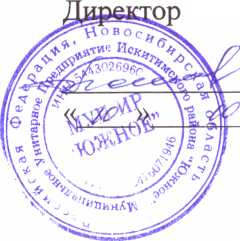 Общие положенияС целью определения фактического состояния тепловых сетей п. Керамкомбинат, определения плана работ по замене, реконструкции, капитальному ремонту на основании Приказа  директора МУП ИР «Южное» были проведены работы по обследованию тепловых сетей состоящей из:Камерального обследованияТехнической инвентаризации, включающей  в себя гидравлические испытания сетейВизуальное обследование объектов теплоснабжения Работы проводились силами МУП ИР «Южное» без привлечения сторонних организаций и третих лиц.Состав участников технического обследования:Начальник газовой котельной п. Керамкомбинат Кистерев А.Ф.Инженер Старостина Е.Б.Инженер –энергетик Агафонов А.К.Период проведения технического обследования: гидравлические испытания с 1 сентября 2021 г по 15 сентября 2021 г.камеральная проверка и визуальное обследование с 16 сентября 2021 по 10 октября 2021 г.результаты обследования приведены в таблицу и составлен технический отчет.Технические характеристики котельной и тепловых сетей п.КерамкомбинатКотельная предназначена для выработки тепла на нужды отопления и горячего водоснабжения жилого сектора и административно-бытовых помещений поселка, работающая на природном газе. Система горячего водоснабжения закрытая, в котельной установлены четыре водогрейных котла КВ-1,86ГМ. Сетевые насосы ЦН-80-80/60 – 4шт. Тепловые сети четырехтрубные с циркуляционными линиями горячей воды. Системы отопления потребителей присоединены к котельной по зависимой схеме. Общая протяженность тепловых сетей составляет 4576м., диаметр трубопроводов от 32мм до 219мм. Прокладка тепловых сетей в основном подземная в непроходных каналах. Краткая характеристика оборудования.Котел водогрейный       -3 шт                                                                     КВ-1,86-95ГсМПроизводительность, номинальная, Гкал/ч (МВт)                                       1,6 (1,86)Рабочее давление воды, кгс/см2                                                                     6,0Температура воды на входе, номинальная,  С                                               70Температура воды на выходе, не более, С                                                      95Расход воды через котел номинальный, м3/ч                                                64Расчетный КПД, газ/ж.т., %                                                                             92/91Диапазон регулирования нагрузки, %                                                            30-100Объем топочной камеры, м3                                                                            3,4Расход расчетного топлива при Q  = 8620 ккал/м3 , н.м3/ч                          202Аэродинамическое сопротивление, Па                                                          50Гидравлическое сопротивление, кгс/см2	  1,1Котел ТТ100  -1 штПроизводительность, номинальная, Гкал/ч (МВт)                                       1,72 (2,0)Рабочее давление воды, кгс/см2                                                                     6,0Температура воды на входе, номинальная,  С                                               60Температура воды на выходе, не более, С                                                     115Расход воды через котел номинальный, м3/ч                                                2,7Расчетный КПД, газ/ж.т., %                                                                             92,6Диапазон регулирования нагрузки, %                                                            30-100Объем топочной камеры, м3                                                                            1,3Расход расчетного топлива при Q  = 8309 ккал/м3 , н.м3/ч                          2192. Дымосос                                                                                                       ДН-9Температура дымовых газов, не более,  С                                                    200Производительность, м3/ч                                                                              5000Полный напор при Туг.=200 С, кгс/м2                                                           85Частота вращения, об/мин                                                                               1500Мощность эл.двигателя, кВт                                                                           5,53. Дутьевой вентилятор                                                                               ВД-2,8Производительность, м3/ч                                                                                2600Полный напор при Тв=30 С, кПа                                                                     2,8Частота Вращения, об/мин                                                                               3000Мощность эл.двигателя, кВт                                                                            7,54.Газогорелочное устройство                                                                        РГМГ-2ПКоличество на котле, шт.                                                                                  1Тепловая мощность, Гкал                                                                                  2Коэффициент избытка воздуха                                                                         1,1Давление газа, кПа                                                                                            3,15+-0,63Давление воздуха, первичного/вторичного, номинальное, кПа                   4,5/1,5Химический недожог в диапазоне 30-100% нагрузки, не более, %             0,1Коэффициент рабочего регулирования, не менее                                          4Номинальное разрежение в топке, Па                                                              20+-2,0Номинальный расход газа при Qp = 7960ккал/ст/м3                                           238В комплект арматуры газовой рампы горелки входят: основной (ручной) запорный орган-задвижка, газовый фильтр, два автоматических запорных клапана (один клапан совмещен с регулирующей заслонкой), НО клапан безопасности, клапан ЗЗУ, устройство контроля герметичности клапанов, реле контроля давления газа перед горелкой. На линии подачи жидкого топлива после насоса установлен блок ручных и электромагнитных клапанов, реле контроля давления топлива перед горелкой.5. ТопливоПриродный газ для промышленного и коммунального назначения по ГОСТ 5542-87, (состав определен химической лабораторией Новосибирского ЛПУ МГ ООО «Томсктрансгаз», ближайший анализ. составил: Q = 8337 ккал/ст.м3, плотность – 0,7408 кг/ст.м3 поступает к котлам со средним давлением, от ГРПШ расположенной в котельной. Расход газа измеряется на УУРГ посредством камерной диафрагмы ДКС- 100, дифманометра «Сапфир» и корректора СПГ-761.В качестве аварийного топлива предусмотрено использование дизельного топлива по ГОСТ 305-82 с изм.1-5.6. Общекотельное оборудованиеТепловая схема котельной выполнена в двухконтурном исполнении. Передача тепла от первого ко второму контуру производится через пластинчатые теплообменники. Циркуляция воды первого контура действует установка очистки и умягчения подпиточной воды, второй контур подпитывается сырой водой. Система теплоснабжения поселка закрытая. Имеется также система горячего водоснабжения с группой теплообменников и насосов.Котельная оборудована системой принудительной приточной вентиляции и естественной вытяжной вентиляции через дефлекторы. Установлена также система контроля и оповещения по загазованности помещения по превышению содержания окиси углерода и метана. При достижении предельных концентраций указанных газов, прекращается подача природного газа в котельную посредством клапана КПЭГ-100, установленного на вводном газопроводе перед ГРПШ и включается звуковая сигнализация.Дымовые газы от котлов удаляются через металлическую дымовую трубу Д=0,72м, высотой 25,5м. и отдельный дымоход от котла ТТ-100 высотой 12 м.Приложение акт готовности системы теплоснабжения п. КерамкомбинатОтчет составил: инженер Старостина Е.Б.Газовая котельная п. Керамкомбинат ул. Центральная 1/1Газовая котельная п. Керамкомбинат ул. Центральная 1/1Газовая котельная п. Керамкомбинат ул. Центральная 1/1Газовая котельная п. Керамкомбинат ул. Центральная 1/1Газовая котельная п. Керамкомбинат ул. Центральная 1/1Газовая котельная п. Керамкомбинат ул. Центральная 1/1Газовая котельная п. Керамкомбинат ул. Центральная 1/1Газовая котельная п. Керамкомбинат ул. Центральная 1/1Газовая котельная п. Керамкомбинат ул. Центральная 1/1Газовая котельная п. Керамкомбинат ул. Центральная 1/1Газовая котельная п. Керамкомбинат ул. Центральная 1/1Газовая котельная п. Керамкомбинат ул. Центральная 1/1Газовая котельная п. Керамкомбинат ул. Центральная 1/1Газовая котельная п. Керамкомбинат ул. Центральная 1/1Газовая котельная п. Керамкомбинат ул. Центральная 1/1Газовая котельная п. Керамкомбинат ул. Центральная 1/1Газовая котельная п. Керамкомбинат ул. Центральная 1/1Газовая котельная п. Керамкомбинат ул. Центральная 1/1Газовая котельная п. Керамкомбинат ул. Центральная 1/1Газовая котельная п. Керамкомбинат ул. Центральная 1/1Газовая котельная п. Керамкомбинат ул. Центральная 1/1Газовая котельная п. Керамкомбинат ул. Центральная 1/1Газовая котельная п. Керамкомбинат ул. Центральная 1/1Газовая котельная п. Керамкомбинат ул. Центральная 1/1Год ввода в эксплуатациюСвидетельство о госрегистрацииНаименование участкаНаименование участкаНаименование участкаНаименование участкаНаименование участкаНаименование тепловой сетиНаименование тепловой сетиНаименование тепловой сетиНаименование тепловой сетиНаименование тепловой сетиНаружный диаметр, D мНаружный диаметр, D мНаружный диаметр, D мДлина трубопровода в двутрубном исчислении,L, мДлина трубопровода в двутрубном исчислении,L, мДлина трубопровода в двутрубном исчислении,L, мДлина трубопровода в двутрубном исчислении,L, мДлина трубопровода в двутрубном исчислении,L, мДлина трубопровода в двутрубном исчислении,L, мДлина трубопровода в двутрубном исчислении,L, мТип прокладкиСредняя глубина заложения оси трубопровода1233333444445556666666782002Котельная Котельная Котельная Котельная Котельная отоплениеотоплениеотоплениеотоплениеотопление0,2730,2730,273150150150150150150150Подземная в непроходных каналахУровень износа 28%Уровень износа 28%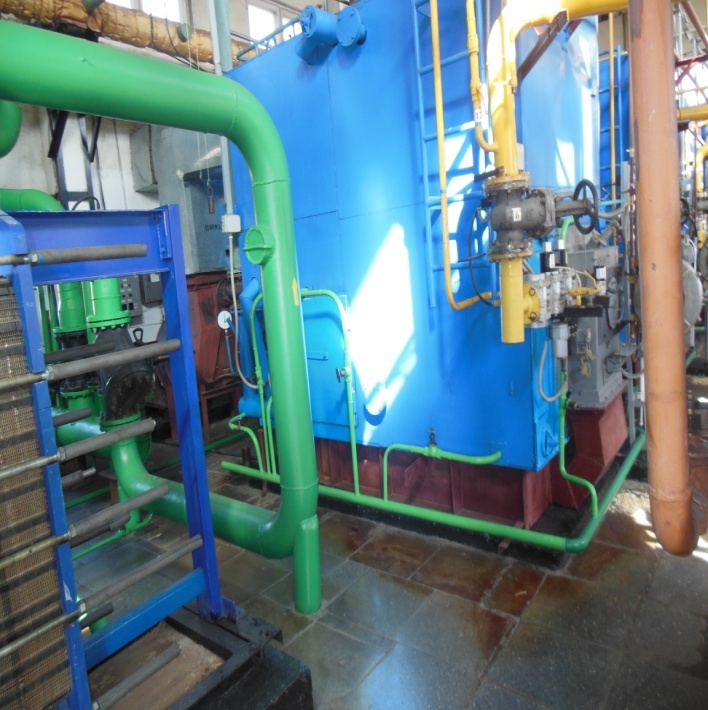 	Результаты камеральной проверки:Регулярные плановые и предупредительные ремонты, замена запорной арматуры, поверка и замена приборов КиПа, газового и технологического оборудования, режимно-наладочные работы, промышленные экспертизы дымовой трубы и здания котельной.Результаты визуального осмотра:Здание котельной требует косметического ремонта, заделка швов, оштукатуривание внутри и снаружи, ремонт кровли.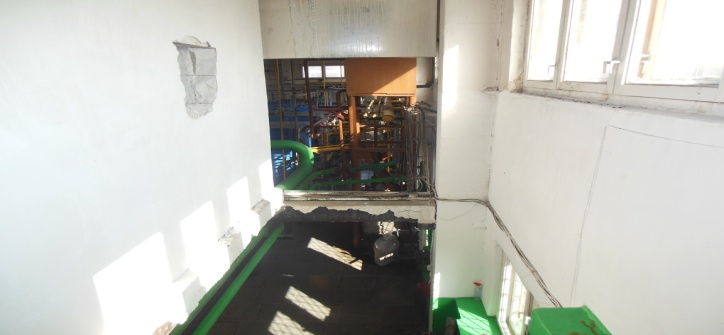 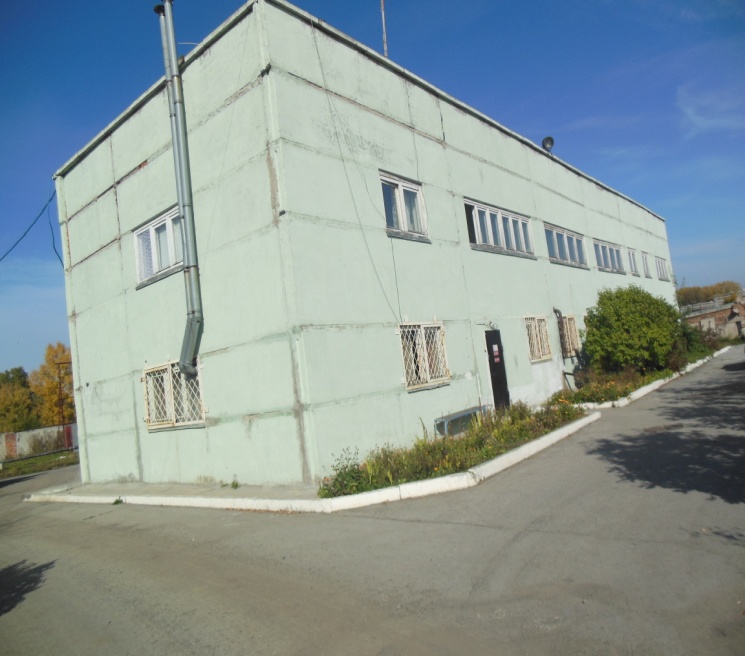 	Результаты камеральной проверки:Регулярные плановые и предупредительные ремонты, замена запорной арматуры, поверка и замена приборов КиПа, газового и технологического оборудования, режимно-наладочные работы, промышленные экспертизы дымовой трубы и здания котельной.Результаты визуального осмотра:Здание котельной требует косметического ремонта, заделка швов, оштукатуривание внутри и снаружи, ремонт кровли.	Результаты камеральной проверки:Регулярные плановые и предупредительные ремонты, замена запорной арматуры, поверка и замена приборов КиПа, газового и технологического оборудования, режимно-наладочные работы, промышленные экспертизы дымовой трубы и здания котельной.Результаты визуального осмотра:Здание котельной требует косметического ремонта, заделка швов, оштукатуривание внутри и снаружи, ремонт кровли.	Результаты камеральной проверки:Регулярные плановые и предупредительные ремонты, замена запорной арматуры, поверка и замена приборов КиПа, газового и технологического оборудования, режимно-наладочные работы, промышленные экспертизы дымовой трубы и здания котельной.Результаты визуального осмотра:Здание котельной требует косметического ремонта, заделка швов, оштукатуривание внутри и снаружи, ремонт кровли.	Результаты камеральной проверки:Регулярные плановые и предупредительные ремонты, замена запорной арматуры, поверка и замена приборов КиПа, газового и технологического оборудования, режимно-наладочные работы, промышленные экспертизы дымовой трубы и здания котельной.Результаты визуального осмотра:Здание котельной требует косметического ремонта, заделка швов, оштукатуривание внутри и снаружи, ремонт кровли.	Результаты камеральной проверки:Регулярные плановые и предупредительные ремонты, замена запорной арматуры, поверка и замена приборов КиПа, газового и технологического оборудования, режимно-наладочные работы, промышленные экспертизы дымовой трубы и здания котельной.Результаты визуального осмотра:Здание котельной требует косметического ремонта, заделка швов, оштукатуривание внутри и снаружи, ремонт кровли.	Результаты камеральной проверки:Регулярные плановые и предупредительные ремонты, замена запорной арматуры, поверка и замена приборов КиПа, газового и технологического оборудования, режимно-наладочные работы, промышленные экспертизы дымовой трубы и здания котельной.Результаты визуального осмотра:Здание котельной требует косметического ремонта, заделка швов, оштукатуривание внутри и снаружи, ремонт кровли.	Результаты камеральной проверки:Регулярные плановые и предупредительные ремонты, замена запорной арматуры, поверка и замена приборов КиПа, газового и технологического оборудования, режимно-наладочные работы, промышленные экспертизы дымовой трубы и здания котельной.Результаты визуального осмотра:Здание котельной требует косметического ремонта, заделка швов, оштукатуривание внутри и снаружи, ремонт кровли.	Результаты камеральной проверки:Регулярные плановые и предупредительные ремонты, замена запорной арматуры, поверка и замена приборов КиПа, газового и технологического оборудования, режимно-наладочные работы, промышленные экспертизы дымовой трубы и здания котельной.Результаты визуального осмотра:Здание котельной требует косметического ремонта, заделка швов, оштукатуривание внутри и снаружи, ремонт кровли.	Результаты камеральной проверки:Регулярные плановые и предупредительные ремонты, замена запорной арматуры, поверка и замена приборов КиПа, газового и технологического оборудования, режимно-наладочные работы, промышленные экспертизы дымовой трубы и здания котельной.Результаты визуального осмотра:Здание котельной требует косметического ремонта, заделка швов, оштукатуривание внутри и снаружи, ремонт кровли.	Результаты камеральной проверки:Регулярные плановые и предупредительные ремонты, замена запорной арматуры, поверка и замена приборов КиПа, газового и технологического оборудования, режимно-наладочные работы, промышленные экспертизы дымовой трубы и здания котельной.Результаты визуального осмотра:Здание котельной требует косметического ремонта, заделка швов, оштукатуривание внутри и снаружи, ремонт кровли.	Результаты камеральной проверки:Регулярные плановые и предупредительные ремонты, замена запорной арматуры, поверка и замена приборов КиПа, газового и технологического оборудования, режимно-наладочные работы, промышленные экспертизы дымовой трубы и здания котельной.Результаты визуального осмотра:Здание котельной требует косметического ремонта, заделка швов, оштукатуривание внутри и снаружи, ремонт кровли.	Результаты камеральной проверки:Регулярные плановые и предупредительные ремонты, замена запорной арматуры, поверка и замена приборов КиПа, газового и технологического оборудования, режимно-наладочные работы, промышленные экспертизы дымовой трубы и здания котельной.Результаты визуального осмотра:Здание котельной требует косметического ремонта, заделка швов, оштукатуривание внутри и снаружи, ремонт кровли.	Результаты камеральной проверки:Регулярные плановые и предупредительные ремонты, замена запорной арматуры, поверка и замена приборов КиПа, газового и технологического оборудования, режимно-наладочные работы, промышленные экспертизы дымовой трубы и здания котельной.Результаты визуального осмотра:Здание котельной требует косметического ремонта, заделка швов, оштукатуривание внутри и снаружи, ремонт кровли.	Результаты камеральной проверки:Регулярные плановые и предупредительные ремонты, замена запорной арматуры, поверка и замена приборов КиПа, газового и технологического оборудования, режимно-наладочные работы, промышленные экспертизы дымовой трубы и здания котельной.Результаты визуального осмотра:Здание котельной требует косметического ремонта, заделка швов, оштукатуривание внутри и снаружи, ремонт кровли.	Результаты камеральной проверки:Регулярные плановые и предупредительные ремонты, замена запорной арматуры, поверка и замена приборов КиПа, газового и технологического оборудования, режимно-наладочные работы, промышленные экспертизы дымовой трубы и здания котельной.Результаты визуального осмотра:Здание котельной требует косметического ремонта, заделка швов, оштукатуривание внутри и снаружи, ремонт кровли.	Результаты камеральной проверки:Регулярные плановые и предупредительные ремонты, замена запорной арматуры, поверка и замена приборов КиПа, газового и технологического оборудования, режимно-наладочные работы, промышленные экспертизы дымовой трубы и здания котельной.Результаты визуального осмотра:Здание котельной требует косметического ремонта, заделка швов, оштукатуривание внутри и снаружи, ремонт кровли.	Результаты камеральной проверки:Регулярные плановые и предупредительные ремонты, замена запорной арматуры, поверка и замена приборов КиПа, газового и технологического оборудования, режимно-наладочные работы, промышленные экспертизы дымовой трубы и здания котельной.Результаты визуального осмотра:Здание котельной требует косметического ремонта, заделка швов, оштукатуривание внутри и снаружи, ремонт кровли.	Результаты камеральной проверки:Регулярные плановые и предупредительные ремонты, замена запорной арматуры, поверка и замена приборов КиПа, газового и технологического оборудования, режимно-наладочные работы, промышленные экспертизы дымовой трубы и здания котельной.Результаты визуального осмотра:Здание котельной требует косметического ремонта, заделка швов, оштукатуривание внутри и снаружи, ремонт кровли.	Результаты камеральной проверки:Регулярные плановые и предупредительные ремонты, замена запорной арматуры, поверка и замена приборов КиПа, газового и технологического оборудования, режимно-наладочные работы, промышленные экспертизы дымовой трубы и здания котельной.Результаты визуального осмотра:Здание котельной требует косметического ремонта, заделка швов, оштукатуривание внутри и снаружи, ремонт кровли.Максимальная Мощность котельной 6,4 Гкал/час.Газовые котлы КВ-95 г(с)-1,65- 4 шт. подключенная нагрузка с горячим водоснабжением- 5,2 Гкал/час.Состояние удовлетворительное к эксплуатации готово.Максимальная Мощность котельной 6,4 Гкал/час.Газовые котлы КВ-95 г(с)-1,65- 4 шт. подключенная нагрузка с горячим водоснабжением- 5,2 Гкал/час.Состояние удовлетворительное к эксплуатации готово.Тепловая сеть п. КерамкомбинатТепловая сеть п. КерамкомбинатТепловая сеть п. КерамкомбинатТепловая сеть п. КерамкомбинатТепловая сеть п. КерамкомбинатТепловая сеть п. КерамкомбинатТепловая сеть п. КерамкомбинатТепловая сеть п. КерамкомбинатТепловая сеть п. КерамкомбинатТепловая сеть п. КерамкомбинатТепловая сеть п. КерамкомбинатТепловая сеть п. КерамкомбинатТепловая сеть п. КерамкомбинатТепловая сеть п. КерамкомбинатТепловая сеть п. КерамкомбинатТепловая сеть п. КерамкомбинатТепловая сеть п. КерамкомбинатТепловая сеть п. КерамкомбинатТепловая сеть п. КерамкомбинатТепловая сеть п. КерамкомбинатТепловая сеть п. КерамкомбинатТепловая сеть п. КерамкомбинатТепловая сеть п. КерамкомбинатТепловая сеть п. Керамкомбинат1982Нет данныхТК-11-ТК12ТК-11-ТК12ТК-11-ТК12ТК-11-ТК12ТК-11-ТК12отоплениеотоплениеотоплениеотоплениеотопление0,2190,2190,21955555555555555Подземная в непроходных каналахУровень износа 63%Уровень износа 63%Результаты камеральной проверки: регулярные плановые ремонты на протяжении последних пяти лет. Результаты визуального осмотра: сети проходят в лотках, лотки частично разрушены, теплоизоляция отсутствует на просматриваемых участках, сети с существенными следами коррозии и раковинами. Тепловая камера высотой 3 м, 2 люка,  находятся в неудовлетворительном состоянии, а именно гидроизоляции нет, стены кирпичные без штукатурного слоя, тепловая сеть не оснащена дренажными колодцами для отвода воды -необходим ремонт горловин люков и крышек.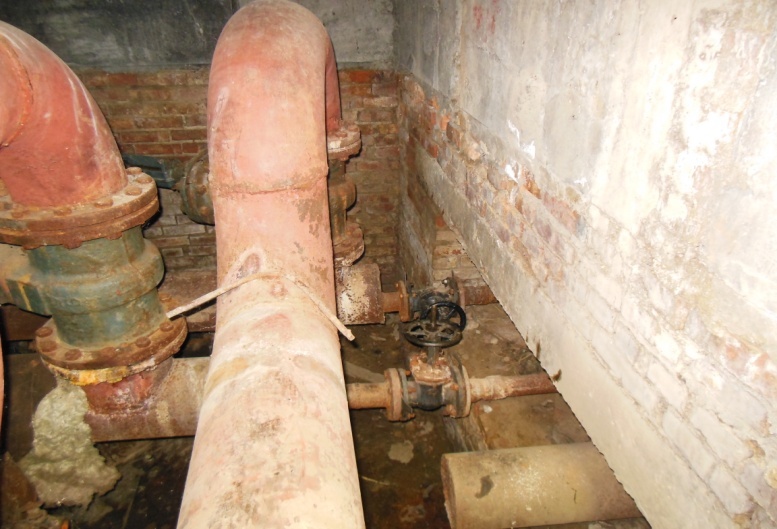 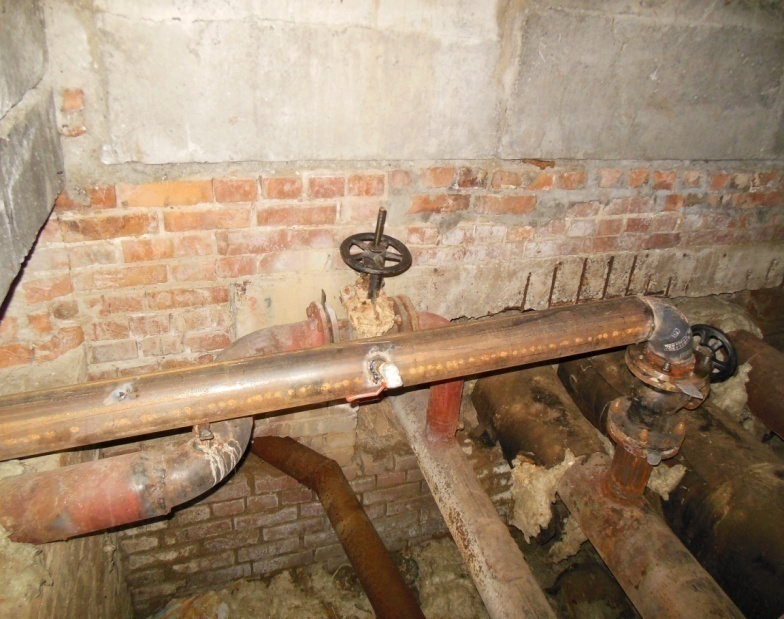 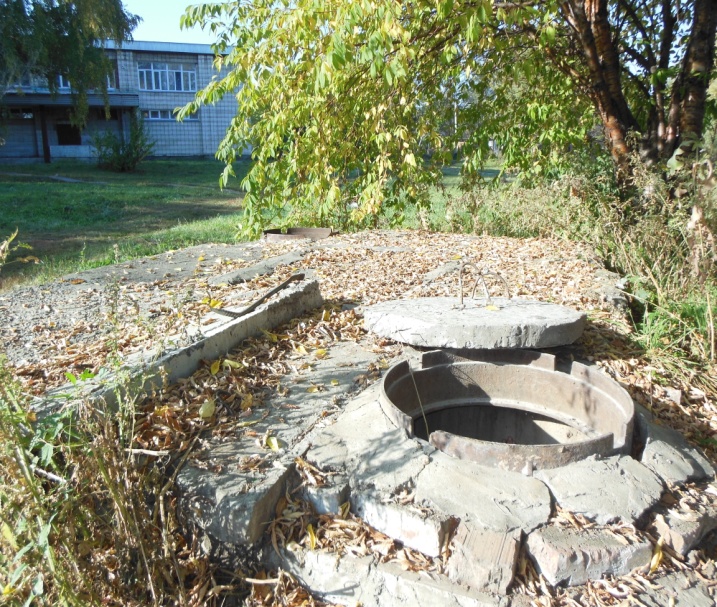 Результаты камеральной проверки: регулярные плановые ремонты на протяжении последних пяти лет. Результаты визуального осмотра: сети проходят в лотках, лотки частично разрушены, теплоизоляция отсутствует на просматриваемых участках, сети с существенными следами коррозии и раковинами. Тепловая камера высотой 3 м, 2 люка,  находятся в неудовлетворительном состоянии, а именно гидроизоляции нет, стены кирпичные без штукатурного слоя, тепловая сеть не оснащена дренажными колодцами для отвода воды -необходим ремонт горловин люков и крышек.Результаты камеральной проверки: регулярные плановые ремонты на протяжении последних пяти лет. Результаты визуального осмотра: сети проходят в лотках, лотки частично разрушены, теплоизоляция отсутствует на просматриваемых участках, сети с существенными следами коррозии и раковинами. Тепловая камера высотой 3 м, 2 люка,  находятся в неудовлетворительном состоянии, а именно гидроизоляции нет, стены кирпичные без штукатурного слоя, тепловая сеть не оснащена дренажными колодцами для отвода воды -необходим ремонт горловин люков и крышек.Результаты камеральной проверки: регулярные плановые ремонты на протяжении последних пяти лет. Результаты визуального осмотра: сети проходят в лотках, лотки частично разрушены, теплоизоляция отсутствует на просматриваемых участках, сети с существенными следами коррозии и раковинами. Тепловая камера высотой 3 м, 2 люка,  находятся в неудовлетворительном состоянии, а именно гидроизоляции нет, стены кирпичные без штукатурного слоя, тепловая сеть не оснащена дренажными колодцами для отвода воды -необходим ремонт горловин люков и крышек.Результаты камеральной проверки: регулярные плановые ремонты на протяжении последних пяти лет. Результаты визуального осмотра: сети проходят в лотках, лотки частично разрушены, теплоизоляция отсутствует на просматриваемых участках, сети с существенными следами коррозии и раковинами. Тепловая камера высотой 3 м, 2 люка,  находятся в неудовлетворительном состоянии, а именно гидроизоляции нет, стены кирпичные без штукатурного слоя, тепловая сеть не оснащена дренажными колодцами для отвода воды -необходим ремонт горловин люков и крышек.Результаты камеральной проверки: регулярные плановые ремонты на протяжении последних пяти лет. Результаты визуального осмотра: сети проходят в лотках, лотки частично разрушены, теплоизоляция отсутствует на просматриваемых участках, сети с существенными следами коррозии и раковинами. Тепловая камера высотой 3 м, 2 люка,  находятся в неудовлетворительном состоянии, а именно гидроизоляции нет, стены кирпичные без штукатурного слоя, тепловая сеть не оснащена дренажными колодцами для отвода воды -необходим ремонт горловин люков и крышек.Результаты камеральной проверки: регулярные плановые ремонты на протяжении последних пяти лет. Результаты визуального осмотра: сети проходят в лотках, лотки частично разрушены, теплоизоляция отсутствует на просматриваемых участках, сети с существенными следами коррозии и раковинами. Тепловая камера высотой 3 м, 2 люка,  находятся в неудовлетворительном состоянии, а именно гидроизоляции нет, стены кирпичные без штукатурного слоя, тепловая сеть не оснащена дренажными колодцами для отвода воды -необходим ремонт горловин люков и крышек.Результаты камеральной проверки: регулярные плановые ремонты на протяжении последних пяти лет. Результаты визуального осмотра: сети проходят в лотках, лотки частично разрушены, теплоизоляция отсутствует на просматриваемых участках, сети с существенными следами коррозии и раковинами. Тепловая камера высотой 3 м, 2 люка,  находятся в неудовлетворительном состоянии, а именно гидроизоляции нет, стены кирпичные без штукатурного слоя, тепловая сеть не оснащена дренажными колодцами для отвода воды -необходим ремонт горловин люков и крышек.Результаты камеральной проверки: регулярные плановые ремонты на протяжении последних пяти лет. Результаты визуального осмотра: сети проходят в лотках, лотки частично разрушены, теплоизоляция отсутствует на просматриваемых участках, сети с существенными следами коррозии и раковинами. Тепловая камера высотой 3 м, 2 люка,  находятся в неудовлетворительном состоянии, а именно гидроизоляции нет, стены кирпичные без штукатурного слоя, тепловая сеть не оснащена дренажными колодцами для отвода воды -необходим ремонт горловин люков и крышек.Результаты камеральной проверки: регулярные плановые ремонты на протяжении последних пяти лет. Результаты визуального осмотра: сети проходят в лотках, лотки частично разрушены, теплоизоляция отсутствует на просматриваемых участках, сети с существенными следами коррозии и раковинами. Тепловая камера высотой 3 м, 2 люка,  находятся в неудовлетворительном состоянии, а именно гидроизоляции нет, стены кирпичные без штукатурного слоя, тепловая сеть не оснащена дренажными колодцами для отвода воды -необходим ремонт горловин люков и крышек.Результаты камеральной проверки: регулярные плановые ремонты на протяжении последних пяти лет. Результаты визуального осмотра: сети проходят в лотках, лотки частично разрушены, теплоизоляция отсутствует на просматриваемых участках, сети с существенными следами коррозии и раковинами. Тепловая камера высотой 3 м, 2 люка,  находятся в неудовлетворительном состоянии, а именно гидроизоляции нет, стены кирпичные без штукатурного слоя, тепловая сеть не оснащена дренажными колодцами для отвода воды -необходим ремонт горловин люков и крышек.Результаты камеральной проверки: регулярные плановые ремонты на протяжении последних пяти лет. Результаты визуального осмотра: сети проходят в лотках, лотки частично разрушены, теплоизоляция отсутствует на просматриваемых участках, сети с существенными следами коррозии и раковинами. Тепловая камера высотой 3 м, 2 люка,  находятся в неудовлетворительном состоянии, а именно гидроизоляции нет, стены кирпичные без штукатурного слоя, тепловая сеть не оснащена дренажными колодцами для отвода воды -необходим ремонт горловин люков и крышек.Результаты камеральной проверки: регулярные плановые ремонты на протяжении последних пяти лет. Результаты визуального осмотра: сети проходят в лотках, лотки частично разрушены, теплоизоляция отсутствует на просматриваемых участках, сети с существенными следами коррозии и раковинами. Тепловая камера высотой 3 м, 2 люка,  находятся в неудовлетворительном состоянии, а именно гидроизоляции нет, стены кирпичные без штукатурного слоя, тепловая сеть не оснащена дренажными колодцами для отвода воды -необходим ремонт горловин люков и крышек.Результаты камеральной проверки: регулярные плановые ремонты на протяжении последних пяти лет. Результаты визуального осмотра: сети проходят в лотках, лотки частично разрушены, теплоизоляция отсутствует на просматриваемых участках, сети с существенными следами коррозии и раковинами. Тепловая камера высотой 3 м, 2 люка,  находятся в неудовлетворительном состоянии, а именно гидроизоляции нет, стены кирпичные без штукатурного слоя, тепловая сеть не оснащена дренажными колодцами для отвода воды -необходим ремонт горловин люков и крышек.Результаты камеральной проверки: регулярные плановые ремонты на протяжении последних пяти лет. Результаты визуального осмотра: сети проходят в лотках, лотки частично разрушены, теплоизоляция отсутствует на просматриваемых участках, сети с существенными следами коррозии и раковинами. Тепловая камера высотой 3 м, 2 люка,  находятся в неудовлетворительном состоянии, а именно гидроизоляции нет, стены кирпичные без штукатурного слоя, тепловая сеть не оснащена дренажными колодцами для отвода воды -необходим ремонт горловин люков и крышек.Результаты камеральной проверки: регулярные плановые ремонты на протяжении последних пяти лет. Результаты визуального осмотра: сети проходят в лотках, лотки частично разрушены, теплоизоляция отсутствует на просматриваемых участках, сети с существенными следами коррозии и раковинами. Тепловая камера высотой 3 м, 2 люка,  находятся в неудовлетворительном состоянии, а именно гидроизоляции нет, стены кирпичные без штукатурного слоя, тепловая сеть не оснащена дренажными колодцами для отвода воды -необходим ремонт горловин люков и крышек.Результаты камеральной проверки: регулярные плановые ремонты на протяжении последних пяти лет. Результаты визуального осмотра: сети проходят в лотках, лотки частично разрушены, теплоизоляция отсутствует на просматриваемых участках, сети с существенными следами коррозии и раковинами. Тепловая камера высотой 3 м, 2 люка,  находятся в неудовлетворительном состоянии, а именно гидроизоляции нет, стены кирпичные без штукатурного слоя, тепловая сеть не оснащена дренажными колодцами для отвода воды -необходим ремонт горловин люков и крышек.Результаты камеральной проверки: регулярные плановые ремонты на протяжении последних пяти лет. Результаты визуального осмотра: сети проходят в лотках, лотки частично разрушены, теплоизоляция отсутствует на просматриваемых участках, сети с существенными следами коррозии и раковинами. Тепловая камера высотой 3 м, 2 люка,  находятся в неудовлетворительном состоянии, а именно гидроизоляции нет, стены кирпичные без штукатурного слоя, тепловая сеть не оснащена дренажными колодцами для отвода воды -необходим ремонт горловин люков и крышек.Результаты камеральной проверки: регулярные плановые ремонты на протяжении последних пяти лет. Результаты визуального осмотра: сети проходят в лотках, лотки частично разрушены, теплоизоляция отсутствует на просматриваемых участках, сети с существенными следами коррозии и раковинами. Тепловая камера высотой 3 м, 2 люка,  находятся в неудовлетворительном состоянии, а именно гидроизоляции нет, стены кирпичные без штукатурного слоя, тепловая сеть не оснащена дренажными колодцами для отвода воды -необходим ремонт горловин люков и крышек.Результаты камеральной проверки: регулярные плановые ремонты на протяжении последних пяти лет. Результаты визуального осмотра: сети проходят в лотках, лотки частично разрушены, теплоизоляция отсутствует на просматриваемых участках, сети с существенными следами коррозии и раковинами. Тепловая камера высотой 3 м, 2 люка,  находятся в неудовлетворительном состоянии, а именно гидроизоляции нет, стены кирпичные без штукатурного слоя, тепловая сеть не оснащена дренажными колодцами для отвода воды -необходим ремонт горловин люков и крышек.Заключение: состояние удовлетворительное, требуется провести теплоизоляционные работы, ремонт крышки и чистка камерыЗаключение: состояние удовлетворительное, требуется провести теплоизоляционные работы, ремонт крышки и чистка камеры1982Нет данныхТк-12-тк13Тк-12-тк13Тк-12-тк13Тк-12-тк13Тк-12-тк13отоплениеотоплениеотоплениеотоплениеотопление0,2190,2190,21925252525252525Подземная  прокладка в непроходных каналахУровень износа 63%Уровень износа 63%Результаты камеральной проверки: регулярные плановые и аварийно восстановительные ремонты на протяжении последних пяти лет. Результаты визуального осмотра: сети проходят в лотках, лотки частично разрушены, теплоизоляция отсутствует на просматриваемых участках, сети с существенными следами коррозии и раковинами. Тепловой колодец высотой 1,8 м,   находятся в неудовлетворительном состоянии, а именно гидроизоляции нет, стены кирпичные без штукатурного слоя, тепловая сеть не оснащена дренажными колодцами для отвода воды.-необходим ремонт горловины люка  и крышки.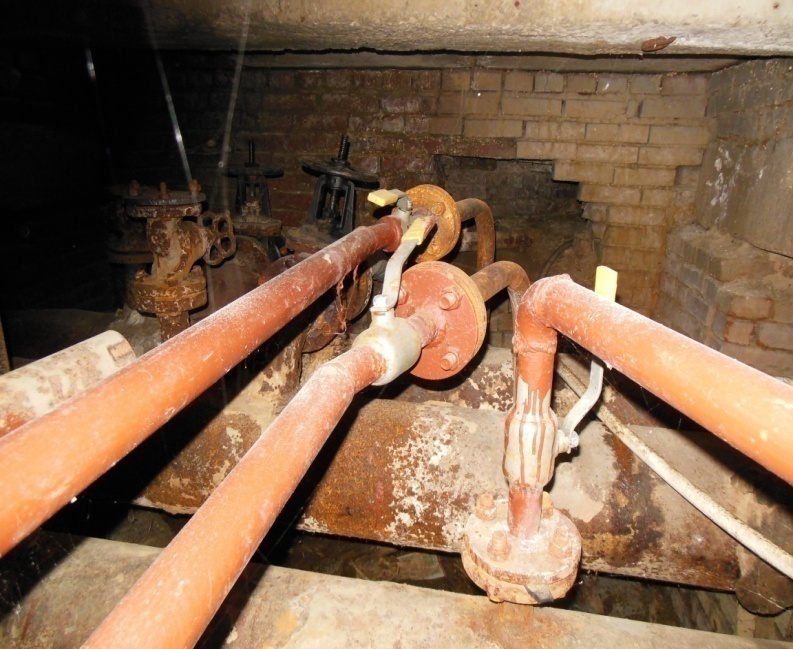 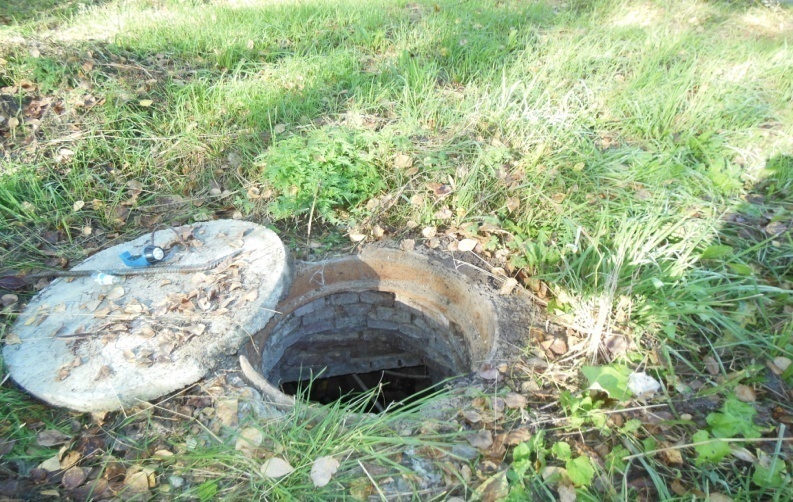 Результаты камеральной проверки: регулярные плановые и аварийно восстановительные ремонты на протяжении последних пяти лет. Результаты визуального осмотра: сети проходят в лотках, лотки частично разрушены, теплоизоляция отсутствует на просматриваемых участках, сети с существенными следами коррозии и раковинами. Тепловой колодец высотой 1,8 м,   находятся в неудовлетворительном состоянии, а именно гидроизоляции нет, стены кирпичные без штукатурного слоя, тепловая сеть не оснащена дренажными колодцами для отвода воды.-необходим ремонт горловины люка  и крышки.Результаты камеральной проверки: регулярные плановые и аварийно восстановительные ремонты на протяжении последних пяти лет. Результаты визуального осмотра: сети проходят в лотках, лотки частично разрушены, теплоизоляция отсутствует на просматриваемых участках, сети с существенными следами коррозии и раковинами. Тепловой колодец высотой 1,8 м,   находятся в неудовлетворительном состоянии, а именно гидроизоляции нет, стены кирпичные без штукатурного слоя, тепловая сеть не оснащена дренажными колодцами для отвода воды.-необходим ремонт горловины люка  и крышки.Результаты камеральной проверки: регулярные плановые и аварийно восстановительные ремонты на протяжении последних пяти лет. Результаты визуального осмотра: сети проходят в лотках, лотки частично разрушены, теплоизоляция отсутствует на просматриваемых участках, сети с существенными следами коррозии и раковинами. Тепловой колодец высотой 1,8 м,   находятся в неудовлетворительном состоянии, а именно гидроизоляции нет, стены кирпичные без штукатурного слоя, тепловая сеть не оснащена дренажными колодцами для отвода воды.-необходим ремонт горловины люка  и крышки.Результаты камеральной проверки: регулярные плановые и аварийно восстановительные ремонты на протяжении последних пяти лет. Результаты визуального осмотра: сети проходят в лотках, лотки частично разрушены, теплоизоляция отсутствует на просматриваемых участках, сети с существенными следами коррозии и раковинами. Тепловой колодец высотой 1,8 м,   находятся в неудовлетворительном состоянии, а именно гидроизоляции нет, стены кирпичные без штукатурного слоя, тепловая сеть не оснащена дренажными колодцами для отвода воды.-необходим ремонт горловины люка  и крышки.Результаты камеральной проверки: регулярные плановые и аварийно восстановительные ремонты на протяжении последних пяти лет. Результаты визуального осмотра: сети проходят в лотках, лотки частично разрушены, теплоизоляция отсутствует на просматриваемых участках, сети с существенными следами коррозии и раковинами. Тепловой колодец высотой 1,8 м,   находятся в неудовлетворительном состоянии, а именно гидроизоляции нет, стены кирпичные без штукатурного слоя, тепловая сеть не оснащена дренажными колодцами для отвода воды.-необходим ремонт горловины люка  и крышки.Результаты камеральной проверки: регулярные плановые и аварийно восстановительные ремонты на протяжении последних пяти лет. Результаты визуального осмотра: сети проходят в лотках, лотки частично разрушены, теплоизоляция отсутствует на просматриваемых участках, сети с существенными следами коррозии и раковинами. Тепловой колодец высотой 1,8 м,   находятся в неудовлетворительном состоянии, а именно гидроизоляции нет, стены кирпичные без штукатурного слоя, тепловая сеть не оснащена дренажными колодцами для отвода воды.-необходим ремонт горловины люка  и крышки.Результаты камеральной проверки: регулярные плановые и аварийно восстановительные ремонты на протяжении последних пяти лет. Результаты визуального осмотра: сети проходят в лотках, лотки частично разрушены, теплоизоляция отсутствует на просматриваемых участках, сети с существенными следами коррозии и раковинами. Тепловой колодец высотой 1,8 м,   находятся в неудовлетворительном состоянии, а именно гидроизоляции нет, стены кирпичные без штукатурного слоя, тепловая сеть не оснащена дренажными колодцами для отвода воды.-необходим ремонт горловины люка  и крышки.Результаты камеральной проверки: регулярные плановые и аварийно восстановительные ремонты на протяжении последних пяти лет. Результаты визуального осмотра: сети проходят в лотках, лотки частично разрушены, теплоизоляция отсутствует на просматриваемых участках, сети с существенными следами коррозии и раковинами. Тепловой колодец высотой 1,8 м,   находятся в неудовлетворительном состоянии, а именно гидроизоляции нет, стены кирпичные без штукатурного слоя, тепловая сеть не оснащена дренажными колодцами для отвода воды.-необходим ремонт горловины люка  и крышки.Результаты камеральной проверки: регулярные плановые и аварийно восстановительные ремонты на протяжении последних пяти лет. Результаты визуального осмотра: сети проходят в лотках, лотки частично разрушены, теплоизоляция отсутствует на просматриваемых участках, сети с существенными следами коррозии и раковинами. Тепловой колодец высотой 1,8 м,   находятся в неудовлетворительном состоянии, а именно гидроизоляции нет, стены кирпичные без штукатурного слоя, тепловая сеть не оснащена дренажными колодцами для отвода воды.-необходим ремонт горловины люка  и крышки.Результаты камеральной проверки: регулярные плановые и аварийно восстановительные ремонты на протяжении последних пяти лет. Результаты визуального осмотра: сети проходят в лотках, лотки частично разрушены, теплоизоляция отсутствует на просматриваемых участках, сети с существенными следами коррозии и раковинами. Тепловой колодец высотой 1,8 м,   находятся в неудовлетворительном состоянии, а именно гидроизоляции нет, стены кирпичные без штукатурного слоя, тепловая сеть не оснащена дренажными колодцами для отвода воды.-необходим ремонт горловины люка  и крышки.Результаты камеральной проверки: регулярные плановые и аварийно восстановительные ремонты на протяжении последних пяти лет. Результаты визуального осмотра: сети проходят в лотках, лотки частично разрушены, теплоизоляция отсутствует на просматриваемых участках, сети с существенными следами коррозии и раковинами. Тепловой колодец высотой 1,8 м,   находятся в неудовлетворительном состоянии, а именно гидроизоляции нет, стены кирпичные без штукатурного слоя, тепловая сеть не оснащена дренажными колодцами для отвода воды.-необходим ремонт горловины люка  и крышки.Результаты камеральной проверки: регулярные плановые и аварийно восстановительные ремонты на протяжении последних пяти лет. Результаты визуального осмотра: сети проходят в лотках, лотки частично разрушены, теплоизоляция отсутствует на просматриваемых участках, сети с существенными следами коррозии и раковинами. Тепловой колодец высотой 1,8 м,   находятся в неудовлетворительном состоянии, а именно гидроизоляции нет, стены кирпичные без штукатурного слоя, тепловая сеть не оснащена дренажными колодцами для отвода воды.-необходим ремонт горловины люка  и крышки.Результаты камеральной проверки: регулярные плановые и аварийно восстановительные ремонты на протяжении последних пяти лет. Результаты визуального осмотра: сети проходят в лотках, лотки частично разрушены, теплоизоляция отсутствует на просматриваемых участках, сети с существенными следами коррозии и раковинами. Тепловой колодец высотой 1,8 м,   находятся в неудовлетворительном состоянии, а именно гидроизоляции нет, стены кирпичные без штукатурного слоя, тепловая сеть не оснащена дренажными колодцами для отвода воды.-необходим ремонт горловины люка  и крышки.Результаты камеральной проверки: регулярные плановые и аварийно восстановительные ремонты на протяжении последних пяти лет. Результаты визуального осмотра: сети проходят в лотках, лотки частично разрушены, теплоизоляция отсутствует на просматриваемых участках, сети с существенными следами коррозии и раковинами. Тепловой колодец высотой 1,8 м,   находятся в неудовлетворительном состоянии, а именно гидроизоляции нет, стены кирпичные без штукатурного слоя, тепловая сеть не оснащена дренажными колодцами для отвода воды.-необходим ремонт горловины люка  и крышки.Результаты камеральной проверки: регулярные плановые и аварийно восстановительные ремонты на протяжении последних пяти лет. Результаты визуального осмотра: сети проходят в лотках, лотки частично разрушены, теплоизоляция отсутствует на просматриваемых участках, сети с существенными следами коррозии и раковинами. Тепловой колодец высотой 1,8 м,   находятся в неудовлетворительном состоянии, а именно гидроизоляции нет, стены кирпичные без штукатурного слоя, тепловая сеть не оснащена дренажными колодцами для отвода воды.-необходим ремонт горловины люка  и крышки.Результаты камеральной проверки: регулярные плановые и аварийно восстановительные ремонты на протяжении последних пяти лет. Результаты визуального осмотра: сети проходят в лотках, лотки частично разрушены, теплоизоляция отсутствует на просматриваемых участках, сети с существенными следами коррозии и раковинами. Тепловой колодец высотой 1,8 м,   находятся в неудовлетворительном состоянии, а именно гидроизоляции нет, стены кирпичные без штукатурного слоя, тепловая сеть не оснащена дренажными колодцами для отвода воды.-необходим ремонт горловины люка  и крышки.Результаты камеральной проверки: регулярные плановые и аварийно восстановительные ремонты на протяжении последних пяти лет. Результаты визуального осмотра: сети проходят в лотках, лотки частично разрушены, теплоизоляция отсутствует на просматриваемых участках, сети с существенными следами коррозии и раковинами. Тепловой колодец высотой 1,8 м,   находятся в неудовлетворительном состоянии, а именно гидроизоляции нет, стены кирпичные без штукатурного слоя, тепловая сеть не оснащена дренажными колодцами для отвода воды.-необходим ремонт горловины люка  и крышки.Результаты камеральной проверки: регулярные плановые и аварийно восстановительные ремонты на протяжении последних пяти лет. Результаты визуального осмотра: сети проходят в лотках, лотки частично разрушены, теплоизоляция отсутствует на просматриваемых участках, сети с существенными следами коррозии и раковинами. Тепловой колодец высотой 1,8 м,   находятся в неудовлетворительном состоянии, а именно гидроизоляции нет, стены кирпичные без штукатурного слоя, тепловая сеть не оснащена дренажными колодцами для отвода воды.-необходим ремонт горловины люка  и крышки.Результаты камеральной проверки: регулярные плановые и аварийно восстановительные ремонты на протяжении последних пяти лет. Результаты визуального осмотра: сети проходят в лотках, лотки частично разрушены, теплоизоляция отсутствует на просматриваемых участках, сети с существенными следами коррозии и раковинами. Тепловой колодец высотой 1,8 м,   находятся в неудовлетворительном состоянии, а именно гидроизоляции нет, стены кирпичные без штукатурного слоя, тепловая сеть не оснащена дренажными колодцами для отвода воды.-необходим ремонт горловины люка  и крышки.Заключение: состояние удовлетворительное, требуется провести теплоизоляционные работы и чистка колодцаЗаключение: состояние удовлетворительное, требуется провести теплоизоляционные работы и чистка колодца1982Нет данныхТк-13-тк-16 Тк-13-тк-16 Тк-13-тк-16 Тк-13-тк-16 Тк-13-тк-16 Тк-13-тк-16 отоплениеотоплениеотоплениеотоплениеотоплениеотопление0,2190,2190,2190,2190,2190,2199090Подземная  прокладка в непроходных каналахУровень износа 63%Уровень износа 63%Результаты камеральной проверки: регулярные плановые и аварийно восстановительные ремонты на протяжении последних пяти лет. Результаты визуального осмотра: сети проходят в лотках, лотки частично разрушены, теплоизоляция частично отсутствует на просматриваемых участках, сети с существенными следами коррозии и раковинами. Тепловой колодец высотой 1,8 м,   находятся в неудовлетворительном состоянии, а именно гидроизоляции нет, стены кирпичные без штукатурного слоя, тепловая сеть не оснащена дренажными колодцами для отвода воды.-горловина колодца провалилась.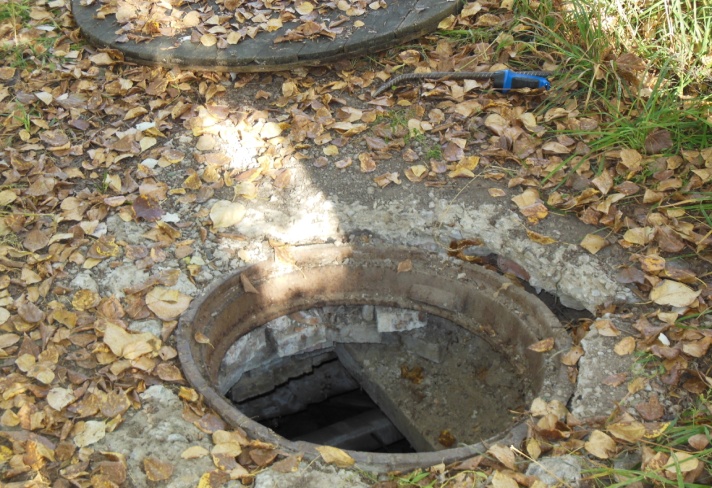 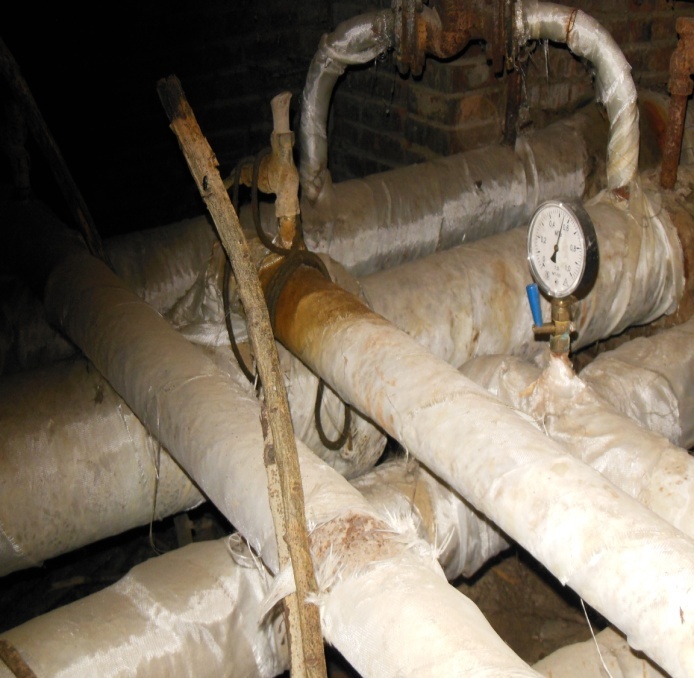 Результаты камеральной проверки: регулярные плановые и аварийно восстановительные ремонты на протяжении последних пяти лет. Результаты визуального осмотра: сети проходят в лотках, лотки частично разрушены, теплоизоляция частично отсутствует на просматриваемых участках, сети с существенными следами коррозии и раковинами. Тепловой колодец высотой 1,8 м,   находятся в неудовлетворительном состоянии, а именно гидроизоляции нет, стены кирпичные без штукатурного слоя, тепловая сеть не оснащена дренажными колодцами для отвода воды.-горловина колодца провалилась.Результаты камеральной проверки: регулярные плановые и аварийно восстановительные ремонты на протяжении последних пяти лет. Результаты визуального осмотра: сети проходят в лотках, лотки частично разрушены, теплоизоляция частично отсутствует на просматриваемых участках, сети с существенными следами коррозии и раковинами. Тепловой колодец высотой 1,8 м,   находятся в неудовлетворительном состоянии, а именно гидроизоляции нет, стены кирпичные без штукатурного слоя, тепловая сеть не оснащена дренажными колодцами для отвода воды.-горловина колодца провалилась.Результаты камеральной проверки: регулярные плановые и аварийно восстановительные ремонты на протяжении последних пяти лет. Результаты визуального осмотра: сети проходят в лотках, лотки частично разрушены, теплоизоляция частично отсутствует на просматриваемых участках, сети с существенными следами коррозии и раковинами. Тепловой колодец высотой 1,8 м,   находятся в неудовлетворительном состоянии, а именно гидроизоляции нет, стены кирпичные без штукатурного слоя, тепловая сеть не оснащена дренажными колодцами для отвода воды.-горловина колодца провалилась.Результаты камеральной проверки: регулярные плановые и аварийно восстановительные ремонты на протяжении последних пяти лет. Результаты визуального осмотра: сети проходят в лотках, лотки частично разрушены, теплоизоляция частично отсутствует на просматриваемых участках, сети с существенными следами коррозии и раковинами. Тепловой колодец высотой 1,8 м,   находятся в неудовлетворительном состоянии, а именно гидроизоляции нет, стены кирпичные без штукатурного слоя, тепловая сеть не оснащена дренажными колодцами для отвода воды.-горловина колодца провалилась.Результаты камеральной проверки: регулярные плановые и аварийно восстановительные ремонты на протяжении последних пяти лет. Результаты визуального осмотра: сети проходят в лотках, лотки частично разрушены, теплоизоляция частично отсутствует на просматриваемых участках, сети с существенными следами коррозии и раковинами. Тепловой колодец высотой 1,8 м,   находятся в неудовлетворительном состоянии, а именно гидроизоляции нет, стены кирпичные без штукатурного слоя, тепловая сеть не оснащена дренажными колодцами для отвода воды.-горловина колодца провалилась.Результаты камеральной проверки: регулярные плановые и аварийно восстановительные ремонты на протяжении последних пяти лет. Результаты визуального осмотра: сети проходят в лотках, лотки частично разрушены, теплоизоляция частично отсутствует на просматриваемых участках, сети с существенными следами коррозии и раковинами. Тепловой колодец высотой 1,8 м,   находятся в неудовлетворительном состоянии, а именно гидроизоляции нет, стены кирпичные без штукатурного слоя, тепловая сеть не оснащена дренажными колодцами для отвода воды.-горловина колодца провалилась.Результаты камеральной проверки: регулярные плановые и аварийно восстановительные ремонты на протяжении последних пяти лет. Результаты визуального осмотра: сети проходят в лотках, лотки частично разрушены, теплоизоляция частично отсутствует на просматриваемых участках, сети с существенными следами коррозии и раковинами. Тепловой колодец высотой 1,8 м,   находятся в неудовлетворительном состоянии, а именно гидроизоляции нет, стены кирпичные без штукатурного слоя, тепловая сеть не оснащена дренажными колодцами для отвода воды.-горловина колодца провалилась.Результаты камеральной проверки: регулярные плановые и аварийно восстановительные ремонты на протяжении последних пяти лет. Результаты визуального осмотра: сети проходят в лотках, лотки частично разрушены, теплоизоляция частично отсутствует на просматриваемых участках, сети с существенными следами коррозии и раковинами. Тепловой колодец высотой 1,8 м,   находятся в неудовлетворительном состоянии, а именно гидроизоляции нет, стены кирпичные без штукатурного слоя, тепловая сеть не оснащена дренажными колодцами для отвода воды.-горловина колодца провалилась.Результаты камеральной проверки: регулярные плановые и аварийно восстановительные ремонты на протяжении последних пяти лет. Результаты визуального осмотра: сети проходят в лотках, лотки частично разрушены, теплоизоляция частично отсутствует на просматриваемых участках, сети с существенными следами коррозии и раковинами. Тепловой колодец высотой 1,8 м,   находятся в неудовлетворительном состоянии, а именно гидроизоляции нет, стены кирпичные без штукатурного слоя, тепловая сеть не оснащена дренажными колодцами для отвода воды.-горловина колодца провалилась.Результаты камеральной проверки: регулярные плановые и аварийно восстановительные ремонты на протяжении последних пяти лет. Результаты визуального осмотра: сети проходят в лотках, лотки частично разрушены, теплоизоляция частично отсутствует на просматриваемых участках, сети с существенными следами коррозии и раковинами. Тепловой колодец высотой 1,8 м,   находятся в неудовлетворительном состоянии, а именно гидроизоляции нет, стены кирпичные без штукатурного слоя, тепловая сеть не оснащена дренажными колодцами для отвода воды.-горловина колодца провалилась.Результаты камеральной проверки: регулярные плановые и аварийно восстановительные ремонты на протяжении последних пяти лет. Результаты визуального осмотра: сети проходят в лотках, лотки частично разрушены, теплоизоляция частично отсутствует на просматриваемых участках, сети с существенными следами коррозии и раковинами. Тепловой колодец высотой 1,8 м,   находятся в неудовлетворительном состоянии, а именно гидроизоляции нет, стены кирпичные без штукатурного слоя, тепловая сеть не оснащена дренажными колодцами для отвода воды.-горловина колодца провалилась.Результаты камеральной проверки: регулярные плановые и аварийно восстановительные ремонты на протяжении последних пяти лет. Результаты визуального осмотра: сети проходят в лотках, лотки частично разрушены, теплоизоляция частично отсутствует на просматриваемых участках, сети с существенными следами коррозии и раковинами. Тепловой колодец высотой 1,8 м,   находятся в неудовлетворительном состоянии, а именно гидроизоляции нет, стены кирпичные без штукатурного слоя, тепловая сеть не оснащена дренажными колодцами для отвода воды.-горловина колодца провалилась.Результаты камеральной проверки: регулярные плановые и аварийно восстановительные ремонты на протяжении последних пяти лет. Результаты визуального осмотра: сети проходят в лотках, лотки частично разрушены, теплоизоляция частично отсутствует на просматриваемых участках, сети с существенными следами коррозии и раковинами. Тепловой колодец высотой 1,8 м,   находятся в неудовлетворительном состоянии, а именно гидроизоляции нет, стены кирпичные без штукатурного слоя, тепловая сеть не оснащена дренажными колодцами для отвода воды.-горловина колодца провалилась.Результаты камеральной проверки: регулярные плановые и аварийно восстановительные ремонты на протяжении последних пяти лет. Результаты визуального осмотра: сети проходят в лотках, лотки частично разрушены, теплоизоляция частично отсутствует на просматриваемых участках, сети с существенными следами коррозии и раковинами. Тепловой колодец высотой 1,8 м,   находятся в неудовлетворительном состоянии, а именно гидроизоляции нет, стены кирпичные без штукатурного слоя, тепловая сеть не оснащена дренажными колодцами для отвода воды.-горловина колодца провалилась.Результаты камеральной проверки: регулярные плановые и аварийно восстановительные ремонты на протяжении последних пяти лет. Результаты визуального осмотра: сети проходят в лотках, лотки частично разрушены, теплоизоляция частично отсутствует на просматриваемых участках, сети с существенными следами коррозии и раковинами. Тепловой колодец высотой 1,8 м,   находятся в неудовлетворительном состоянии, а именно гидроизоляции нет, стены кирпичные без штукатурного слоя, тепловая сеть не оснащена дренажными колодцами для отвода воды.-горловина колодца провалилась.Результаты камеральной проверки: регулярные плановые и аварийно восстановительные ремонты на протяжении последних пяти лет. Результаты визуального осмотра: сети проходят в лотках, лотки частично разрушены, теплоизоляция частично отсутствует на просматриваемых участках, сети с существенными следами коррозии и раковинами. Тепловой колодец высотой 1,8 м,   находятся в неудовлетворительном состоянии, а именно гидроизоляции нет, стены кирпичные без штукатурного слоя, тепловая сеть не оснащена дренажными колодцами для отвода воды.-горловина колодца провалилась.Результаты камеральной проверки: регулярные плановые и аварийно восстановительные ремонты на протяжении последних пяти лет. Результаты визуального осмотра: сети проходят в лотках, лотки частично разрушены, теплоизоляция частично отсутствует на просматриваемых участках, сети с существенными следами коррозии и раковинами. Тепловой колодец высотой 1,8 м,   находятся в неудовлетворительном состоянии, а именно гидроизоляции нет, стены кирпичные без штукатурного слоя, тепловая сеть не оснащена дренажными колодцами для отвода воды.-горловина колодца провалилась.Результаты камеральной проверки: регулярные плановые и аварийно восстановительные ремонты на протяжении последних пяти лет. Результаты визуального осмотра: сети проходят в лотках, лотки частично разрушены, теплоизоляция частично отсутствует на просматриваемых участках, сети с существенными следами коррозии и раковинами. Тепловой колодец высотой 1,8 м,   находятся в неудовлетворительном состоянии, а именно гидроизоляции нет, стены кирпичные без штукатурного слоя, тепловая сеть не оснащена дренажными колодцами для отвода воды.-горловина колодца провалилась.Результаты камеральной проверки: регулярные плановые и аварийно восстановительные ремонты на протяжении последних пяти лет. Результаты визуального осмотра: сети проходят в лотках, лотки частично разрушены, теплоизоляция частично отсутствует на просматриваемых участках, сети с существенными следами коррозии и раковинами. Тепловой колодец высотой 1,8 м,   находятся в неудовлетворительном состоянии, а именно гидроизоляции нет, стены кирпичные без штукатурного слоя, тепловая сеть не оснащена дренажными колодцами для отвода воды.-горловина колодца провалилась.Заключение: состояние удовлетворительное, требуется провести теплоизоляционные работы и чистка колодцаЗаключение: состояние удовлетворительное, требуется провести теплоизоляционные работы и чистка колодца1982Нет данныхТк 16-тк-18отоплениеотоплениеотоплениеотоплениеотоплениеотоплениеотоплениеотоплениеотоплениеотопление0,150,150,150,150,150,150,150,1540Подземная  прокладка в непроходных каналахУровень износа 63%Уровень износа 63%Результаты камеральной проверки: регулярные плановые и аварийно восстановительные ремонты на протяжении последних пяти лет. Результаты визуального осмотра: сети проходят в лотках, лотки частично разрушены, теплоизоляция частично отсутствует на просматриваемых участках, сети с существенными следами коррозии и раковинами. Тепловая камера высотой 3 м, 2 люка,  находится в неудовлетворительном состоянии, а именно гидроизоляции нет, стены кирпичные без штукатурного слоя, тепловая сеть не оснащена дренажными колодцами для отвода воды -горловины люков находятся на проезжей части дороги и ниже уровня дороги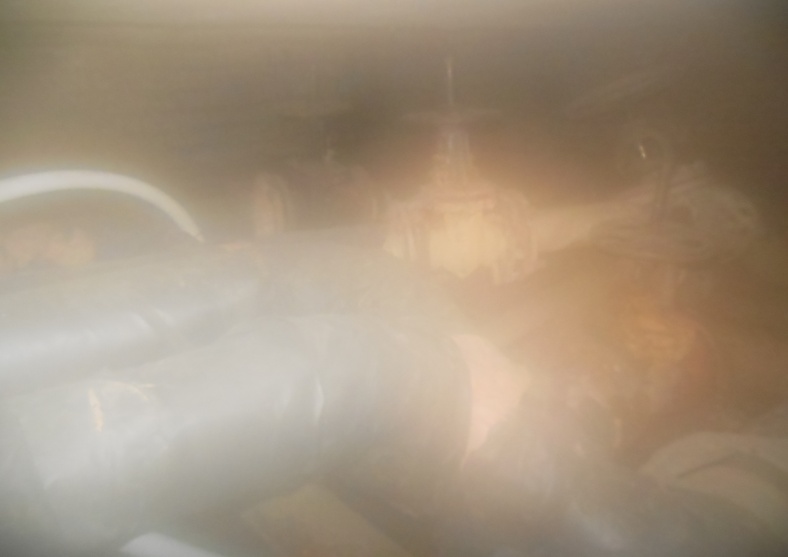 Результаты камеральной проверки: регулярные плановые и аварийно восстановительные ремонты на протяжении последних пяти лет. Результаты визуального осмотра: сети проходят в лотках, лотки частично разрушены, теплоизоляция частично отсутствует на просматриваемых участках, сети с существенными следами коррозии и раковинами. Тепловая камера высотой 3 м, 2 люка,  находится в неудовлетворительном состоянии, а именно гидроизоляции нет, стены кирпичные без штукатурного слоя, тепловая сеть не оснащена дренажными колодцами для отвода воды -горловины люков находятся на проезжей части дороги и ниже уровня дорогиРезультаты камеральной проверки: регулярные плановые и аварийно восстановительные ремонты на протяжении последних пяти лет. Результаты визуального осмотра: сети проходят в лотках, лотки частично разрушены, теплоизоляция частично отсутствует на просматриваемых участках, сети с существенными следами коррозии и раковинами. Тепловая камера высотой 3 м, 2 люка,  находится в неудовлетворительном состоянии, а именно гидроизоляции нет, стены кирпичные без штукатурного слоя, тепловая сеть не оснащена дренажными колодцами для отвода воды -горловины люков находятся на проезжей части дороги и ниже уровня дорогиРезультаты камеральной проверки: регулярные плановые и аварийно восстановительные ремонты на протяжении последних пяти лет. Результаты визуального осмотра: сети проходят в лотках, лотки частично разрушены, теплоизоляция частично отсутствует на просматриваемых участках, сети с существенными следами коррозии и раковинами. Тепловая камера высотой 3 м, 2 люка,  находится в неудовлетворительном состоянии, а именно гидроизоляции нет, стены кирпичные без штукатурного слоя, тепловая сеть не оснащена дренажными колодцами для отвода воды -горловины люков находятся на проезжей части дороги и ниже уровня дорогиРезультаты камеральной проверки: регулярные плановые и аварийно восстановительные ремонты на протяжении последних пяти лет. Результаты визуального осмотра: сети проходят в лотках, лотки частично разрушены, теплоизоляция частично отсутствует на просматриваемых участках, сети с существенными следами коррозии и раковинами. Тепловая камера высотой 3 м, 2 люка,  находится в неудовлетворительном состоянии, а именно гидроизоляции нет, стены кирпичные без штукатурного слоя, тепловая сеть не оснащена дренажными колодцами для отвода воды -горловины люков находятся на проезжей части дороги и ниже уровня дорогиРезультаты камеральной проверки: регулярные плановые и аварийно восстановительные ремонты на протяжении последних пяти лет. Результаты визуального осмотра: сети проходят в лотках, лотки частично разрушены, теплоизоляция частично отсутствует на просматриваемых участках, сети с существенными следами коррозии и раковинами. Тепловая камера высотой 3 м, 2 люка,  находится в неудовлетворительном состоянии, а именно гидроизоляции нет, стены кирпичные без штукатурного слоя, тепловая сеть не оснащена дренажными колодцами для отвода воды -горловины люков находятся на проезжей части дороги и ниже уровня дорогиРезультаты камеральной проверки: регулярные плановые и аварийно восстановительные ремонты на протяжении последних пяти лет. Результаты визуального осмотра: сети проходят в лотках, лотки частично разрушены, теплоизоляция частично отсутствует на просматриваемых участках, сети с существенными следами коррозии и раковинами. Тепловая камера высотой 3 м, 2 люка,  находится в неудовлетворительном состоянии, а именно гидроизоляции нет, стены кирпичные без штукатурного слоя, тепловая сеть не оснащена дренажными колодцами для отвода воды -горловины люков находятся на проезжей части дороги и ниже уровня дорогиРезультаты камеральной проверки: регулярные плановые и аварийно восстановительные ремонты на протяжении последних пяти лет. Результаты визуального осмотра: сети проходят в лотках, лотки частично разрушены, теплоизоляция частично отсутствует на просматриваемых участках, сети с существенными следами коррозии и раковинами. Тепловая камера высотой 3 м, 2 люка,  находится в неудовлетворительном состоянии, а именно гидроизоляции нет, стены кирпичные без штукатурного слоя, тепловая сеть не оснащена дренажными колодцами для отвода воды -горловины люков находятся на проезжей части дороги и ниже уровня дорогиРезультаты камеральной проверки: регулярные плановые и аварийно восстановительные ремонты на протяжении последних пяти лет. Результаты визуального осмотра: сети проходят в лотках, лотки частично разрушены, теплоизоляция частично отсутствует на просматриваемых участках, сети с существенными следами коррозии и раковинами. Тепловая камера высотой 3 м, 2 люка,  находится в неудовлетворительном состоянии, а именно гидроизоляции нет, стены кирпичные без штукатурного слоя, тепловая сеть не оснащена дренажными колодцами для отвода воды -горловины люков находятся на проезжей части дороги и ниже уровня дорогиРезультаты камеральной проверки: регулярные плановые и аварийно восстановительные ремонты на протяжении последних пяти лет. Результаты визуального осмотра: сети проходят в лотках, лотки частично разрушены, теплоизоляция частично отсутствует на просматриваемых участках, сети с существенными следами коррозии и раковинами. Тепловая камера высотой 3 м, 2 люка,  находится в неудовлетворительном состоянии, а именно гидроизоляции нет, стены кирпичные без штукатурного слоя, тепловая сеть не оснащена дренажными колодцами для отвода воды -горловины люков находятся на проезжей части дороги и ниже уровня дорогиРезультаты камеральной проверки: регулярные плановые и аварийно восстановительные ремонты на протяжении последних пяти лет. Результаты визуального осмотра: сети проходят в лотках, лотки частично разрушены, теплоизоляция частично отсутствует на просматриваемых участках, сети с существенными следами коррозии и раковинами. Тепловая камера высотой 3 м, 2 люка,  находится в неудовлетворительном состоянии, а именно гидроизоляции нет, стены кирпичные без штукатурного слоя, тепловая сеть не оснащена дренажными колодцами для отвода воды -горловины люков находятся на проезжей части дороги и ниже уровня дорогиРезультаты камеральной проверки: регулярные плановые и аварийно восстановительные ремонты на протяжении последних пяти лет. Результаты визуального осмотра: сети проходят в лотках, лотки частично разрушены, теплоизоляция частично отсутствует на просматриваемых участках, сети с существенными следами коррозии и раковинами. Тепловая камера высотой 3 м, 2 люка,  находится в неудовлетворительном состоянии, а именно гидроизоляции нет, стены кирпичные без штукатурного слоя, тепловая сеть не оснащена дренажными колодцами для отвода воды -горловины люков находятся на проезжей части дороги и ниже уровня дорогиРезультаты камеральной проверки: регулярные плановые и аварийно восстановительные ремонты на протяжении последних пяти лет. Результаты визуального осмотра: сети проходят в лотках, лотки частично разрушены, теплоизоляция частично отсутствует на просматриваемых участках, сети с существенными следами коррозии и раковинами. Тепловая камера высотой 3 м, 2 люка,  находится в неудовлетворительном состоянии, а именно гидроизоляции нет, стены кирпичные без штукатурного слоя, тепловая сеть не оснащена дренажными колодцами для отвода воды -горловины люков находятся на проезжей части дороги и ниже уровня дорогиРезультаты камеральной проверки: регулярные плановые и аварийно восстановительные ремонты на протяжении последних пяти лет. Результаты визуального осмотра: сети проходят в лотках, лотки частично разрушены, теплоизоляция частично отсутствует на просматриваемых участках, сети с существенными следами коррозии и раковинами. Тепловая камера высотой 3 м, 2 люка,  находится в неудовлетворительном состоянии, а именно гидроизоляции нет, стены кирпичные без штукатурного слоя, тепловая сеть не оснащена дренажными колодцами для отвода воды -горловины люков находятся на проезжей части дороги и ниже уровня дорогиРезультаты камеральной проверки: регулярные плановые и аварийно восстановительные ремонты на протяжении последних пяти лет. Результаты визуального осмотра: сети проходят в лотках, лотки частично разрушены, теплоизоляция частично отсутствует на просматриваемых участках, сети с существенными следами коррозии и раковинами. Тепловая камера высотой 3 м, 2 люка,  находится в неудовлетворительном состоянии, а именно гидроизоляции нет, стены кирпичные без штукатурного слоя, тепловая сеть не оснащена дренажными колодцами для отвода воды -горловины люков находятся на проезжей части дороги и ниже уровня дорогиРезультаты камеральной проверки: регулярные плановые и аварийно восстановительные ремонты на протяжении последних пяти лет. Результаты визуального осмотра: сети проходят в лотках, лотки частично разрушены, теплоизоляция частично отсутствует на просматриваемых участках, сети с существенными следами коррозии и раковинами. Тепловая камера высотой 3 м, 2 люка,  находится в неудовлетворительном состоянии, а именно гидроизоляции нет, стены кирпичные без штукатурного слоя, тепловая сеть не оснащена дренажными колодцами для отвода воды -горловины люков находятся на проезжей части дороги и ниже уровня дорогиРезультаты камеральной проверки: регулярные плановые и аварийно восстановительные ремонты на протяжении последних пяти лет. Результаты визуального осмотра: сети проходят в лотках, лотки частично разрушены, теплоизоляция частично отсутствует на просматриваемых участках, сети с существенными следами коррозии и раковинами. Тепловая камера высотой 3 м, 2 люка,  находится в неудовлетворительном состоянии, а именно гидроизоляции нет, стены кирпичные без штукатурного слоя, тепловая сеть не оснащена дренажными колодцами для отвода воды -горловины люков находятся на проезжей части дороги и ниже уровня дорогиРезультаты камеральной проверки: регулярные плановые и аварийно восстановительные ремонты на протяжении последних пяти лет. Результаты визуального осмотра: сети проходят в лотках, лотки частично разрушены, теплоизоляция частично отсутствует на просматриваемых участках, сети с существенными следами коррозии и раковинами. Тепловая камера высотой 3 м, 2 люка,  находится в неудовлетворительном состоянии, а именно гидроизоляции нет, стены кирпичные без штукатурного слоя, тепловая сеть не оснащена дренажными колодцами для отвода воды -горловины люков находятся на проезжей части дороги и ниже уровня дорогиРезультаты камеральной проверки: регулярные плановые и аварийно восстановительные ремонты на протяжении последних пяти лет. Результаты визуального осмотра: сети проходят в лотках, лотки частично разрушены, теплоизоляция частично отсутствует на просматриваемых участках, сети с существенными следами коррозии и раковинами. Тепловая камера высотой 3 м, 2 люка,  находится в неудовлетворительном состоянии, а именно гидроизоляции нет, стены кирпичные без штукатурного слоя, тепловая сеть не оснащена дренажными колодцами для отвода воды -горловины люков находятся на проезжей части дороги и ниже уровня дорогиРезультаты камеральной проверки: регулярные плановые и аварийно восстановительные ремонты на протяжении последних пяти лет. Результаты визуального осмотра: сети проходят в лотках, лотки частично разрушены, теплоизоляция частично отсутствует на просматриваемых участках, сети с существенными следами коррозии и раковинами. Тепловая камера высотой 3 м, 2 люка,  находится в неудовлетворительном состоянии, а именно гидроизоляции нет, стены кирпичные без штукатурного слоя, тепловая сеть не оснащена дренажными колодцами для отвода воды -горловины люков находятся на проезжей части дороги и ниже уровня дорогиЗаключение: состояние удовлетворительное, но теплотрасса проложена под проезжей частью внутрипоселковой дороги т.е. под слоем  асфальтобетоного полотна, в случае аварии устранение займет большое время, что может привести к возникновению ЧС в зимнее время.Заключение: состояние удовлетворительное, но теплотрасса проложена под проезжей частью внутрипоселковой дороги т.е. под слоем  асфальтобетоного полотна, в случае аварии устранение займет большое время, что может привести к возникновению ЧС в зимнее время.1982Нет данныхТк-18-тк-20отоплениеотоплениеотоплениеотоплениеотоплениеотоплениеотоплениеотоплениеотоплениеотопление0,10,10,10,10,10,10,10,160Подземная  прокладка в непроходных каналахУровень износа 63%Уровень износа 63%Результаты камеральной проверки: регулярные плановые и аварийно восстановительные ремонты на протяжении последних пяти лет. Результаты визуального осмотра: сети проходят в лотках, лотки частично разрушены, теплоизоляция отсутствует на просматриваемых участках, сети с существенными следами коррозии и раковинами. Тепловой колодец находится в неудовлетворительном состоянии, а именно гидроизоляции нет, стены кирпичные без штукатурного слоя, тепловая сеть не оснащена дренажными колодцами для отвода воды.-горловина колодца провалилась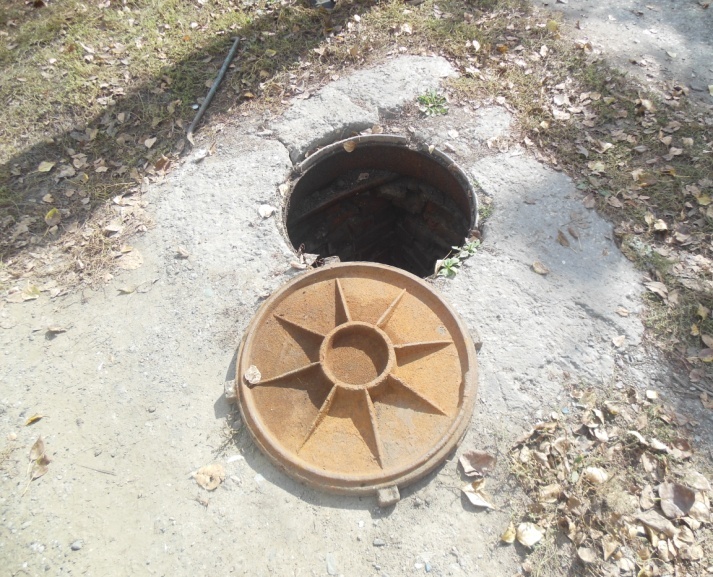 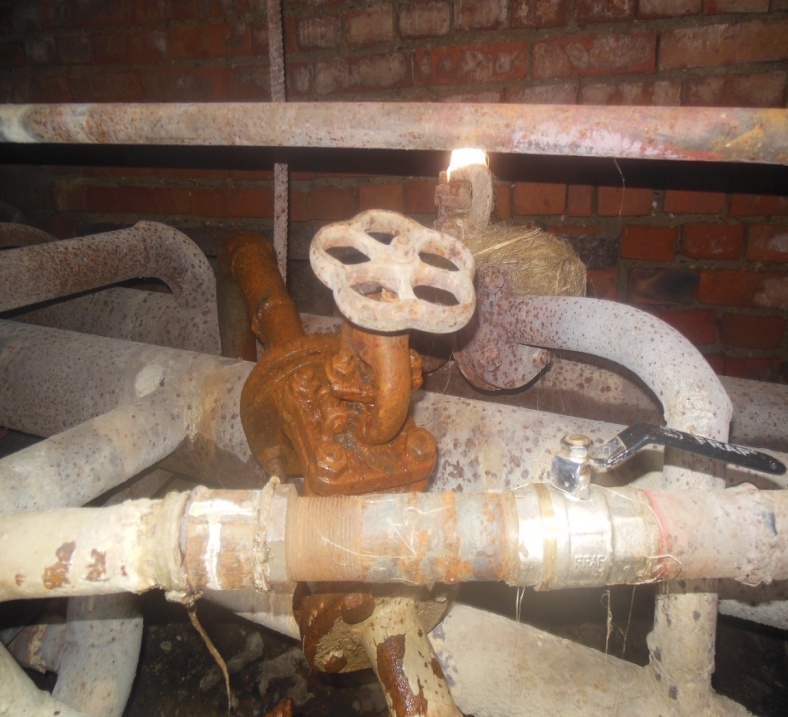 Результаты камеральной проверки: регулярные плановые и аварийно восстановительные ремонты на протяжении последних пяти лет. Результаты визуального осмотра: сети проходят в лотках, лотки частично разрушены, теплоизоляция отсутствует на просматриваемых участках, сети с существенными следами коррозии и раковинами. Тепловой колодец находится в неудовлетворительном состоянии, а именно гидроизоляции нет, стены кирпичные без штукатурного слоя, тепловая сеть не оснащена дренажными колодцами для отвода воды.-горловина колодца провалиласьРезультаты камеральной проверки: регулярные плановые и аварийно восстановительные ремонты на протяжении последних пяти лет. Результаты визуального осмотра: сети проходят в лотках, лотки частично разрушены, теплоизоляция отсутствует на просматриваемых участках, сети с существенными следами коррозии и раковинами. Тепловой колодец находится в неудовлетворительном состоянии, а именно гидроизоляции нет, стены кирпичные без штукатурного слоя, тепловая сеть не оснащена дренажными колодцами для отвода воды.-горловина колодца провалиласьРезультаты камеральной проверки: регулярные плановые и аварийно восстановительные ремонты на протяжении последних пяти лет. Результаты визуального осмотра: сети проходят в лотках, лотки частично разрушены, теплоизоляция отсутствует на просматриваемых участках, сети с существенными следами коррозии и раковинами. Тепловой колодец находится в неудовлетворительном состоянии, а именно гидроизоляции нет, стены кирпичные без штукатурного слоя, тепловая сеть не оснащена дренажными колодцами для отвода воды.-горловина колодца провалиласьРезультаты камеральной проверки: регулярные плановые и аварийно восстановительные ремонты на протяжении последних пяти лет. Результаты визуального осмотра: сети проходят в лотках, лотки частично разрушены, теплоизоляция отсутствует на просматриваемых участках, сети с существенными следами коррозии и раковинами. Тепловой колодец находится в неудовлетворительном состоянии, а именно гидроизоляции нет, стены кирпичные без штукатурного слоя, тепловая сеть не оснащена дренажными колодцами для отвода воды.-горловина колодца провалиласьРезультаты камеральной проверки: регулярные плановые и аварийно восстановительные ремонты на протяжении последних пяти лет. Результаты визуального осмотра: сети проходят в лотках, лотки частично разрушены, теплоизоляция отсутствует на просматриваемых участках, сети с существенными следами коррозии и раковинами. Тепловой колодец находится в неудовлетворительном состоянии, а именно гидроизоляции нет, стены кирпичные без штукатурного слоя, тепловая сеть не оснащена дренажными колодцами для отвода воды.-горловина колодца провалиласьРезультаты камеральной проверки: регулярные плановые и аварийно восстановительные ремонты на протяжении последних пяти лет. Результаты визуального осмотра: сети проходят в лотках, лотки частично разрушены, теплоизоляция отсутствует на просматриваемых участках, сети с существенными следами коррозии и раковинами. Тепловой колодец находится в неудовлетворительном состоянии, а именно гидроизоляции нет, стены кирпичные без штукатурного слоя, тепловая сеть не оснащена дренажными колодцами для отвода воды.-горловина колодца провалиласьРезультаты камеральной проверки: регулярные плановые и аварийно восстановительные ремонты на протяжении последних пяти лет. Результаты визуального осмотра: сети проходят в лотках, лотки частично разрушены, теплоизоляция отсутствует на просматриваемых участках, сети с существенными следами коррозии и раковинами. Тепловой колодец находится в неудовлетворительном состоянии, а именно гидроизоляции нет, стены кирпичные без штукатурного слоя, тепловая сеть не оснащена дренажными колодцами для отвода воды.-горловина колодца провалиласьРезультаты камеральной проверки: регулярные плановые и аварийно восстановительные ремонты на протяжении последних пяти лет. Результаты визуального осмотра: сети проходят в лотках, лотки частично разрушены, теплоизоляция отсутствует на просматриваемых участках, сети с существенными следами коррозии и раковинами. Тепловой колодец находится в неудовлетворительном состоянии, а именно гидроизоляции нет, стены кирпичные без штукатурного слоя, тепловая сеть не оснащена дренажными колодцами для отвода воды.-горловина колодца провалиласьРезультаты камеральной проверки: регулярные плановые и аварийно восстановительные ремонты на протяжении последних пяти лет. Результаты визуального осмотра: сети проходят в лотках, лотки частично разрушены, теплоизоляция отсутствует на просматриваемых участках, сети с существенными следами коррозии и раковинами. Тепловой колодец находится в неудовлетворительном состоянии, а именно гидроизоляции нет, стены кирпичные без штукатурного слоя, тепловая сеть не оснащена дренажными колодцами для отвода воды.-горловина колодца провалиласьРезультаты камеральной проверки: регулярные плановые и аварийно восстановительные ремонты на протяжении последних пяти лет. Результаты визуального осмотра: сети проходят в лотках, лотки частично разрушены, теплоизоляция отсутствует на просматриваемых участках, сети с существенными следами коррозии и раковинами. Тепловой колодец находится в неудовлетворительном состоянии, а именно гидроизоляции нет, стены кирпичные без штукатурного слоя, тепловая сеть не оснащена дренажными колодцами для отвода воды.-горловина колодца провалиласьРезультаты камеральной проверки: регулярные плановые и аварийно восстановительные ремонты на протяжении последних пяти лет. Результаты визуального осмотра: сети проходят в лотках, лотки частично разрушены, теплоизоляция отсутствует на просматриваемых участках, сети с существенными следами коррозии и раковинами. Тепловой колодец находится в неудовлетворительном состоянии, а именно гидроизоляции нет, стены кирпичные без штукатурного слоя, тепловая сеть не оснащена дренажными колодцами для отвода воды.-горловина колодца провалиласьРезультаты камеральной проверки: регулярные плановые и аварийно восстановительные ремонты на протяжении последних пяти лет. Результаты визуального осмотра: сети проходят в лотках, лотки частично разрушены, теплоизоляция отсутствует на просматриваемых участках, сети с существенными следами коррозии и раковинами. Тепловой колодец находится в неудовлетворительном состоянии, а именно гидроизоляции нет, стены кирпичные без штукатурного слоя, тепловая сеть не оснащена дренажными колодцами для отвода воды.-горловина колодца провалиласьРезультаты камеральной проверки: регулярные плановые и аварийно восстановительные ремонты на протяжении последних пяти лет. Результаты визуального осмотра: сети проходят в лотках, лотки частично разрушены, теплоизоляция отсутствует на просматриваемых участках, сети с существенными следами коррозии и раковинами. Тепловой колодец находится в неудовлетворительном состоянии, а именно гидроизоляции нет, стены кирпичные без штукатурного слоя, тепловая сеть не оснащена дренажными колодцами для отвода воды.-горловина колодца провалиласьРезультаты камеральной проверки: регулярные плановые и аварийно восстановительные ремонты на протяжении последних пяти лет. Результаты визуального осмотра: сети проходят в лотках, лотки частично разрушены, теплоизоляция отсутствует на просматриваемых участках, сети с существенными следами коррозии и раковинами. Тепловой колодец находится в неудовлетворительном состоянии, а именно гидроизоляции нет, стены кирпичные без штукатурного слоя, тепловая сеть не оснащена дренажными колодцами для отвода воды.-горловина колодца провалиласьРезультаты камеральной проверки: регулярные плановые и аварийно восстановительные ремонты на протяжении последних пяти лет. Результаты визуального осмотра: сети проходят в лотках, лотки частично разрушены, теплоизоляция отсутствует на просматриваемых участках, сети с существенными следами коррозии и раковинами. Тепловой колодец находится в неудовлетворительном состоянии, а именно гидроизоляции нет, стены кирпичные без штукатурного слоя, тепловая сеть не оснащена дренажными колодцами для отвода воды.-горловина колодца провалиласьРезультаты камеральной проверки: регулярные плановые и аварийно восстановительные ремонты на протяжении последних пяти лет. Результаты визуального осмотра: сети проходят в лотках, лотки частично разрушены, теплоизоляция отсутствует на просматриваемых участках, сети с существенными следами коррозии и раковинами. Тепловой колодец находится в неудовлетворительном состоянии, а именно гидроизоляции нет, стены кирпичные без штукатурного слоя, тепловая сеть не оснащена дренажными колодцами для отвода воды.-горловина колодца провалиласьРезультаты камеральной проверки: регулярные плановые и аварийно восстановительные ремонты на протяжении последних пяти лет. Результаты визуального осмотра: сети проходят в лотках, лотки частично разрушены, теплоизоляция отсутствует на просматриваемых участках, сети с существенными следами коррозии и раковинами. Тепловой колодец находится в неудовлетворительном состоянии, а именно гидроизоляции нет, стены кирпичные без штукатурного слоя, тепловая сеть не оснащена дренажными колодцами для отвода воды.-горловина колодца провалиласьРезультаты камеральной проверки: регулярные плановые и аварийно восстановительные ремонты на протяжении последних пяти лет. Результаты визуального осмотра: сети проходят в лотках, лотки частично разрушены, теплоизоляция отсутствует на просматриваемых участках, сети с существенными следами коррозии и раковинами. Тепловой колодец находится в неудовлетворительном состоянии, а именно гидроизоляции нет, стены кирпичные без штукатурного слоя, тепловая сеть не оснащена дренажными колодцами для отвода воды.-горловина колодца провалиласьРезультаты камеральной проверки: регулярные плановые и аварийно восстановительные ремонты на протяжении последних пяти лет. Результаты визуального осмотра: сети проходят в лотках, лотки частично разрушены, теплоизоляция отсутствует на просматриваемых участках, сети с существенными следами коррозии и раковинами. Тепловой колодец находится в неудовлетворительном состоянии, а именно гидроизоляции нет, стены кирпичные без штукатурного слоя, тепловая сеть не оснащена дренажными колодцами для отвода воды.-горловина колодца провалиласьЗаключение: состояние удовлетворительное, требуется провести теплоизоляционные работы и чистка колодца Заключение: состояние удовлетворительное, требуется провести теплоизоляционные работы и чистка колодца 1982Нет данныхТк-20-тк21отоплениеотоплениеотоплениеотоплениеотоплениеотоплениеотоплениеотоплениеотоплениеотопление0,1000,1000,1000,1000,1000,1000,1000,10072Подземная  прокладка в непроходных каналахУровень износа 63%Уровень износа 63%Результаты камеральной проверки: регулярные плановые и аварийно восстановительные ремонты на протяжении последних пяти лет. Результаты визуального осмотра: сети проходят в лотках, лотки частично разрушены, теплоизоляция отсутствует на просматриваемых участках, сети с существенными следами коррозии и раковинами. Тепловой колодец глубиной не более 1,5 м находится в неудовлетворительном состоянии, а именно гидроизоляции нет, стены кирпичные без штукатурного слоя, тепловая сеть не оснащена дренажными колодцами для отвода воды, крышка колодца металлическая.- 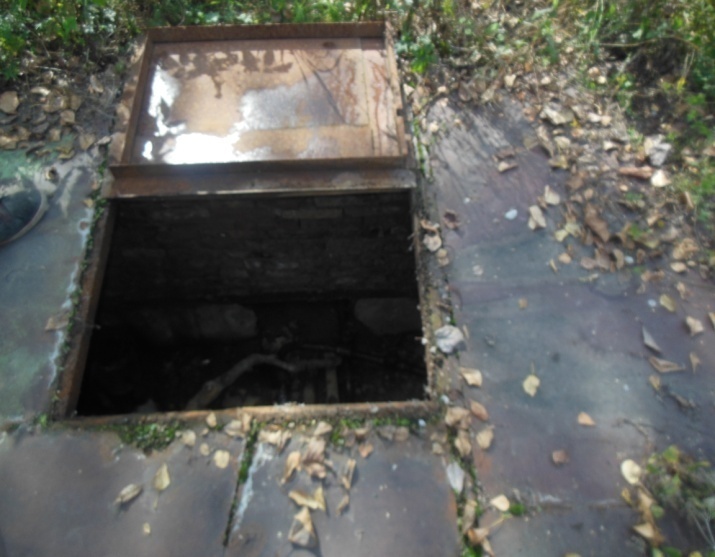 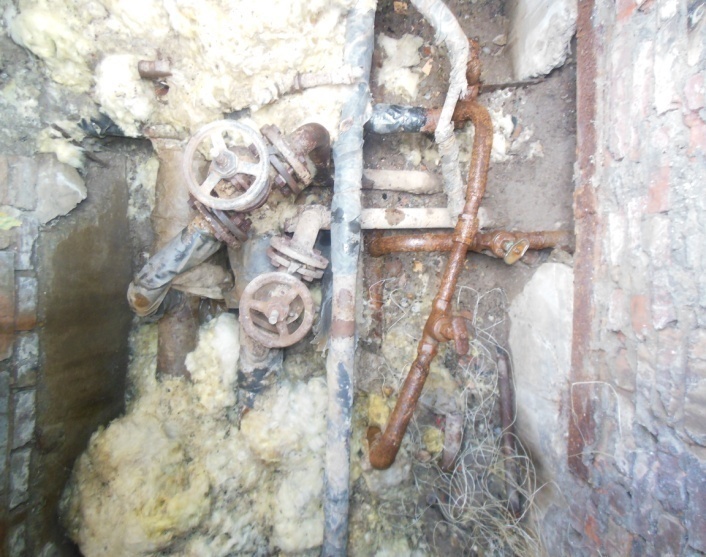 Результаты камеральной проверки: регулярные плановые и аварийно восстановительные ремонты на протяжении последних пяти лет. Результаты визуального осмотра: сети проходят в лотках, лотки частично разрушены, теплоизоляция отсутствует на просматриваемых участках, сети с существенными следами коррозии и раковинами. Тепловой колодец глубиной не более 1,5 м находится в неудовлетворительном состоянии, а именно гидроизоляции нет, стены кирпичные без штукатурного слоя, тепловая сеть не оснащена дренажными колодцами для отвода воды, крышка колодца металлическая.- Результаты камеральной проверки: регулярные плановые и аварийно восстановительные ремонты на протяжении последних пяти лет. Результаты визуального осмотра: сети проходят в лотках, лотки частично разрушены, теплоизоляция отсутствует на просматриваемых участках, сети с существенными следами коррозии и раковинами. Тепловой колодец глубиной не более 1,5 м находится в неудовлетворительном состоянии, а именно гидроизоляции нет, стены кирпичные без штукатурного слоя, тепловая сеть не оснащена дренажными колодцами для отвода воды, крышка колодца металлическая.- Результаты камеральной проверки: регулярные плановые и аварийно восстановительные ремонты на протяжении последних пяти лет. Результаты визуального осмотра: сети проходят в лотках, лотки частично разрушены, теплоизоляция отсутствует на просматриваемых участках, сети с существенными следами коррозии и раковинами. Тепловой колодец глубиной не более 1,5 м находится в неудовлетворительном состоянии, а именно гидроизоляции нет, стены кирпичные без штукатурного слоя, тепловая сеть не оснащена дренажными колодцами для отвода воды, крышка колодца металлическая.- Результаты камеральной проверки: регулярные плановые и аварийно восстановительные ремонты на протяжении последних пяти лет. Результаты визуального осмотра: сети проходят в лотках, лотки частично разрушены, теплоизоляция отсутствует на просматриваемых участках, сети с существенными следами коррозии и раковинами. Тепловой колодец глубиной не более 1,5 м находится в неудовлетворительном состоянии, а именно гидроизоляции нет, стены кирпичные без штукатурного слоя, тепловая сеть не оснащена дренажными колодцами для отвода воды, крышка колодца металлическая.- Результаты камеральной проверки: регулярные плановые и аварийно восстановительные ремонты на протяжении последних пяти лет. Результаты визуального осмотра: сети проходят в лотках, лотки частично разрушены, теплоизоляция отсутствует на просматриваемых участках, сети с существенными следами коррозии и раковинами. Тепловой колодец глубиной не более 1,5 м находится в неудовлетворительном состоянии, а именно гидроизоляции нет, стены кирпичные без штукатурного слоя, тепловая сеть не оснащена дренажными колодцами для отвода воды, крышка колодца металлическая.- Результаты камеральной проверки: регулярные плановые и аварийно восстановительные ремонты на протяжении последних пяти лет. Результаты визуального осмотра: сети проходят в лотках, лотки частично разрушены, теплоизоляция отсутствует на просматриваемых участках, сети с существенными следами коррозии и раковинами. Тепловой колодец глубиной не более 1,5 м находится в неудовлетворительном состоянии, а именно гидроизоляции нет, стены кирпичные без штукатурного слоя, тепловая сеть не оснащена дренажными колодцами для отвода воды, крышка колодца металлическая.- Результаты камеральной проверки: регулярные плановые и аварийно восстановительные ремонты на протяжении последних пяти лет. Результаты визуального осмотра: сети проходят в лотках, лотки частично разрушены, теплоизоляция отсутствует на просматриваемых участках, сети с существенными следами коррозии и раковинами. Тепловой колодец глубиной не более 1,5 м находится в неудовлетворительном состоянии, а именно гидроизоляции нет, стены кирпичные без штукатурного слоя, тепловая сеть не оснащена дренажными колодцами для отвода воды, крышка колодца металлическая.- Результаты камеральной проверки: регулярные плановые и аварийно восстановительные ремонты на протяжении последних пяти лет. Результаты визуального осмотра: сети проходят в лотках, лотки частично разрушены, теплоизоляция отсутствует на просматриваемых участках, сети с существенными следами коррозии и раковинами. Тепловой колодец глубиной не более 1,5 м находится в неудовлетворительном состоянии, а именно гидроизоляции нет, стены кирпичные без штукатурного слоя, тепловая сеть не оснащена дренажными колодцами для отвода воды, крышка колодца металлическая.- Результаты камеральной проверки: регулярные плановые и аварийно восстановительные ремонты на протяжении последних пяти лет. Результаты визуального осмотра: сети проходят в лотках, лотки частично разрушены, теплоизоляция отсутствует на просматриваемых участках, сети с существенными следами коррозии и раковинами. Тепловой колодец глубиной не более 1,5 м находится в неудовлетворительном состоянии, а именно гидроизоляции нет, стены кирпичные без штукатурного слоя, тепловая сеть не оснащена дренажными колодцами для отвода воды, крышка колодца металлическая.- Результаты камеральной проверки: регулярные плановые и аварийно восстановительные ремонты на протяжении последних пяти лет. Результаты визуального осмотра: сети проходят в лотках, лотки частично разрушены, теплоизоляция отсутствует на просматриваемых участках, сети с существенными следами коррозии и раковинами. Тепловой колодец глубиной не более 1,5 м находится в неудовлетворительном состоянии, а именно гидроизоляции нет, стены кирпичные без штукатурного слоя, тепловая сеть не оснащена дренажными колодцами для отвода воды, крышка колодца металлическая.- Результаты камеральной проверки: регулярные плановые и аварийно восстановительные ремонты на протяжении последних пяти лет. Результаты визуального осмотра: сети проходят в лотках, лотки частично разрушены, теплоизоляция отсутствует на просматриваемых участках, сети с существенными следами коррозии и раковинами. Тепловой колодец глубиной не более 1,5 м находится в неудовлетворительном состоянии, а именно гидроизоляции нет, стены кирпичные без штукатурного слоя, тепловая сеть не оснащена дренажными колодцами для отвода воды, крышка колодца металлическая.- Результаты камеральной проверки: регулярные плановые и аварийно восстановительные ремонты на протяжении последних пяти лет. Результаты визуального осмотра: сети проходят в лотках, лотки частично разрушены, теплоизоляция отсутствует на просматриваемых участках, сети с существенными следами коррозии и раковинами. Тепловой колодец глубиной не более 1,5 м находится в неудовлетворительном состоянии, а именно гидроизоляции нет, стены кирпичные без штукатурного слоя, тепловая сеть не оснащена дренажными колодцами для отвода воды, крышка колодца металлическая.- Результаты камеральной проверки: регулярные плановые и аварийно восстановительные ремонты на протяжении последних пяти лет. Результаты визуального осмотра: сети проходят в лотках, лотки частично разрушены, теплоизоляция отсутствует на просматриваемых участках, сети с существенными следами коррозии и раковинами. Тепловой колодец глубиной не более 1,5 м находится в неудовлетворительном состоянии, а именно гидроизоляции нет, стены кирпичные без штукатурного слоя, тепловая сеть не оснащена дренажными колодцами для отвода воды, крышка колодца металлическая.- Результаты камеральной проверки: регулярные плановые и аварийно восстановительные ремонты на протяжении последних пяти лет. Результаты визуального осмотра: сети проходят в лотках, лотки частично разрушены, теплоизоляция отсутствует на просматриваемых участках, сети с существенными следами коррозии и раковинами. Тепловой колодец глубиной не более 1,5 м находится в неудовлетворительном состоянии, а именно гидроизоляции нет, стены кирпичные без штукатурного слоя, тепловая сеть не оснащена дренажными колодцами для отвода воды, крышка колодца металлическая.- Результаты камеральной проверки: регулярные плановые и аварийно восстановительные ремонты на протяжении последних пяти лет. Результаты визуального осмотра: сети проходят в лотках, лотки частично разрушены, теплоизоляция отсутствует на просматриваемых участках, сети с существенными следами коррозии и раковинами. Тепловой колодец глубиной не более 1,5 м находится в неудовлетворительном состоянии, а именно гидроизоляции нет, стены кирпичные без штукатурного слоя, тепловая сеть не оснащена дренажными колодцами для отвода воды, крышка колодца металлическая.- Результаты камеральной проверки: регулярные плановые и аварийно восстановительные ремонты на протяжении последних пяти лет. Результаты визуального осмотра: сети проходят в лотках, лотки частично разрушены, теплоизоляция отсутствует на просматриваемых участках, сети с существенными следами коррозии и раковинами. Тепловой колодец глубиной не более 1,5 м находится в неудовлетворительном состоянии, а именно гидроизоляции нет, стены кирпичные без штукатурного слоя, тепловая сеть не оснащена дренажными колодцами для отвода воды, крышка колодца металлическая.- Результаты камеральной проверки: регулярные плановые и аварийно восстановительные ремонты на протяжении последних пяти лет. Результаты визуального осмотра: сети проходят в лотках, лотки частично разрушены, теплоизоляция отсутствует на просматриваемых участках, сети с существенными следами коррозии и раковинами. Тепловой колодец глубиной не более 1,5 м находится в неудовлетворительном состоянии, а именно гидроизоляции нет, стены кирпичные без штукатурного слоя, тепловая сеть не оснащена дренажными колодцами для отвода воды, крышка колодца металлическая.- Результаты камеральной проверки: регулярные плановые и аварийно восстановительные ремонты на протяжении последних пяти лет. Результаты визуального осмотра: сети проходят в лотках, лотки частично разрушены, теплоизоляция отсутствует на просматриваемых участках, сети с существенными следами коррозии и раковинами. Тепловой колодец глубиной не более 1,5 м находится в неудовлетворительном состоянии, а именно гидроизоляции нет, стены кирпичные без штукатурного слоя, тепловая сеть не оснащена дренажными колодцами для отвода воды, крышка колодца металлическая.- Результаты камеральной проверки: регулярные плановые и аварийно восстановительные ремонты на протяжении последних пяти лет. Результаты визуального осмотра: сети проходят в лотках, лотки частично разрушены, теплоизоляция отсутствует на просматриваемых участках, сети с существенными следами коррозии и раковинами. Тепловой колодец глубиной не более 1,5 м находится в неудовлетворительном состоянии, а именно гидроизоляции нет, стены кирпичные без штукатурного слоя, тепловая сеть не оснащена дренажными колодцами для отвода воды, крышка колодца металлическая.- Заключение: состояние удовлетворительное, требуется провести теплоизоляционные работы и чистка и ремонт камерыЗаключение: состояние удовлетворительное, требуется провести теплоизоляционные работы и чистка и ремонт камеры1982Нет данныхТк-21-отоплениеотоплениеотоплениеотоплениеотоплениеотоплениеотоплениеотоплениеотоплениеотопление0,0890,0890,0890,0890,0890,0890,0890,08972Подземная  прокладка в непроходных каналахУровень износа 63%Уровень износа 63%Результаты камеральной проверки: регулярные плановые и аварийно восстановительные ремонты на протяжении последних пяти лет. Результаты визуального осмотра: сети проходят в лотках, лотки частично разрушены, теплоизоляция отсутствует на просматриваемых участках, сети с существенными следами коррозии и раковинами. Тепловая камера глубиной 3м находится в неудовлетворительном состоянии, а именно гидроизоляции нет, стены кирпичные без штукатурного слоя, тепловая сеть не оснащена дренажными колодцами для отвода воды.Разрушена железобетонная крышка камеры, 2 люка.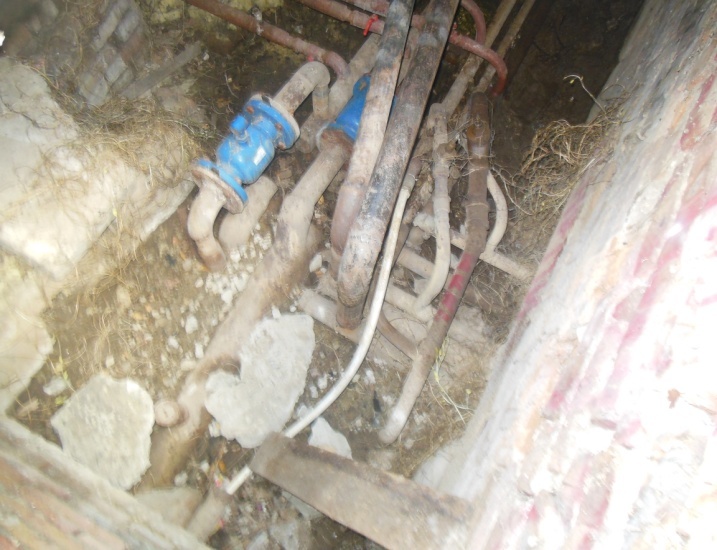 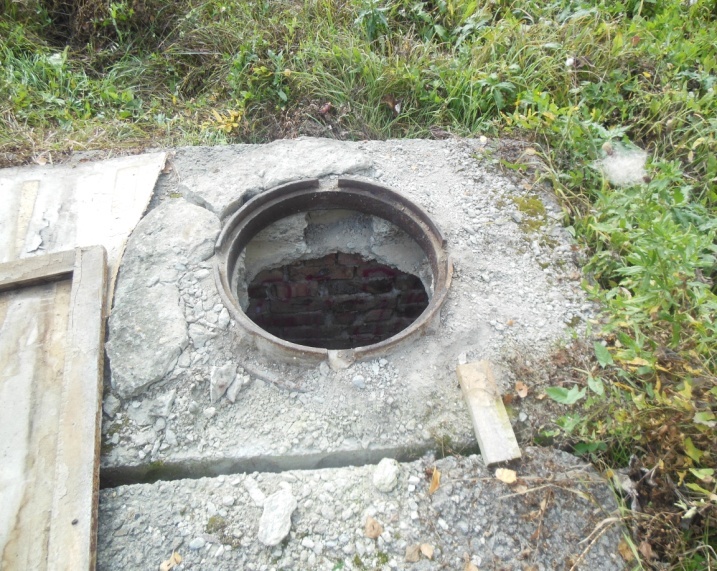 Результаты камеральной проверки: регулярные плановые и аварийно восстановительные ремонты на протяжении последних пяти лет. Результаты визуального осмотра: сети проходят в лотках, лотки частично разрушены, теплоизоляция отсутствует на просматриваемых участках, сети с существенными следами коррозии и раковинами. Тепловая камера глубиной 3м находится в неудовлетворительном состоянии, а именно гидроизоляции нет, стены кирпичные без штукатурного слоя, тепловая сеть не оснащена дренажными колодцами для отвода воды.Разрушена железобетонная крышка камеры, 2 люка.Результаты камеральной проверки: регулярные плановые и аварийно восстановительные ремонты на протяжении последних пяти лет. Результаты визуального осмотра: сети проходят в лотках, лотки частично разрушены, теплоизоляция отсутствует на просматриваемых участках, сети с существенными следами коррозии и раковинами. Тепловая камера глубиной 3м находится в неудовлетворительном состоянии, а именно гидроизоляции нет, стены кирпичные без штукатурного слоя, тепловая сеть не оснащена дренажными колодцами для отвода воды.Разрушена железобетонная крышка камеры, 2 люка.Результаты камеральной проверки: регулярные плановые и аварийно восстановительные ремонты на протяжении последних пяти лет. Результаты визуального осмотра: сети проходят в лотках, лотки частично разрушены, теплоизоляция отсутствует на просматриваемых участках, сети с существенными следами коррозии и раковинами. Тепловая камера глубиной 3м находится в неудовлетворительном состоянии, а именно гидроизоляции нет, стены кирпичные без штукатурного слоя, тепловая сеть не оснащена дренажными колодцами для отвода воды.Разрушена железобетонная крышка камеры, 2 люка.Результаты камеральной проверки: регулярные плановые и аварийно восстановительные ремонты на протяжении последних пяти лет. Результаты визуального осмотра: сети проходят в лотках, лотки частично разрушены, теплоизоляция отсутствует на просматриваемых участках, сети с существенными следами коррозии и раковинами. Тепловая камера глубиной 3м находится в неудовлетворительном состоянии, а именно гидроизоляции нет, стены кирпичные без штукатурного слоя, тепловая сеть не оснащена дренажными колодцами для отвода воды.Разрушена железобетонная крышка камеры, 2 люка.Результаты камеральной проверки: регулярные плановые и аварийно восстановительные ремонты на протяжении последних пяти лет. Результаты визуального осмотра: сети проходят в лотках, лотки частично разрушены, теплоизоляция отсутствует на просматриваемых участках, сети с существенными следами коррозии и раковинами. Тепловая камера глубиной 3м находится в неудовлетворительном состоянии, а именно гидроизоляции нет, стены кирпичные без штукатурного слоя, тепловая сеть не оснащена дренажными колодцами для отвода воды.Разрушена железобетонная крышка камеры, 2 люка.Результаты камеральной проверки: регулярные плановые и аварийно восстановительные ремонты на протяжении последних пяти лет. Результаты визуального осмотра: сети проходят в лотках, лотки частично разрушены, теплоизоляция отсутствует на просматриваемых участках, сети с существенными следами коррозии и раковинами. Тепловая камера глубиной 3м находится в неудовлетворительном состоянии, а именно гидроизоляции нет, стены кирпичные без штукатурного слоя, тепловая сеть не оснащена дренажными колодцами для отвода воды.Разрушена железобетонная крышка камеры, 2 люка.Результаты камеральной проверки: регулярные плановые и аварийно восстановительные ремонты на протяжении последних пяти лет. Результаты визуального осмотра: сети проходят в лотках, лотки частично разрушены, теплоизоляция отсутствует на просматриваемых участках, сети с существенными следами коррозии и раковинами. Тепловая камера глубиной 3м находится в неудовлетворительном состоянии, а именно гидроизоляции нет, стены кирпичные без штукатурного слоя, тепловая сеть не оснащена дренажными колодцами для отвода воды.Разрушена железобетонная крышка камеры, 2 люка.Результаты камеральной проверки: регулярные плановые и аварийно восстановительные ремонты на протяжении последних пяти лет. Результаты визуального осмотра: сети проходят в лотках, лотки частично разрушены, теплоизоляция отсутствует на просматриваемых участках, сети с существенными следами коррозии и раковинами. Тепловая камера глубиной 3м находится в неудовлетворительном состоянии, а именно гидроизоляции нет, стены кирпичные без штукатурного слоя, тепловая сеть не оснащена дренажными колодцами для отвода воды.Разрушена железобетонная крышка камеры, 2 люка.Результаты камеральной проверки: регулярные плановые и аварийно восстановительные ремонты на протяжении последних пяти лет. Результаты визуального осмотра: сети проходят в лотках, лотки частично разрушены, теплоизоляция отсутствует на просматриваемых участках, сети с существенными следами коррозии и раковинами. Тепловая камера глубиной 3м находится в неудовлетворительном состоянии, а именно гидроизоляции нет, стены кирпичные без штукатурного слоя, тепловая сеть не оснащена дренажными колодцами для отвода воды.Разрушена железобетонная крышка камеры, 2 люка.Результаты камеральной проверки: регулярные плановые и аварийно восстановительные ремонты на протяжении последних пяти лет. Результаты визуального осмотра: сети проходят в лотках, лотки частично разрушены, теплоизоляция отсутствует на просматриваемых участках, сети с существенными следами коррозии и раковинами. Тепловая камера глубиной 3м находится в неудовлетворительном состоянии, а именно гидроизоляции нет, стены кирпичные без штукатурного слоя, тепловая сеть не оснащена дренажными колодцами для отвода воды.Разрушена железобетонная крышка камеры, 2 люка.Результаты камеральной проверки: регулярные плановые и аварийно восстановительные ремонты на протяжении последних пяти лет. Результаты визуального осмотра: сети проходят в лотках, лотки частично разрушены, теплоизоляция отсутствует на просматриваемых участках, сети с существенными следами коррозии и раковинами. Тепловая камера глубиной 3м находится в неудовлетворительном состоянии, а именно гидроизоляции нет, стены кирпичные без штукатурного слоя, тепловая сеть не оснащена дренажными колодцами для отвода воды.Разрушена железобетонная крышка камеры, 2 люка.Результаты камеральной проверки: регулярные плановые и аварийно восстановительные ремонты на протяжении последних пяти лет. Результаты визуального осмотра: сети проходят в лотках, лотки частично разрушены, теплоизоляция отсутствует на просматриваемых участках, сети с существенными следами коррозии и раковинами. Тепловая камера глубиной 3м находится в неудовлетворительном состоянии, а именно гидроизоляции нет, стены кирпичные без штукатурного слоя, тепловая сеть не оснащена дренажными колодцами для отвода воды.Разрушена железобетонная крышка камеры, 2 люка.Результаты камеральной проверки: регулярные плановые и аварийно восстановительные ремонты на протяжении последних пяти лет. Результаты визуального осмотра: сети проходят в лотках, лотки частично разрушены, теплоизоляция отсутствует на просматриваемых участках, сети с существенными следами коррозии и раковинами. Тепловая камера глубиной 3м находится в неудовлетворительном состоянии, а именно гидроизоляции нет, стены кирпичные без штукатурного слоя, тепловая сеть не оснащена дренажными колодцами для отвода воды.Разрушена железобетонная крышка камеры, 2 люка.Результаты камеральной проверки: регулярные плановые и аварийно восстановительные ремонты на протяжении последних пяти лет. Результаты визуального осмотра: сети проходят в лотках, лотки частично разрушены, теплоизоляция отсутствует на просматриваемых участках, сети с существенными следами коррозии и раковинами. Тепловая камера глубиной 3м находится в неудовлетворительном состоянии, а именно гидроизоляции нет, стены кирпичные без штукатурного слоя, тепловая сеть не оснащена дренажными колодцами для отвода воды.Разрушена железобетонная крышка камеры, 2 люка.Результаты камеральной проверки: регулярные плановые и аварийно восстановительные ремонты на протяжении последних пяти лет. Результаты визуального осмотра: сети проходят в лотках, лотки частично разрушены, теплоизоляция отсутствует на просматриваемых участках, сети с существенными следами коррозии и раковинами. Тепловая камера глубиной 3м находится в неудовлетворительном состоянии, а именно гидроизоляции нет, стены кирпичные без штукатурного слоя, тепловая сеть не оснащена дренажными колодцами для отвода воды.Разрушена железобетонная крышка камеры, 2 люка.Результаты камеральной проверки: регулярные плановые и аварийно восстановительные ремонты на протяжении последних пяти лет. Результаты визуального осмотра: сети проходят в лотках, лотки частично разрушены, теплоизоляция отсутствует на просматриваемых участках, сети с существенными следами коррозии и раковинами. Тепловая камера глубиной 3м находится в неудовлетворительном состоянии, а именно гидроизоляции нет, стены кирпичные без штукатурного слоя, тепловая сеть не оснащена дренажными колодцами для отвода воды.Разрушена железобетонная крышка камеры, 2 люка.Результаты камеральной проверки: регулярные плановые и аварийно восстановительные ремонты на протяжении последних пяти лет. Результаты визуального осмотра: сети проходят в лотках, лотки частично разрушены, теплоизоляция отсутствует на просматриваемых участках, сети с существенными следами коррозии и раковинами. Тепловая камера глубиной 3м находится в неудовлетворительном состоянии, а именно гидроизоляции нет, стены кирпичные без штукатурного слоя, тепловая сеть не оснащена дренажными колодцами для отвода воды.Разрушена железобетонная крышка камеры, 2 люка.Результаты камеральной проверки: регулярные плановые и аварийно восстановительные ремонты на протяжении последних пяти лет. Результаты визуального осмотра: сети проходят в лотках, лотки частично разрушены, теплоизоляция отсутствует на просматриваемых участках, сети с существенными следами коррозии и раковинами. Тепловая камера глубиной 3м находится в неудовлетворительном состоянии, а именно гидроизоляции нет, стены кирпичные без штукатурного слоя, тепловая сеть не оснащена дренажными колодцами для отвода воды.Разрушена железобетонная крышка камеры, 2 люка.Результаты камеральной проверки: регулярные плановые и аварийно восстановительные ремонты на протяжении последних пяти лет. Результаты визуального осмотра: сети проходят в лотках, лотки частично разрушены, теплоизоляция отсутствует на просматриваемых участках, сети с существенными следами коррозии и раковинами. Тепловая камера глубиной 3м находится в неудовлетворительном состоянии, а именно гидроизоляции нет, стены кирпичные без штукатурного слоя, тепловая сеть не оснащена дренажными колодцами для отвода воды.Разрушена железобетонная крышка камеры, 2 люка.Заключение: состояние теплосети удовлетворительное, требуется провести теплоизоляционные работы и чистка и ремонт камерыЗаключение: состояние теплосети удовлетворительное, требуется провести теплоизоляционные работы и чистка и ремонт камеры1982Нет данныхТк-16-Тк-22отоплениеотоплениеотоплениеотоплениеотоплениеотоплениеотоплениеотоплениеотоплениеотопление0,0760,0760,0760,0760,0760,0760,0760,07640Подземная  прокладка в непроходных каналахУровень износа 63%Уровень износа 63%Результаты камеральной проверки: регулярные плановые и аварийно восстановительные ремонты на протяжении последних пяти лет. Результаты визуального осмотра: сети проходят в лотках, лотки частично разрушены, теплоизоляция отсутствует на просматриваемых участках, сети с существенными следами коррозии и раковинами. Тепловая камера глубиной 3м находится в неудовлетворительном состоянии, а именно гидроизоляции нет, стены кирпичные без штукатурного слоя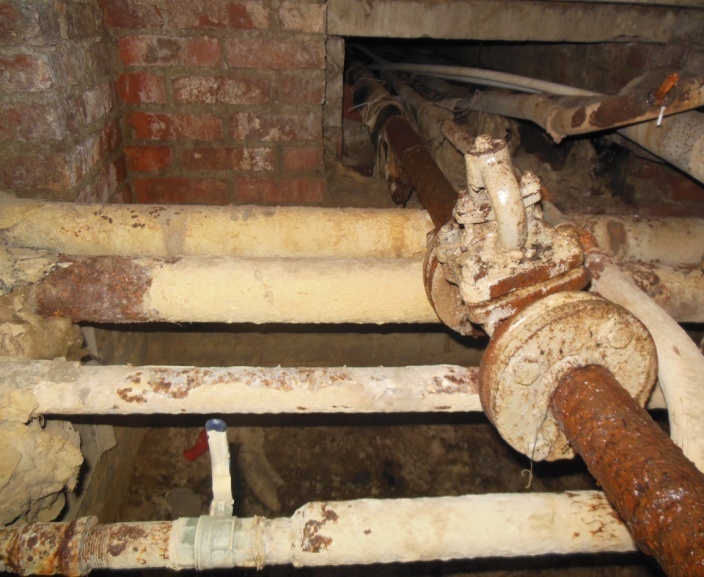 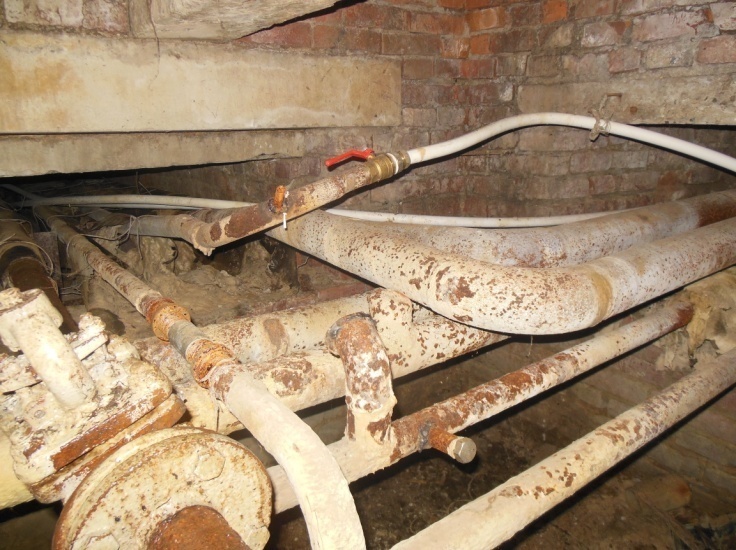 Результаты камеральной проверки: регулярные плановые и аварийно восстановительные ремонты на протяжении последних пяти лет. Результаты визуального осмотра: сети проходят в лотках, лотки частично разрушены, теплоизоляция отсутствует на просматриваемых участках, сети с существенными следами коррозии и раковинами. Тепловая камера глубиной 3м находится в неудовлетворительном состоянии, а именно гидроизоляции нет, стены кирпичные без штукатурного слояРезультаты камеральной проверки: регулярные плановые и аварийно восстановительные ремонты на протяжении последних пяти лет. Результаты визуального осмотра: сети проходят в лотках, лотки частично разрушены, теплоизоляция отсутствует на просматриваемых участках, сети с существенными следами коррозии и раковинами. Тепловая камера глубиной 3м находится в неудовлетворительном состоянии, а именно гидроизоляции нет, стены кирпичные без штукатурного слояРезультаты камеральной проверки: регулярные плановые и аварийно восстановительные ремонты на протяжении последних пяти лет. Результаты визуального осмотра: сети проходят в лотках, лотки частично разрушены, теплоизоляция отсутствует на просматриваемых участках, сети с существенными следами коррозии и раковинами. Тепловая камера глубиной 3м находится в неудовлетворительном состоянии, а именно гидроизоляции нет, стены кирпичные без штукатурного слояРезультаты камеральной проверки: регулярные плановые и аварийно восстановительные ремонты на протяжении последних пяти лет. Результаты визуального осмотра: сети проходят в лотках, лотки частично разрушены, теплоизоляция отсутствует на просматриваемых участках, сети с существенными следами коррозии и раковинами. Тепловая камера глубиной 3м находится в неудовлетворительном состоянии, а именно гидроизоляции нет, стены кирпичные без штукатурного слояРезультаты камеральной проверки: регулярные плановые и аварийно восстановительные ремонты на протяжении последних пяти лет. Результаты визуального осмотра: сети проходят в лотках, лотки частично разрушены, теплоизоляция отсутствует на просматриваемых участках, сети с существенными следами коррозии и раковинами. Тепловая камера глубиной 3м находится в неудовлетворительном состоянии, а именно гидроизоляции нет, стены кирпичные без штукатурного слояРезультаты камеральной проверки: регулярные плановые и аварийно восстановительные ремонты на протяжении последних пяти лет. Результаты визуального осмотра: сети проходят в лотках, лотки частично разрушены, теплоизоляция отсутствует на просматриваемых участках, сети с существенными следами коррозии и раковинами. Тепловая камера глубиной 3м находится в неудовлетворительном состоянии, а именно гидроизоляции нет, стены кирпичные без штукатурного слояРезультаты камеральной проверки: регулярные плановые и аварийно восстановительные ремонты на протяжении последних пяти лет. Результаты визуального осмотра: сети проходят в лотках, лотки частично разрушены, теплоизоляция отсутствует на просматриваемых участках, сети с существенными следами коррозии и раковинами. Тепловая камера глубиной 3м находится в неудовлетворительном состоянии, а именно гидроизоляции нет, стены кирпичные без штукатурного слояРезультаты камеральной проверки: регулярные плановые и аварийно восстановительные ремонты на протяжении последних пяти лет. Результаты визуального осмотра: сети проходят в лотках, лотки частично разрушены, теплоизоляция отсутствует на просматриваемых участках, сети с существенными следами коррозии и раковинами. Тепловая камера глубиной 3м находится в неудовлетворительном состоянии, а именно гидроизоляции нет, стены кирпичные без штукатурного слояРезультаты камеральной проверки: регулярные плановые и аварийно восстановительные ремонты на протяжении последних пяти лет. Результаты визуального осмотра: сети проходят в лотках, лотки частично разрушены, теплоизоляция отсутствует на просматриваемых участках, сети с существенными следами коррозии и раковинами. Тепловая камера глубиной 3м находится в неудовлетворительном состоянии, а именно гидроизоляции нет, стены кирпичные без штукатурного слояРезультаты камеральной проверки: регулярные плановые и аварийно восстановительные ремонты на протяжении последних пяти лет. Результаты визуального осмотра: сети проходят в лотках, лотки частично разрушены, теплоизоляция отсутствует на просматриваемых участках, сети с существенными следами коррозии и раковинами. Тепловая камера глубиной 3м находится в неудовлетворительном состоянии, а именно гидроизоляции нет, стены кирпичные без штукатурного слояРезультаты камеральной проверки: регулярные плановые и аварийно восстановительные ремонты на протяжении последних пяти лет. Результаты визуального осмотра: сети проходят в лотках, лотки частично разрушены, теплоизоляция отсутствует на просматриваемых участках, сети с существенными следами коррозии и раковинами. Тепловая камера глубиной 3м находится в неудовлетворительном состоянии, а именно гидроизоляции нет, стены кирпичные без штукатурного слояРезультаты камеральной проверки: регулярные плановые и аварийно восстановительные ремонты на протяжении последних пяти лет. Результаты визуального осмотра: сети проходят в лотках, лотки частично разрушены, теплоизоляция отсутствует на просматриваемых участках, сети с существенными следами коррозии и раковинами. Тепловая камера глубиной 3м находится в неудовлетворительном состоянии, а именно гидроизоляции нет, стены кирпичные без штукатурного слояРезультаты камеральной проверки: регулярные плановые и аварийно восстановительные ремонты на протяжении последних пяти лет. Результаты визуального осмотра: сети проходят в лотках, лотки частично разрушены, теплоизоляция отсутствует на просматриваемых участках, сети с существенными следами коррозии и раковинами. Тепловая камера глубиной 3м находится в неудовлетворительном состоянии, а именно гидроизоляции нет, стены кирпичные без штукатурного слояРезультаты камеральной проверки: регулярные плановые и аварийно восстановительные ремонты на протяжении последних пяти лет. Результаты визуального осмотра: сети проходят в лотках, лотки частично разрушены, теплоизоляция отсутствует на просматриваемых участках, сети с существенными следами коррозии и раковинами. Тепловая камера глубиной 3м находится в неудовлетворительном состоянии, а именно гидроизоляции нет, стены кирпичные без штукатурного слояРезультаты камеральной проверки: регулярные плановые и аварийно восстановительные ремонты на протяжении последних пяти лет. Результаты визуального осмотра: сети проходят в лотках, лотки частично разрушены, теплоизоляция отсутствует на просматриваемых участках, сети с существенными следами коррозии и раковинами. Тепловая камера глубиной 3м находится в неудовлетворительном состоянии, а именно гидроизоляции нет, стены кирпичные без штукатурного слояРезультаты камеральной проверки: регулярные плановые и аварийно восстановительные ремонты на протяжении последних пяти лет. Результаты визуального осмотра: сети проходят в лотках, лотки частично разрушены, теплоизоляция отсутствует на просматриваемых участках, сети с существенными следами коррозии и раковинами. Тепловая камера глубиной 3м находится в неудовлетворительном состоянии, а именно гидроизоляции нет, стены кирпичные без штукатурного слояРезультаты камеральной проверки: регулярные плановые и аварийно восстановительные ремонты на протяжении последних пяти лет. Результаты визуального осмотра: сети проходят в лотках, лотки частично разрушены, теплоизоляция отсутствует на просматриваемых участках, сети с существенными следами коррозии и раковинами. Тепловая камера глубиной 3м находится в неудовлетворительном состоянии, а именно гидроизоляции нет, стены кирпичные без штукатурного слояРезультаты камеральной проверки: регулярные плановые и аварийно восстановительные ремонты на протяжении последних пяти лет. Результаты визуального осмотра: сети проходят в лотках, лотки частично разрушены, теплоизоляция отсутствует на просматриваемых участках, сети с существенными следами коррозии и раковинами. Тепловая камера глубиной 3м находится в неудовлетворительном состоянии, а именно гидроизоляции нет, стены кирпичные без штукатурного слояРезультаты камеральной проверки: регулярные плановые и аварийно восстановительные ремонты на протяжении последних пяти лет. Результаты визуального осмотра: сети проходят в лотках, лотки частично разрушены, теплоизоляция отсутствует на просматриваемых участках, сети с существенными следами коррозии и раковинами. Тепловая камера глубиной 3м находится в неудовлетворительном состоянии, а именно гидроизоляции нет, стены кирпичные без штукатурного слояЗаключение: состояние теплосети удовлетворительное, требуется провести теплоизоляционные работы и чистка и ремонт камерыЗаключение: состояние теплосети удовлетворительное, требуется провести теплоизоляционные работы и чистка и ремонт камеры1982Нет данныхТк-22 –Тк-23Отопление Отопление Отопление Отопление Отопление Отопление Отопление Отопление Отопление Отопление 0,0760,0760,0760,0760,0760,0760,0760,07675Подземная  прокладка в непроходных каналахУровень износа 63%Уровень износа 63%Результаты камеральной проверки: регулярные плановые и аварийно восстановительные ремонты на протяжении последних пяти лет. Результаты визуального осмотра: сети проходят в лотках, лотки частично разрушены, теплоизоляция отсутствует на просматриваемых участках, сети с существенными следами коррозии и раковинами. Тепловая камера глубиной 2м находится в неудовлетворительном состоянии, а именно гидроизоляции нет, стены кирпичные без штукатурного слоя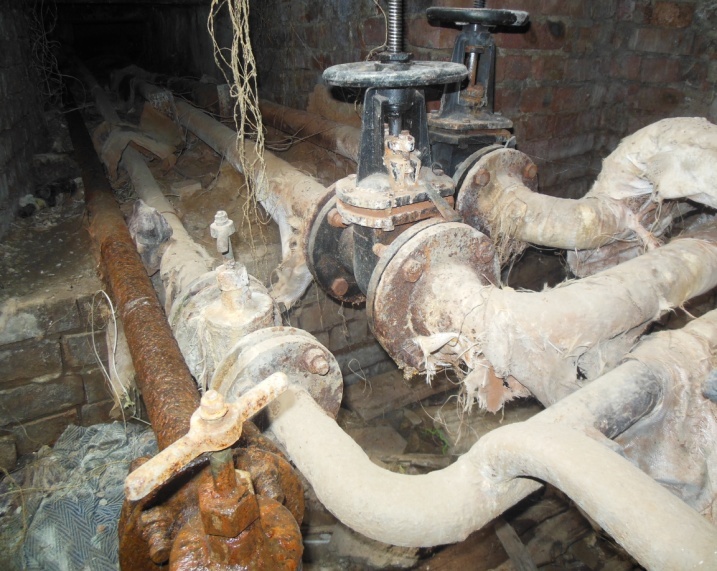 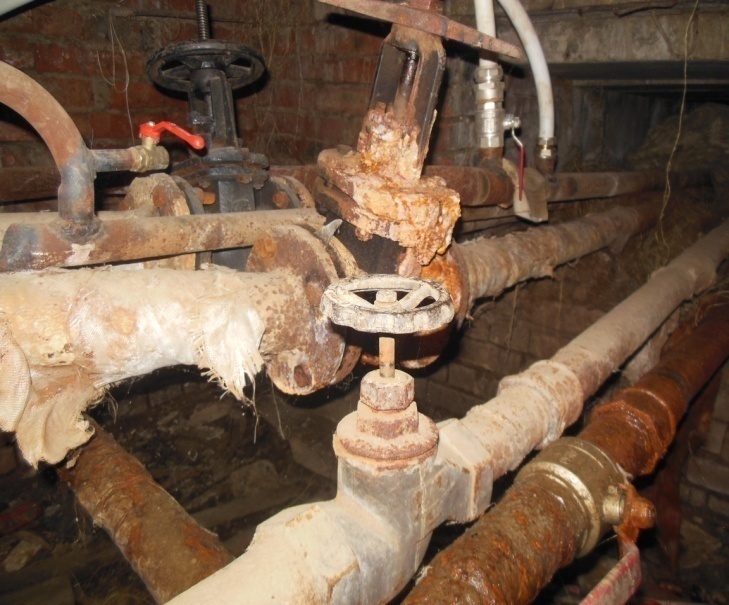 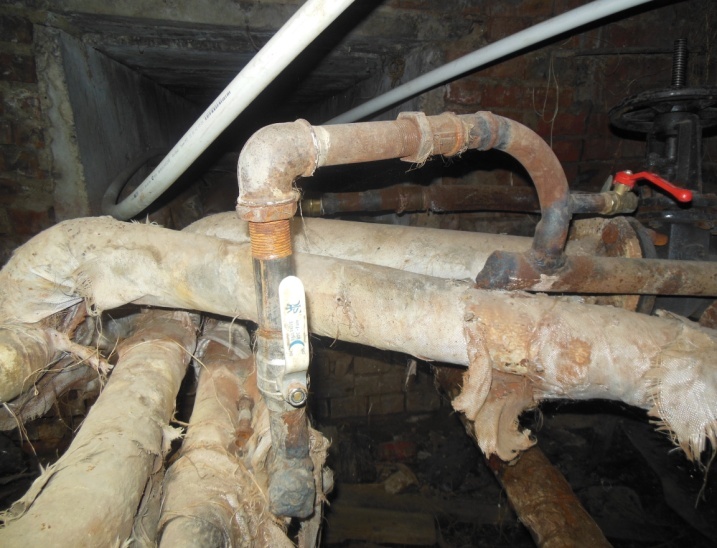 Результаты камеральной проверки: регулярные плановые и аварийно восстановительные ремонты на протяжении последних пяти лет. Результаты визуального осмотра: сети проходят в лотках, лотки частично разрушены, теплоизоляция отсутствует на просматриваемых участках, сети с существенными следами коррозии и раковинами. Тепловая камера глубиной 2м находится в неудовлетворительном состоянии, а именно гидроизоляции нет, стены кирпичные без штукатурного слояРезультаты камеральной проверки: регулярные плановые и аварийно восстановительные ремонты на протяжении последних пяти лет. Результаты визуального осмотра: сети проходят в лотках, лотки частично разрушены, теплоизоляция отсутствует на просматриваемых участках, сети с существенными следами коррозии и раковинами. Тепловая камера глубиной 2м находится в неудовлетворительном состоянии, а именно гидроизоляции нет, стены кирпичные без штукатурного слояРезультаты камеральной проверки: регулярные плановые и аварийно восстановительные ремонты на протяжении последних пяти лет. Результаты визуального осмотра: сети проходят в лотках, лотки частично разрушены, теплоизоляция отсутствует на просматриваемых участках, сети с существенными следами коррозии и раковинами. Тепловая камера глубиной 2м находится в неудовлетворительном состоянии, а именно гидроизоляции нет, стены кирпичные без штукатурного слояРезультаты камеральной проверки: регулярные плановые и аварийно восстановительные ремонты на протяжении последних пяти лет. Результаты визуального осмотра: сети проходят в лотках, лотки частично разрушены, теплоизоляция отсутствует на просматриваемых участках, сети с существенными следами коррозии и раковинами. Тепловая камера глубиной 2м находится в неудовлетворительном состоянии, а именно гидроизоляции нет, стены кирпичные без штукатурного слояРезультаты камеральной проверки: регулярные плановые и аварийно восстановительные ремонты на протяжении последних пяти лет. Результаты визуального осмотра: сети проходят в лотках, лотки частично разрушены, теплоизоляция отсутствует на просматриваемых участках, сети с существенными следами коррозии и раковинами. Тепловая камера глубиной 2м находится в неудовлетворительном состоянии, а именно гидроизоляции нет, стены кирпичные без штукатурного слояРезультаты камеральной проверки: регулярные плановые и аварийно восстановительные ремонты на протяжении последних пяти лет. Результаты визуального осмотра: сети проходят в лотках, лотки частично разрушены, теплоизоляция отсутствует на просматриваемых участках, сети с существенными следами коррозии и раковинами. Тепловая камера глубиной 2м находится в неудовлетворительном состоянии, а именно гидроизоляции нет, стены кирпичные без штукатурного слояРезультаты камеральной проверки: регулярные плановые и аварийно восстановительные ремонты на протяжении последних пяти лет. Результаты визуального осмотра: сети проходят в лотках, лотки частично разрушены, теплоизоляция отсутствует на просматриваемых участках, сети с существенными следами коррозии и раковинами. Тепловая камера глубиной 2м находится в неудовлетворительном состоянии, а именно гидроизоляции нет, стены кирпичные без штукатурного слояРезультаты камеральной проверки: регулярные плановые и аварийно восстановительные ремонты на протяжении последних пяти лет. Результаты визуального осмотра: сети проходят в лотках, лотки частично разрушены, теплоизоляция отсутствует на просматриваемых участках, сети с существенными следами коррозии и раковинами. Тепловая камера глубиной 2м находится в неудовлетворительном состоянии, а именно гидроизоляции нет, стены кирпичные без штукатурного слояРезультаты камеральной проверки: регулярные плановые и аварийно восстановительные ремонты на протяжении последних пяти лет. Результаты визуального осмотра: сети проходят в лотках, лотки частично разрушены, теплоизоляция отсутствует на просматриваемых участках, сети с существенными следами коррозии и раковинами. Тепловая камера глубиной 2м находится в неудовлетворительном состоянии, а именно гидроизоляции нет, стены кирпичные без штукатурного слояРезультаты камеральной проверки: регулярные плановые и аварийно восстановительные ремонты на протяжении последних пяти лет. Результаты визуального осмотра: сети проходят в лотках, лотки частично разрушены, теплоизоляция отсутствует на просматриваемых участках, сети с существенными следами коррозии и раковинами. Тепловая камера глубиной 2м находится в неудовлетворительном состоянии, а именно гидроизоляции нет, стены кирпичные без штукатурного слояРезультаты камеральной проверки: регулярные плановые и аварийно восстановительные ремонты на протяжении последних пяти лет. Результаты визуального осмотра: сети проходят в лотках, лотки частично разрушены, теплоизоляция отсутствует на просматриваемых участках, сети с существенными следами коррозии и раковинами. Тепловая камера глубиной 2м находится в неудовлетворительном состоянии, а именно гидроизоляции нет, стены кирпичные без штукатурного слояРезультаты камеральной проверки: регулярные плановые и аварийно восстановительные ремонты на протяжении последних пяти лет. Результаты визуального осмотра: сети проходят в лотках, лотки частично разрушены, теплоизоляция отсутствует на просматриваемых участках, сети с существенными следами коррозии и раковинами. Тепловая камера глубиной 2м находится в неудовлетворительном состоянии, а именно гидроизоляции нет, стены кирпичные без штукатурного слояРезультаты камеральной проверки: регулярные плановые и аварийно восстановительные ремонты на протяжении последних пяти лет. Результаты визуального осмотра: сети проходят в лотках, лотки частично разрушены, теплоизоляция отсутствует на просматриваемых участках, сети с существенными следами коррозии и раковинами. Тепловая камера глубиной 2м находится в неудовлетворительном состоянии, а именно гидроизоляции нет, стены кирпичные без штукатурного слояРезультаты камеральной проверки: регулярные плановые и аварийно восстановительные ремонты на протяжении последних пяти лет. Результаты визуального осмотра: сети проходят в лотках, лотки частично разрушены, теплоизоляция отсутствует на просматриваемых участках, сети с существенными следами коррозии и раковинами. Тепловая камера глубиной 2м находится в неудовлетворительном состоянии, а именно гидроизоляции нет, стены кирпичные без штукатурного слояРезультаты камеральной проверки: регулярные плановые и аварийно восстановительные ремонты на протяжении последних пяти лет. Результаты визуального осмотра: сети проходят в лотках, лотки частично разрушены, теплоизоляция отсутствует на просматриваемых участках, сети с существенными следами коррозии и раковинами. Тепловая камера глубиной 2м находится в неудовлетворительном состоянии, а именно гидроизоляции нет, стены кирпичные без штукатурного слояРезультаты камеральной проверки: регулярные плановые и аварийно восстановительные ремонты на протяжении последних пяти лет. Результаты визуального осмотра: сети проходят в лотках, лотки частично разрушены, теплоизоляция отсутствует на просматриваемых участках, сети с существенными следами коррозии и раковинами. Тепловая камера глубиной 2м находится в неудовлетворительном состоянии, а именно гидроизоляции нет, стены кирпичные без штукатурного слояРезультаты камеральной проверки: регулярные плановые и аварийно восстановительные ремонты на протяжении последних пяти лет. Результаты визуального осмотра: сети проходят в лотках, лотки частично разрушены, теплоизоляция отсутствует на просматриваемых участках, сети с существенными следами коррозии и раковинами. Тепловая камера глубиной 2м находится в неудовлетворительном состоянии, а именно гидроизоляции нет, стены кирпичные без штукатурного слояРезультаты камеральной проверки: регулярные плановые и аварийно восстановительные ремонты на протяжении последних пяти лет. Результаты визуального осмотра: сети проходят в лотках, лотки частично разрушены, теплоизоляция отсутствует на просматриваемых участках, сети с существенными следами коррозии и раковинами. Тепловая камера глубиной 2м находится в неудовлетворительном состоянии, а именно гидроизоляции нет, стены кирпичные без штукатурного слояРезультаты камеральной проверки: регулярные плановые и аварийно восстановительные ремонты на протяжении последних пяти лет. Результаты визуального осмотра: сети проходят в лотках, лотки частично разрушены, теплоизоляция отсутствует на просматриваемых участках, сети с существенными следами коррозии и раковинами. Тепловая камера глубиной 2м находится в неудовлетворительном состоянии, а именно гидроизоляции нет, стены кирпичные без штукатурного слояЗаключение: состояние теплосети удовлетворительное, требуется провести теплоизоляционные работы и чистка и ремонт камерыЗаключение: состояние теплосети удовлетворительное, требуется провести теплоизоляционные работы и чистка и ремонт камеры1983Нет данныхТк-23 -транзитный к мкд ул. Центральная 53отоплениеотоплениеотоплениеотоплениеотоплениеотоплениеотоплениеотоплениеотоплениеотоплениеПодземная  прокладка в непроходных каналахУровень износа 63%Уровень износа 63%Результаты камеральной проверки: регулярные плановые и аварийно восстановительные ремонты на протяжении последних пяти лет. Результаты визуального осмотра: сети проходят в лотках, лотки частично разрушены, теплоизоляция отсутствует на просматриваемых участках, сети с существенными следами коррозии и раковинами. Тепловой  колодец  глубиной 2м находится в неудовлетворительном состоянии, а именно гидроизоляции нет, запорной арматуры нет,  стены кирпичные без штукатурного слоя. Разрушается крышка колодца.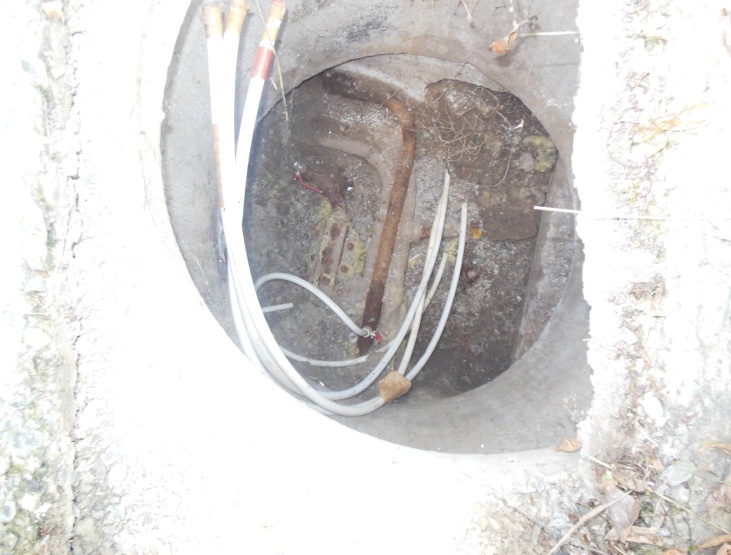 Результаты камеральной проверки: регулярные плановые и аварийно восстановительные ремонты на протяжении последних пяти лет. Результаты визуального осмотра: сети проходят в лотках, лотки частично разрушены, теплоизоляция отсутствует на просматриваемых участках, сети с существенными следами коррозии и раковинами. Тепловой  колодец  глубиной 2м находится в неудовлетворительном состоянии, а именно гидроизоляции нет, запорной арматуры нет,  стены кирпичные без штукатурного слоя. Разрушается крышка колодца.Результаты камеральной проверки: регулярные плановые и аварийно восстановительные ремонты на протяжении последних пяти лет. Результаты визуального осмотра: сети проходят в лотках, лотки частично разрушены, теплоизоляция отсутствует на просматриваемых участках, сети с существенными следами коррозии и раковинами. Тепловой  колодец  глубиной 2м находится в неудовлетворительном состоянии, а именно гидроизоляции нет, запорной арматуры нет,  стены кирпичные без штукатурного слоя. Разрушается крышка колодца.Результаты камеральной проверки: регулярные плановые и аварийно восстановительные ремонты на протяжении последних пяти лет. Результаты визуального осмотра: сети проходят в лотках, лотки частично разрушены, теплоизоляция отсутствует на просматриваемых участках, сети с существенными следами коррозии и раковинами. Тепловой  колодец  глубиной 2м находится в неудовлетворительном состоянии, а именно гидроизоляции нет, запорной арматуры нет,  стены кирпичные без штукатурного слоя. Разрушается крышка колодца.Результаты камеральной проверки: регулярные плановые и аварийно восстановительные ремонты на протяжении последних пяти лет. Результаты визуального осмотра: сети проходят в лотках, лотки частично разрушены, теплоизоляция отсутствует на просматриваемых участках, сети с существенными следами коррозии и раковинами. Тепловой  колодец  глубиной 2м находится в неудовлетворительном состоянии, а именно гидроизоляции нет, запорной арматуры нет,  стены кирпичные без штукатурного слоя. Разрушается крышка колодца.Результаты камеральной проверки: регулярные плановые и аварийно восстановительные ремонты на протяжении последних пяти лет. Результаты визуального осмотра: сети проходят в лотках, лотки частично разрушены, теплоизоляция отсутствует на просматриваемых участках, сети с существенными следами коррозии и раковинами. Тепловой  колодец  глубиной 2м находится в неудовлетворительном состоянии, а именно гидроизоляции нет, запорной арматуры нет,  стены кирпичные без штукатурного слоя. Разрушается крышка колодца.Результаты камеральной проверки: регулярные плановые и аварийно восстановительные ремонты на протяжении последних пяти лет. Результаты визуального осмотра: сети проходят в лотках, лотки частично разрушены, теплоизоляция отсутствует на просматриваемых участках, сети с существенными следами коррозии и раковинами. Тепловой  колодец  глубиной 2м находится в неудовлетворительном состоянии, а именно гидроизоляции нет, запорной арматуры нет,  стены кирпичные без штукатурного слоя. Разрушается крышка колодца.Результаты камеральной проверки: регулярные плановые и аварийно восстановительные ремонты на протяжении последних пяти лет. Результаты визуального осмотра: сети проходят в лотках, лотки частично разрушены, теплоизоляция отсутствует на просматриваемых участках, сети с существенными следами коррозии и раковинами. Тепловой  колодец  глубиной 2м находится в неудовлетворительном состоянии, а именно гидроизоляции нет, запорной арматуры нет,  стены кирпичные без штукатурного слоя. Разрушается крышка колодца.Результаты камеральной проверки: регулярные плановые и аварийно восстановительные ремонты на протяжении последних пяти лет. Результаты визуального осмотра: сети проходят в лотках, лотки частично разрушены, теплоизоляция отсутствует на просматриваемых участках, сети с существенными следами коррозии и раковинами. Тепловой  колодец  глубиной 2м находится в неудовлетворительном состоянии, а именно гидроизоляции нет, запорной арматуры нет,  стены кирпичные без штукатурного слоя. Разрушается крышка колодца.Результаты камеральной проверки: регулярные плановые и аварийно восстановительные ремонты на протяжении последних пяти лет. Результаты визуального осмотра: сети проходят в лотках, лотки частично разрушены, теплоизоляция отсутствует на просматриваемых участках, сети с существенными следами коррозии и раковинами. Тепловой  колодец  глубиной 2м находится в неудовлетворительном состоянии, а именно гидроизоляции нет, запорной арматуры нет,  стены кирпичные без штукатурного слоя. Разрушается крышка колодца.Результаты камеральной проверки: регулярные плановые и аварийно восстановительные ремонты на протяжении последних пяти лет. Результаты визуального осмотра: сети проходят в лотках, лотки частично разрушены, теплоизоляция отсутствует на просматриваемых участках, сети с существенными следами коррозии и раковинами. Тепловой  колодец  глубиной 2м находится в неудовлетворительном состоянии, а именно гидроизоляции нет, запорной арматуры нет,  стены кирпичные без штукатурного слоя. Разрушается крышка колодца.Результаты камеральной проверки: регулярные плановые и аварийно восстановительные ремонты на протяжении последних пяти лет. Результаты визуального осмотра: сети проходят в лотках, лотки частично разрушены, теплоизоляция отсутствует на просматриваемых участках, сети с существенными следами коррозии и раковинами. Тепловой  колодец  глубиной 2м находится в неудовлетворительном состоянии, а именно гидроизоляции нет, запорной арматуры нет,  стены кирпичные без штукатурного слоя. Разрушается крышка колодца.Результаты камеральной проверки: регулярные плановые и аварийно восстановительные ремонты на протяжении последних пяти лет. Результаты визуального осмотра: сети проходят в лотках, лотки частично разрушены, теплоизоляция отсутствует на просматриваемых участках, сети с существенными следами коррозии и раковинами. Тепловой  колодец  глубиной 2м находится в неудовлетворительном состоянии, а именно гидроизоляции нет, запорной арматуры нет,  стены кирпичные без штукатурного слоя. Разрушается крышка колодца.Результаты камеральной проверки: регулярные плановые и аварийно восстановительные ремонты на протяжении последних пяти лет. Результаты визуального осмотра: сети проходят в лотках, лотки частично разрушены, теплоизоляция отсутствует на просматриваемых участках, сети с существенными следами коррозии и раковинами. Тепловой  колодец  глубиной 2м находится в неудовлетворительном состоянии, а именно гидроизоляции нет, запорной арматуры нет,  стены кирпичные без штукатурного слоя. Разрушается крышка колодца.Результаты камеральной проверки: регулярные плановые и аварийно восстановительные ремонты на протяжении последних пяти лет. Результаты визуального осмотра: сети проходят в лотках, лотки частично разрушены, теплоизоляция отсутствует на просматриваемых участках, сети с существенными следами коррозии и раковинами. Тепловой  колодец  глубиной 2м находится в неудовлетворительном состоянии, а именно гидроизоляции нет, запорной арматуры нет,  стены кирпичные без штукатурного слоя. Разрушается крышка колодца.Результаты камеральной проверки: регулярные плановые и аварийно восстановительные ремонты на протяжении последних пяти лет. Результаты визуального осмотра: сети проходят в лотках, лотки частично разрушены, теплоизоляция отсутствует на просматриваемых участках, сети с существенными следами коррозии и раковинами. Тепловой  колодец  глубиной 2м находится в неудовлетворительном состоянии, а именно гидроизоляции нет, запорной арматуры нет,  стены кирпичные без штукатурного слоя. Разрушается крышка колодца.Результаты камеральной проверки: регулярные плановые и аварийно восстановительные ремонты на протяжении последних пяти лет. Результаты визуального осмотра: сети проходят в лотках, лотки частично разрушены, теплоизоляция отсутствует на просматриваемых участках, сети с существенными следами коррозии и раковинами. Тепловой  колодец  глубиной 2м находится в неудовлетворительном состоянии, а именно гидроизоляции нет, запорной арматуры нет,  стены кирпичные без штукатурного слоя. Разрушается крышка колодца.Результаты камеральной проверки: регулярные плановые и аварийно восстановительные ремонты на протяжении последних пяти лет. Результаты визуального осмотра: сети проходят в лотках, лотки частично разрушены, теплоизоляция отсутствует на просматриваемых участках, сети с существенными следами коррозии и раковинами. Тепловой  колодец  глубиной 2м находится в неудовлетворительном состоянии, а именно гидроизоляции нет, запорной арматуры нет,  стены кирпичные без штукатурного слоя. Разрушается крышка колодца.Результаты камеральной проверки: регулярные плановые и аварийно восстановительные ремонты на протяжении последних пяти лет. Результаты визуального осмотра: сети проходят в лотках, лотки частично разрушены, теплоизоляция отсутствует на просматриваемых участках, сети с существенными следами коррозии и раковинами. Тепловой  колодец  глубиной 2м находится в неудовлетворительном состоянии, а именно гидроизоляции нет, запорной арматуры нет,  стены кирпичные без штукатурного слоя. Разрушается крышка колодца.Результаты камеральной проверки: регулярные плановые и аварийно восстановительные ремонты на протяжении последних пяти лет. Результаты визуального осмотра: сети проходят в лотках, лотки частично разрушены, теплоизоляция отсутствует на просматриваемых участках, сети с существенными следами коррозии и раковинами. Тепловой  колодец  глубиной 2м находится в неудовлетворительном состоянии, а именно гидроизоляции нет, запорной арматуры нет,  стены кирпичные без штукатурного слоя. Разрушается крышка колодца.Заключение: состояние теплосети удовлетворительное, требуется провести теплоизоляционные работы и чистка и ремонт колодца,Заключение: состояние теплосети удовлетворительное, требуется провести теплоизоляционные работы и чистка и ремонт колодца,1982Нет данныхТк 24отоплениеотоплениеотоплениеотоплениеотоплениеотоплениеотоплениеотоплениеотоплениеотопление0,2190,2190,2190,2190,2190,2190,2190,219160Подземная  прокладка в непроходных каналахУровень износа 63%Уровень износа 63%Результаты камеральной проверки: регулярные плановые и аварийно восстановительные ремонты на протяжении последних пяти лет. Результаты визуального осмотра: сети проходят в лотках, лотки частично разрушены, теплоизоляция отсутствует на просматриваемых участках, сети с существенными следами коррозии и раковинами. Тепловая  камера  глубиной 2м находится в неудовлетворительном состоянии, а именно гидроизоляции нет,  стены кирпичные без штукатурного слоя. Разрушается горловина камеры .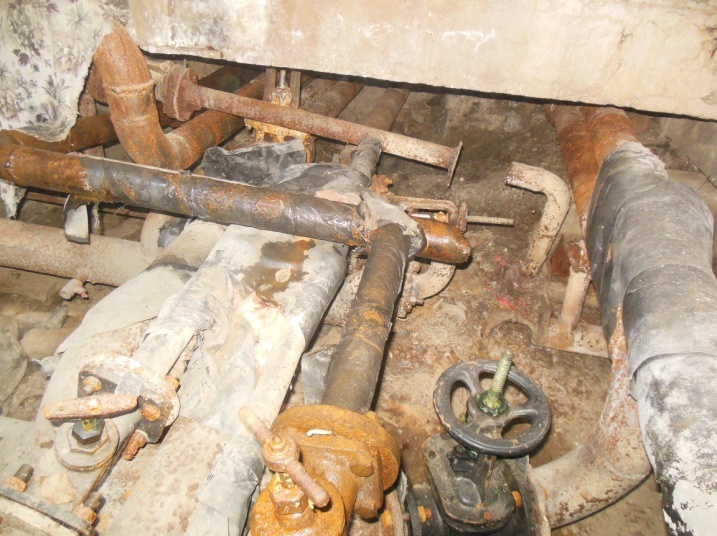 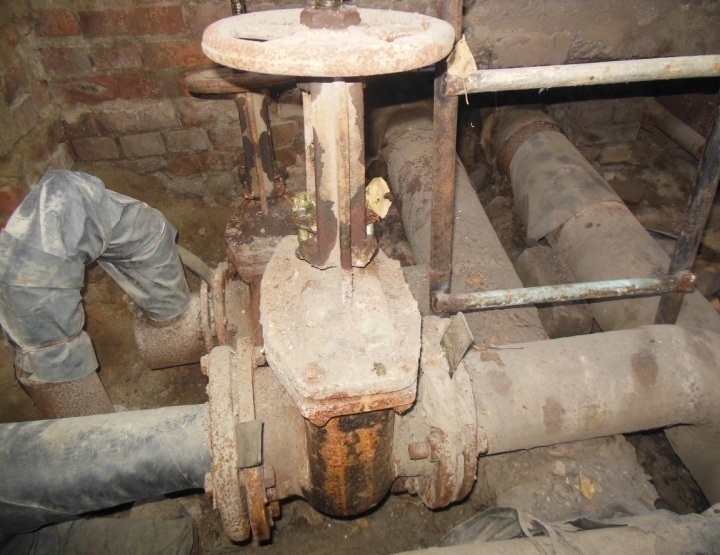 Результаты камеральной проверки: регулярные плановые и аварийно восстановительные ремонты на протяжении последних пяти лет. Результаты визуального осмотра: сети проходят в лотках, лотки частично разрушены, теплоизоляция отсутствует на просматриваемых участках, сети с существенными следами коррозии и раковинами. Тепловая  камера  глубиной 2м находится в неудовлетворительном состоянии, а именно гидроизоляции нет,  стены кирпичные без штукатурного слоя. Разрушается горловина камеры .Результаты камеральной проверки: регулярные плановые и аварийно восстановительные ремонты на протяжении последних пяти лет. Результаты визуального осмотра: сети проходят в лотках, лотки частично разрушены, теплоизоляция отсутствует на просматриваемых участках, сети с существенными следами коррозии и раковинами. Тепловая  камера  глубиной 2м находится в неудовлетворительном состоянии, а именно гидроизоляции нет,  стены кирпичные без штукатурного слоя. Разрушается горловина камеры .Результаты камеральной проверки: регулярные плановые и аварийно восстановительные ремонты на протяжении последних пяти лет. Результаты визуального осмотра: сети проходят в лотках, лотки частично разрушены, теплоизоляция отсутствует на просматриваемых участках, сети с существенными следами коррозии и раковинами. Тепловая  камера  глубиной 2м находится в неудовлетворительном состоянии, а именно гидроизоляции нет,  стены кирпичные без штукатурного слоя. Разрушается горловина камеры .Результаты камеральной проверки: регулярные плановые и аварийно восстановительные ремонты на протяжении последних пяти лет. Результаты визуального осмотра: сети проходят в лотках, лотки частично разрушены, теплоизоляция отсутствует на просматриваемых участках, сети с существенными следами коррозии и раковинами. Тепловая  камера  глубиной 2м находится в неудовлетворительном состоянии, а именно гидроизоляции нет,  стены кирпичные без штукатурного слоя. Разрушается горловина камеры .Результаты камеральной проверки: регулярные плановые и аварийно восстановительные ремонты на протяжении последних пяти лет. Результаты визуального осмотра: сети проходят в лотках, лотки частично разрушены, теплоизоляция отсутствует на просматриваемых участках, сети с существенными следами коррозии и раковинами. Тепловая  камера  глубиной 2м находится в неудовлетворительном состоянии, а именно гидроизоляции нет,  стены кирпичные без штукатурного слоя. Разрушается горловина камеры .Результаты камеральной проверки: регулярные плановые и аварийно восстановительные ремонты на протяжении последних пяти лет. Результаты визуального осмотра: сети проходят в лотках, лотки частично разрушены, теплоизоляция отсутствует на просматриваемых участках, сети с существенными следами коррозии и раковинами. Тепловая  камера  глубиной 2м находится в неудовлетворительном состоянии, а именно гидроизоляции нет,  стены кирпичные без штукатурного слоя. Разрушается горловина камеры .Результаты камеральной проверки: регулярные плановые и аварийно восстановительные ремонты на протяжении последних пяти лет. Результаты визуального осмотра: сети проходят в лотках, лотки частично разрушены, теплоизоляция отсутствует на просматриваемых участках, сети с существенными следами коррозии и раковинами. Тепловая  камера  глубиной 2м находится в неудовлетворительном состоянии, а именно гидроизоляции нет,  стены кирпичные без штукатурного слоя. Разрушается горловина камеры .Результаты камеральной проверки: регулярные плановые и аварийно восстановительные ремонты на протяжении последних пяти лет. Результаты визуального осмотра: сети проходят в лотках, лотки частично разрушены, теплоизоляция отсутствует на просматриваемых участках, сети с существенными следами коррозии и раковинами. Тепловая  камера  глубиной 2м находится в неудовлетворительном состоянии, а именно гидроизоляции нет,  стены кирпичные без штукатурного слоя. Разрушается горловина камеры .Результаты камеральной проверки: регулярные плановые и аварийно восстановительные ремонты на протяжении последних пяти лет. Результаты визуального осмотра: сети проходят в лотках, лотки частично разрушены, теплоизоляция отсутствует на просматриваемых участках, сети с существенными следами коррозии и раковинами. Тепловая  камера  глубиной 2м находится в неудовлетворительном состоянии, а именно гидроизоляции нет,  стены кирпичные без штукатурного слоя. Разрушается горловина камеры .Результаты камеральной проверки: регулярные плановые и аварийно восстановительные ремонты на протяжении последних пяти лет. Результаты визуального осмотра: сети проходят в лотках, лотки частично разрушены, теплоизоляция отсутствует на просматриваемых участках, сети с существенными следами коррозии и раковинами. Тепловая  камера  глубиной 2м находится в неудовлетворительном состоянии, а именно гидроизоляции нет,  стены кирпичные без штукатурного слоя. Разрушается горловина камеры .Результаты камеральной проверки: регулярные плановые и аварийно восстановительные ремонты на протяжении последних пяти лет. Результаты визуального осмотра: сети проходят в лотках, лотки частично разрушены, теплоизоляция отсутствует на просматриваемых участках, сети с существенными следами коррозии и раковинами. Тепловая  камера  глубиной 2м находится в неудовлетворительном состоянии, а именно гидроизоляции нет,  стены кирпичные без штукатурного слоя. Разрушается горловина камеры .Результаты камеральной проверки: регулярные плановые и аварийно восстановительные ремонты на протяжении последних пяти лет. Результаты визуального осмотра: сети проходят в лотках, лотки частично разрушены, теплоизоляция отсутствует на просматриваемых участках, сети с существенными следами коррозии и раковинами. Тепловая  камера  глубиной 2м находится в неудовлетворительном состоянии, а именно гидроизоляции нет,  стены кирпичные без штукатурного слоя. Разрушается горловина камеры .Результаты камеральной проверки: регулярные плановые и аварийно восстановительные ремонты на протяжении последних пяти лет. Результаты визуального осмотра: сети проходят в лотках, лотки частично разрушены, теплоизоляция отсутствует на просматриваемых участках, сети с существенными следами коррозии и раковинами. Тепловая  камера  глубиной 2м находится в неудовлетворительном состоянии, а именно гидроизоляции нет,  стены кирпичные без штукатурного слоя. Разрушается горловина камеры .Результаты камеральной проверки: регулярные плановые и аварийно восстановительные ремонты на протяжении последних пяти лет. Результаты визуального осмотра: сети проходят в лотках, лотки частично разрушены, теплоизоляция отсутствует на просматриваемых участках, сети с существенными следами коррозии и раковинами. Тепловая  камера  глубиной 2м находится в неудовлетворительном состоянии, а именно гидроизоляции нет,  стены кирпичные без штукатурного слоя. Разрушается горловина камеры .Результаты камеральной проверки: регулярные плановые и аварийно восстановительные ремонты на протяжении последних пяти лет. Результаты визуального осмотра: сети проходят в лотках, лотки частично разрушены, теплоизоляция отсутствует на просматриваемых участках, сети с существенными следами коррозии и раковинами. Тепловая  камера  глубиной 2м находится в неудовлетворительном состоянии, а именно гидроизоляции нет,  стены кирпичные без штукатурного слоя. Разрушается горловина камеры .Результаты камеральной проверки: регулярные плановые и аварийно восстановительные ремонты на протяжении последних пяти лет. Результаты визуального осмотра: сети проходят в лотках, лотки частично разрушены, теплоизоляция отсутствует на просматриваемых участках, сети с существенными следами коррозии и раковинами. Тепловая  камера  глубиной 2м находится в неудовлетворительном состоянии, а именно гидроизоляции нет,  стены кирпичные без штукатурного слоя. Разрушается горловина камеры .Результаты камеральной проверки: регулярные плановые и аварийно восстановительные ремонты на протяжении последних пяти лет. Результаты визуального осмотра: сети проходят в лотках, лотки частично разрушены, теплоизоляция отсутствует на просматриваемых участках, сети с существенными следами коррозии и раковинами. Тепловая  камера  глубиной 2м находится в неудовлетворительном состоянии, а именно гидроизоляции нет,  стены кирпичные без штукатурного слоя. Разрушается горловина камеры .Результаты камеральной проверки: регулярные плановые и аварийно восстановительные ремонты на протяжении последних пяти лет. Результаты визуального осмотра: сети проходят в лотках, лотки частично разрушены, теплоизоляция отсутствует на просматриваемых участках, сети с существенными следами коррозии и раковинами. Тепловая  камера  глубиной 2м находится в неудовлетворительном состоянии, а именно гидроизоляции нет,  стены кирпичные без штукатурного слоя. Разрушается горловина камеры .Результаты камеральной проверки: регулярные плановые и аварийно восстановительные ремонты на протяжении последних пяти лет. Результаты визуального осмотра: сети проходят в лотках, лотки частично разрушены, теплоизоляция отсутствует на просматриваемых участках, сети с существенными следами коррозии и раковинами. Тепловая  камера  глубиной 2м находится в неудовлетворительном состоянии, а именно гидроизоляции нет,  стены кирпичные без штукатурного слоя. Разрушается горловина камеры .Заключение: состояние теплосети удовлетворительное, требуется провести теплоизоляционные работы и чистка и ремонт камеры.Заключение: состояние теплосети удовлетворительное, требуется провести теплоизоляционные работы и чистка и ремонт камеры.1982Нет данныхТк-24-тк-29отоплениеотоплениеотоплениеотоплениеотоплениеотоплениеотоплениеотоплениеотоплениеотопление0,2190,2190,2190,2190,2190,2190,2190,219160Наружная прокладкаУровень износа 63%Уровень износа 63%Результаты камеральной проверки: регулярные плановые и аварийно восстановительные ремонты на протяжении последних пяти лет. Результаты визуального осмотра: сети проложены на бетонных неподвижных опорах, с П-образным компенсатором на проездом к мкд, теплоизоляция на всем участке соответствует норме.. 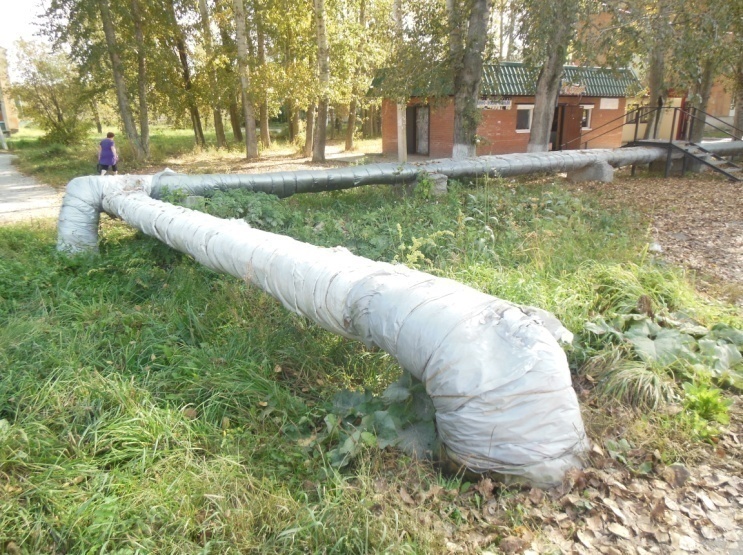 Результаты камеральной проверки: регулярные плановые и аварийно восстановительные ремонты на протяжении последних пяти лет. Результаты визуального осмотра: сети проложены на бетонных неподвижных опорах, с П-образным компенсатором на проездом к мкд, теплоизоляция на всем участке соответствует норме.. Результаты камеральной проверки: регулярные плановые и аварийно восстановительные ремонты на протяжении последних пяти лет. Результаты визуального осмотра: сети проложены на бетонных неподвижных опорах, с П-образным компенсатором на проездом к мкд, теплоизоляция на всем участке соответствует норме.. Результаты камеральной проверки: регулярные плановые и аварийно восстановительные ремонты на протяжении последних пяти лет. Результаты визуального осмотра: сети проложены на бетонных неподвижных опорах, с П-образным компенсатором на проездом к мкд, теплоизоляция на всем участке соответствует норме.. Результаты камеральной проверки: регулярные плановые и аварийно восстановительные ремонты на протяжении последних пяти лет. Результаты визуального осмотра: сети проложены на бетонных неподвижных опорах, с П-образным компенсатором на проездом к мкд, теплоизоляция на всем участке соответствует норме.. Результаты камеральной проверки: регулярные плановые и аварийно восстановительные ремонты на протяжении последних пяти лет. Результаты визуального осмотра: сети проложены на бетонных неподвижных опорах, с П-образным компенсатором на проездом к мкд, теплоизоляция на всем участке соответствует норме.. Результаты камеральной проверки: регулярные плановые и аварийно восстановительные ремонты на протяжении последних пяти лет. Результаты визуального осмотра: сети проложены на бетонных неподвижных опорах, с П-образным компенсатором на проездом к мкд, теплоизоляция на всем участке соответствует норме.. Результаты камеральной проверки: регулярные плановые и аварийно восстановительные ремонты на протяжении последних пяти лет. Результаты визуального осмотра: сети проложены на бетонных неподвижных опорах, с П-образным компенсатором на проездом к мкд, теплоизоляция на всем участке соответствует норме.. Результаты камеральной проверки: регулярные плановые и аварийно восстановительные ремонты на протяжении последних пяти лет. Результаты визуального осмотра: сети проложены на бетонных неподвижных опорах, с П-образным компенсатором на проездом к мкд, теплоизоляция на всем участке соответствует норме.. Результаты камеральной проверки: регулярные плановые и аварийно восстановительные ремонты на протяжении последних пяти лет. Результаты визуального осмотра: сети проложены на бетонных неподвижных опорах, с П-образным компенсатором на проездом к мкд, теплоизоляция на всем участке соответствует норме.. Результаты камеральной проверки: регулярные плановые и аварийно восстановительные ремонты на протяжении последних пяти лет. Результаты визуального осмотра: сети проложены на бетонных неподвижных опорах, с П-образным компенсатором на проездом к мкд, теплоизоляция на всем участке соответствует норме.. Результаты камеральной проверки: регулярные плановые и аварийно восстановительные ремонты на протяжении последних пяти лет. Результаты визуального осмотра: сети проложены на бетонных неподвижных опорах, с П-образным компенсатором на проездом к мкд, теплоизоляция на всем участке соответствует норме.. Результаты камеральной проверки: регулярные плановые и аварийно восстановительные ремонты на протяжении последних пяти лет. Результаты визуального осмотра: сети проложены на бетонных неподвижных опорах, с П-образным компенсатором на проездом к мкд, теплоизоляция на всем участке соответствует норме.. Результаты камеральной проверки: регулярные плановые и аварийно восстановительные ремонты на протяжении последних пяти лет. Результаты визуального осмотра: сети проложены на бетонных неподвижных опорах, с П-образным компенсатором на проездом к мкд, теплоизоляция на всем участке соответствует норме.. Результаты камеральной проверки: регулярные плановые и аварийно восстановительные ремонты на протяжении последних пяти лет. Результаты визуального осмотра: сети проложены на бетонных неподвижных опорах, с П-образным компенсатором на проездом к мкд, теплоизоляция на всем участке соответствует норме.. Результаты камеральной проверки: регулярные плановые и аварийно восстановительные ремонты на протяжении последних пяти лет. Результаты визуального осмотра: сети проложены на бетонных неподвижных опорах, с П-образным компенсатором на проездом к мкд, теплоизоляция на всем участке соответствует норме.. Результаты камеральной проверки: регулярные плановые и аварийно восстановительные ремонты на протяжении последних пяти лет. Результаты визуального осмотра: сети проложены на бетонных неподвижных опорах, с П-образным компенсатором на проездом к мкд, теплоизоляция на всем участке соответствует норме.. Результаты камеральной проверки: регулярные плановые и аварийно восстановительные ремонты на протяжении последних пяти лет. Результаты визуального осмотра: сети проложены на бетонных неподвижных опорах, с П-образным компенсатором на проездом к мкд, теплоизоляция на всем участке соответствует норме.. Результаты камеральной проверки: регулярные плановые и аварийно восстановительные ремонты на протяжении последних пяти лет. Результаты визуального осмотра: сети проложены на бетонных неподвижных опорах, с П-образным компенсатором на проездом к мкд, теплоизоляция на всем участке соответствует норме.. Результаты камеральной проверки: регулярные плановые и аварийно восстановительные ремонты на протяжении последних пяти лет. Результаты визуального осмотра: сети проложены на бетонных неподвижных опорах, с П-образным компенсатором на проездом к мкд, теплоизоляция на всем участке соответствует норме.. заключение: состояние теплосети удовлетворительное, к эксплуатации готово.заключение: состояние теплосети удовлетворительное, к эксплуатации готово.1982Нет данныхТк-29отоплениеотоплениеотоплениеотоплениеотоплениеотоплениеотоплениеотоплениеотоплениеотоплениеПодземная  прокладка в непроходных каналахУровень износа 63%Уровень износа 63%Результаты камеральной проверки: регулярные плановые и аварийно восстановительные ремонты на протяжении последних пяти лет. Результаты визуального осмотра: сети проходят в лотках, лотки частично разрушены, теплоизоляция отсутствует на просматриваемых участках, сети с существенными следами коррозии и раковинами. Тепловая  камера  глубиной 2м находится в неудовлетворительном состоянии, а именно гидроизоляции нет,  стены кирпичные без штукатурного слоя. Разрушается горловина люков камеры . 1 люк на обочине проезжей части. Нет лестницы.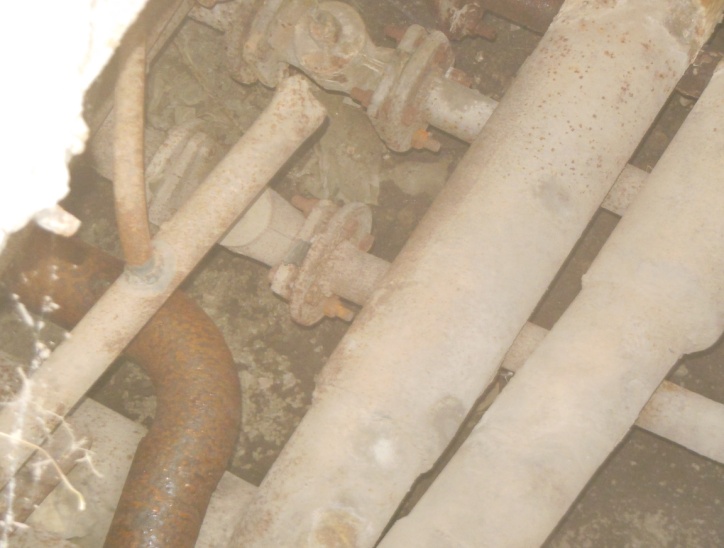 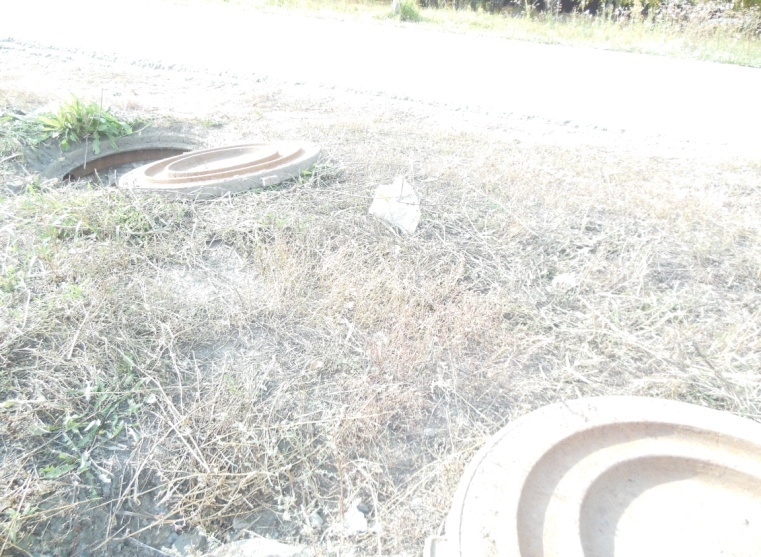 Результаты камеральной проверки: регулярные плановые и аварийно восстановительные ремонты на протяжении последних пяти лет. Результаты визуального осмотра: сети проходят в лотках, лотки частично разрушены, теплоизоляция отсутствует на просматриваемых участках, сети с существенными следами коррозии и раковинами. Тепловая  камера  глубиной 2м находится в неудовлетворительном состоянии, а именно гидроизоляции нет,  стены кирпичные без штукатурного слоя. Разрушается горловина люков камеры . 1 люк на обочине проезжей части. Нет лестницы.Результаты камеральной проверки: регулярные плановые и аварийно восстановительные ремонты на протяжении последних пяти лет. Результаты визуального осмотра: сети проходят в лотках, лотки частично разрушены, теплоизоляция отсутствует на просматриваемых участках, сети с существенными следами коррозии и раковинами. Тепловая  камера  глубиной 2м находится в неудовлетворительном состоянии, а именно гидроизоляции нет,  стены кирпичные без штукатурного слоя. Разрушается горловина люков камеры . 1 люк на обочине проезжей части. Нет лестницы.Результаты камеральной проверки: регулярные плановые и аварийно восстановительные ремонты на протяжении последних пяти лет. Результаты визуального осмотра: сети проходят в лотках, лотки частично разрушены, теплоизоляция отсутствует на просматриваемых участках, сети с существенными следами коррозии и раковинами. Тепловая  камера  глубиной 2м находится в неудовлетворительном состоянии, а именно гидроизоляции нет,  стены кирпичные без штукатурного слоя. Разрушается горловина люков камеры . 1 люк на обочине проезжей части. Нет лестницы.Результаты камеральной проверки: регулярные плановые и аварийно восстановительные ремонты на протяжении последних пяти лет. Результаты визуального осмотра: сети проходят в лотках, лотки частично разрушены, теплоизоляция отсутствует на просматриваемых участках, сети с существенными следами коррозии и раковинами. Тепловая  камера  глубиной 2м находится в неудовлетворительном состоянии, а именно гидроизоляции нет,  стены кирпичные без штукатурного слоя. Разрушается горловина люков камеры . 1 люк на обочине проезжей части. Нет лестницы.Результаты камеральной проверки: регулярные плановые и аварийно восстановительные ремонты на протяжении последних пяти лет. Результаты визуального осмотра: сети проходят в лотках, лотки частично разрушены, теплоизоляция отсутствует на просматриваемых участках, сети с существенными следами коррозии и раковинами. Тепловая  камера  глубиной 2м находится в неудовлетворительном состоянии, а именно гидроизоляции нет,  стены кирпичные без штукатурного слоя. Разрушается горловина люков камеры . 1 люк на обочине проезжей части. Нет лестницы.Результаты камеральной проверки: регулярные плановые и аварийно восстановительные ремонты на протяжении последних пяти лет. Результаты визуального осмотра: сети проходят в лотках, лотки частично разрушены, теплоизоляция отсутствует на просматриваемых участках, сети с существенными следами коррозии и раковинами. Тепловая  камера  глубиной 2м находится в неудовлетворительном состоянии, а именно гидроизоляции нет,  стены кирпичные без штукатурного слоя. Разрушается горловина люков камеры . 1 люк на обочине проезжей части. Нет лестницы.Результаты камеральной проверки: регулярные плановые и аварийно восстановительные ремонты на протяжении последних пяти лет. Результаты визуального осмотра: сети проходят в лотках, лотки частично разрушены, теплоизоляция отсутствует на просматриваемых участках, сети с существенными следами коррозии и раковинами. Тепловая  камера  глубиной 2м находится в неудовлетворительном состоянии, а именно гидроизоляции нет,  стены кирпичные без штукатурного слоя. Разрушается горловина люков камеры . 1 люк на обочине проезжей части. Нет лестницы.Результаты камеральной проверки: регулярные плановые и аварийно восстановительные ремонты на протяжении последних пяти лет. Результаты визуального осмотра: сети проходят в лотках, лотки частично разрушены, теплоизоляция отсутствует на просматриваемых участках, сети с существенными следами коррозии и раковинами. Тепловая  камера  глубиной 2м находится в неудовлетворительном состоянии, а именно гидроизоляции нет,  стены кирпичные без штукатурного слоя. Разрушается горловина люков камеры . 1 люк на обочине проезжей части. Нет лестницы.Результаты камеральной проверки: регулярные плановые и аварийно восстановительные ремонты на протяжении последних пяти лет. Результаты визуального осмотра: сети проходят в лотках, лотки частично разрушены, теплоизоляция отсутствует на просматриваемых участках, сети с существенными следами коррозии и раковинами. Тепловая  камера  глубиной 2м находится в неудовлетворительном состоянии, а именно гидроизоляции нет,  стены кирпичные без штукатурного слоя. Разрушается горловина люков камеры . 1 люк на обочине проезжей части. Нет лестницы.Результаты камеральной проверки: регулярные плановые и аварийно восстановительные ремонты на протяжении последних пяти лет. Результаты визуального осмотра: сети проходят в лотках, лотки частично разрушены, теплоизоляция отсутствует на просматриваемых участках, сети с существенными следами коррозии и раковинами. Тепловая  камера  глубиной 2м находится в неудовлетворительном состоянии, а именно гидроизоляции нет,  стены кирпичные без штукатурного слоя. Разрушается горловина люков камеры . 1 люк на обочине проезжей части. Нет лестницы.Результаты камеральной проверки: регулярные плановые и аварийно восстановительные ремонты на протяжении последних пяти лет. Результаты визуального осмотра: сети проходят в лотках, лотки частично разрушены, теплоизоляция отсутствует на просматриваемых участках, сети с существенными следами коррозии и раковинами. Тепловая  камера  глубиной 2м находится в неудовлетворительном состоянии, а именно гидроизоляции нет,  стены кирпичные без штукатурного слоя. Разрушается горловина люков камеры . 1 люк на обочине проезжей части. Нет лестницы.Результаты камеральной проверки: регулярные плановые и аварийно восстановительные ремонты на протяжении последних пяти лет. Результаты визуального осмотра: сети проходят в лотках, лотки частично разрушены, теплоизоляция отсутствует на просматриваемых участках, сети с существенными следами коррозии и раковинами. Тепловая  камера  глубиной 2м находится в неудовлетворительном состоянии, а именно гидроизоляции нет,  стены кирпичные без штукатурного слоя. Разрушается горловина люков камеры . 1 люк на обочине проезжей части. Нет лестницы.Результаты камеральной проверки: регулярные плановые и аварийно восстановительные ремонты на протяжении последних пяти лет. Результаты визуального осмотра: сети проходят в лотках, лотки частично разрушены, теплоизоляция отсутствует на просматриваемых участках, сети с существенными следами коррозии и раковинами. Тепловая  камера  глубиной 2м находится в неудовлетворительном состоянии, а именно гидроизоляции нет,  стены кирпичные без штукатурного слоя. Разрушается горловина люков камеры . 1 люк на обочине проезжей части. Нет лестницы.Результаты камеральной проверки: регулярные плановые и аварийно восстановительные ремонты на протяжении последних пяти лет. Результаты визуального осмотра: сети проходят в лотках, лотки частично разрушены, теплоизоляция отсутствует на просматриваемых участках, сети с существенными следами коррозии и раковинами. Тепловая  камера  глубиной 2м находится в неудовлетворительном состоянии, а именно гидроизоляции нет,  стены кирпичные без штукатурного слоя. Разрушается горловина люков камеры . 1 люк на обочине проезжей части. Нет лестницы.Результаты камеральной проверки: регулярные плановые и аварийно восстановительные ремонты на протяжении последних пяти лет. Результаты визуального осмотра: сети проходят в лотках, лотки частично разрушены, теплоизоляция отсутствует на просматриваемых участках, сети с существенными следами коррозии и раковинами. Тепловая  камера  глубиной 2м находится в неудовлетворительном состоянии, а именно гидроизоляции нет,  стены кирпичные без штукатурного слоя. Разрушается горловина люков камеры . 1 люк на обочине проезжей части. Нет лестницы.Результаты камеральной проверки: регулярные плановые и аварийно восстановительные ремонты на протяжении последних пяти лет. Результаты визуального осмотра: сети проходят в лотках, лотки частично разрушены, теплоизоляция отсутствует на просматриваемых участках, сети с существенными следами коррозии и раковинами. Тепловая  камера  глубиной 2м находится в неудовлетворительном состоянии, а именно гидроизоляции нет,  стены кирпичные без штукатурного слоя. Разрушается горловина люков камеры . 1 люк на обочине проезжей части. Нет лестницы.Результаты камеральной проверки: регулярные плановые и аварийно восстановительные ремонты на протяжении последних пяти лет. Результаты визуального осмотра: сети проходят в лотках, лотки частично разрушены, теплоизоляция отсутствует на просматриваемых участках, сети с существенными следами коррозии и раковинами. Тепловая  камера  глубиной 2м находится в неудовлетворительном состоянии, а именно гидроизоляции нет,  стены кирпичные без штукатурного слоя. Разрушается горловина люков камеры . 1 люк на обочине проезжей части. Нет лестницы.Результаты камеральной проверки: регулярные плановые и аварийно восстановительные ремонты на протяжении последних пяти лет. Результаты визуального осмотра: сети проходят в лотках, лотки частично разрушены, теплоизоляция отсутствует на просматриваемых участках, сети с существенными следами коррозии и раковинами. Тепловая  камера  глубиной 2м находится в неудовлетворительном состоянии, а именно гидроизоляции нет,  стены кирпичные без штукатурного слоя. Разрушается горловина люков камеры . 1 люк на обочине проезжей части. Нет лестницы.Результаты камеральной проверки: регулярные плановые и аварийно восстановительные ремонты на протяжении последних пяти лет. Результаты визуального осмотра: сети проходят в лотках, лотки частично разрушены, теплоизоляция отсутствует на просматриваемых участках, сети с существенными следами коррозии и раковинами. Тепловая  камера  глубиной 2м находится в неудовлетворительном состоянии, а именно гидроизоляции нет,  стены кирпичные без штукатурного слоя. Разрушается горловина люков камеры . 1 люк на обочине проезжей части. Нет лестницы.Заключение: состояние теплосети удовлетворительное, требуется провести теплоизоляционные работы и чистка и ремонт камера.Заключение: состояние теплосети удовлетворительное, требуется провести теплоизоляционные работы и чистка и ремонт камера.1982Нет данныхТк-24-ТК25отоплениеотоплениеотоплениеотоплениеотоплениеотоплениеотоплениеотоплениеотоплениеотопление0,0760,0760,0760,0760,0760,0760,0760,07650Подземная  прокладка в непроходных каналахУровень износа 63%Уровень износа 63%Результаты камеральной проверки: регулярные плановые и аварийно восстановительные ремонты на протяжении последних пяти лет. Результаты визуального осмотра: сети проходят в лотках, лотки частично разрушены, теплоизоляция отсутствует на просматриваемых участках, сети с существенными следами коррозии и раковинами. Тепловая  камера  глубиной 2м находится в неудовлетворительном состоянии, а именно гидроизоляции нет,  стены кирпичные без штукатурного слоя. Разрушается горловина люков камеры . 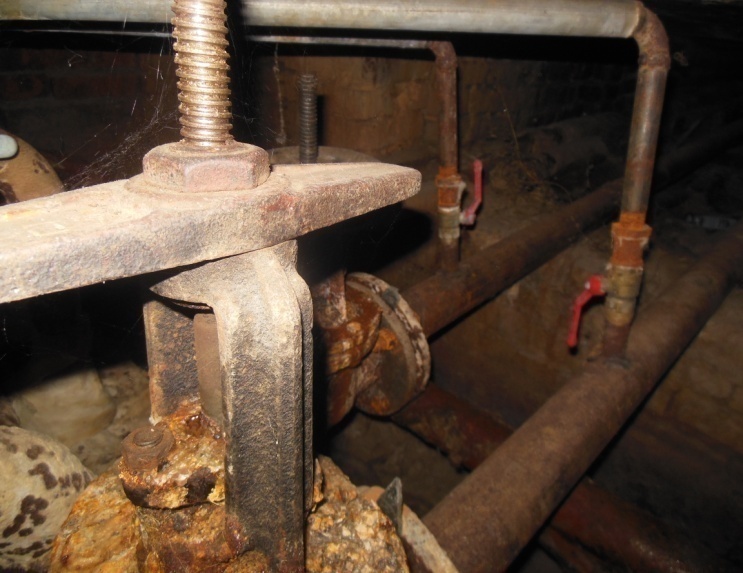 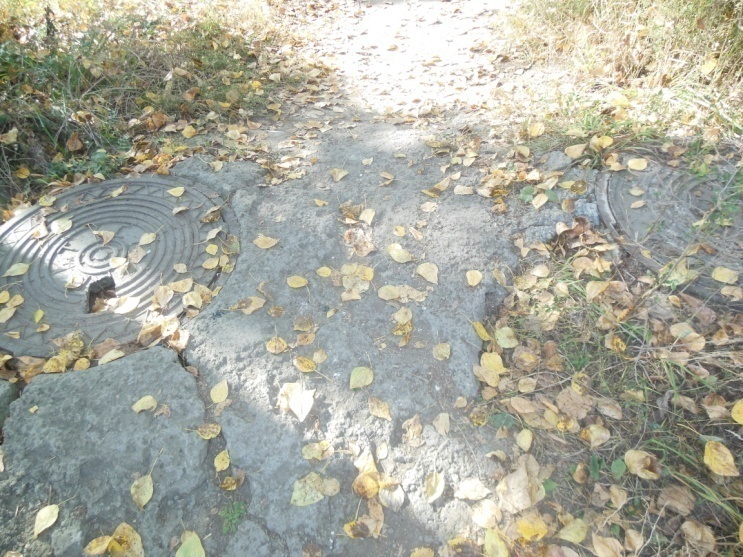 Результаты камеральной проверки: регулярные плановые и аварийно восстановительные ремонты на протяжении последних пяти лет. Результаты визуального осмотра: сети проходят в лотках, лотки частично разрушены, теплоизоляция отсутствует на просматриваемых участках, сети с существенными следами коррозии и раковинами. Тепловая  камера  глубиной 2м находится в неудовлетворительном состоянии, а именно гидроизоляции нет,  стены кирпичные без штукатурного слоя. Разрушается горловина люков камеры . Результаты камеральной проверки: регулярные плановые и аварийно восстановительные ремонты на протяжении последних пяти лет. Результаты визуального осмотра: сети проходят в лотках, лотки частично разрушены, теплоизоляция отсутствует на просматриваемых участках, сети с существенными следами коррозии и раковинами. Тепловая  камера  глубиной 2м находится в неудовлетворительном состоянии, а именно гидроизоляции нет,  стены кирпичные без штукатурного слоя. Разрушается горловина люков камеры . Результаты камеральной проверки: регулярные плановые и аварийно восстановительные ремонты на протяжении последних пяти лет. Результаты визуального осмотра: сети проходят в лотках, лотки частично разрушены, теплоизоляция отсутствует на просматриваемых участках, сети с существенными следами коррозии и раковинами. Тепловая  камера  глубиной 2м находится в неудовлетворительном состоянии, а именно гидроизоляции нет,  стены кирпичные без штукатурного слоя. Разрушается горловина люков камеры . Результаты камеральной проверки: регулярные плановые и аварийно восстановительные ремонты на протяжении последних пяти лет. Результаты визуального осмотра: сети проходят в лотках, лотки частично разрушены, теплоизоляция отсутствует на просматриваемых участках, сети с существенными следами коррозии и раковинами. Тепловая  камера  глубиной 2м находится в неудовлетворительном состоянии, а именно гидроизоляции нет,  стены кирпичные без штукатурного слоя. Разрушается горловина люков камеры . Результаты камеральной проверки: регулярные плановые и аварийно восстановительные ремонты на протяжении последних пяти лет. Результаты визуального осмотра: сети проходят в лотках, лотки частично разрушены, теплоизоляция отсутствует на просматриваемых участках, сети с существенными следами коррозии и раковинами. Тепловая  камера  глубиной 2м находится в неудовлетворительном состоянии, а именно гидроизоляции нет,  стены кирпичные без штукатурного слоя. Разрушается горловина люков камеры . Результаты камеральной проверки: регулярные плановые и аварийно восстановительные ремонты на протяжении последних пяти лет. Результаты визуального осмотра: сети проходят в лотках, лотки частично разрушены, теплоизоляция отсутствует на просматриваемых участках, сети с существенными следами коррозии и раковинами. Тепловая  камера  глубиной 2м находится в неудовлетворительном состоянии, а именно гидроизоляции нет,  стены кирпичные без штукатурного слоя. Разрушается горловина люков камеры . Результаты камеральной проверки: регулярные плановые и аварийно восстановительные ремонты на протяжении последних пяти лет. Результаты визуального осмотра: сети проходят в лотках, лотки частично разрушены, теплоизоляция отсутствует на просматриваемых участках, сети с существенными следами коррозии и раковинами. Тепловая  камера  глубиной 2м находится в неудовлетворительном состоянии, а именно гидроизоляции нет,  стены кирпичные без штукатурного слоя. Разрушается горловина люков камеры . Результаты камеральной проверки: регулярные плановые и аварийно восстановительные ремонты на протяжении последних пяти лет. Результаты визуального осмотра: сети проходят в лотках, лотки частично разрушены, теплоизоляция отсутствует на просматриваемых участках, сети с существенными следами коррозии и раковинами. Тепловая  камера  глубиной 2м находится в неудовлетворительном состоянии, а именно гидроизоляции нет,  стены кирпичные без штукатурного слоя. Разрушается горловина люков камеры . Результаты камеральной проверки: регулярные плановые и аварийно восстановительные ремонты на протяжении последних пяти лет. Результаты визуального осмотра: сети проходят в лотках, лотки частично разрушены, теплоизоляция отсутствует на просматриваемых участках, сети с существенными следами коррозии и раковинами. Тепловая  камера  глубиной 2м находится в неудовлетворительном состоянии, а именно гидроизоляции нет,  стены кирпичные без штукатурного слоя. Разрушается горловина люков камеры . Результаты камеральной проверки: регулярные плановые и аварийно восстановительные ремонты на протяжении последних пяти лет. Результаты визуального осмотра: сети проходят в лотках, лотки частично разрушены, теплоизоляция отсутствует на просматриваемых участках, сети с существенными следами коррозии и раковинами. Тепловая  камера  глубиной 2м находится в неудовлетворительном состоянии, а именно гидроизоляции нет,  стены кирпичные без штукатурного слоя. Разрушается горловина люков камеры . Результаты камеральной проверки: регулярные плановые и аварийно восстановительные ремонты на протяжении последних пяти лет. Результаты визуального осмотра: сети проходят в лотках, лотки частично разрушены, теплоизоляция отсутствует на просматриваемых участках, сети с существенными следами коррозии и раковинами. Тепловая  камера  глубиной 2м находится в неудовлетворительном состоянии, а именно гидроизоляции нет,  стены кирпичные без штукатурного слоя. Разрушается горловина люков камеры . Результаты камеральной проверки: регулярные плановые и аварийно восстановительные ремонты на протяжении последних пяти лет. Результаты визуального осмотра: сети проходят в лотках, лотки частично разрушены, теплоизоляция отсутствует на просматриваемых участках, сети с существенными следами коррозии и раковинами. Тепловая  камера  глубиной 2м находится в неудовлетворительном состоянии, а именно гидроизоляции нет,  стены кирпичные без штукатурного слоя. Разрушается горловина люков камеры . Результаты камеральной проверки: регулярные плановые и аварийно восстановительные ремонты на протяжении последних пяти лет. Результаты визуального осмотра: сети проходят в лотках, лотки частично разрушены, теплоизоляция отсутствует на просматриваемых участках, сети с существенными следами коррозии и раковинами. Тепловая  камера  глубиной 2м находится в неудовлетворительном состоянии, а именно гидроизоляции нет,  стены кирпичные без штукатурного слоя. Разрушается горловина люков камеры . Результаты камеральной проверки: регулярные плановые и аварийно восстановительные ремонты на протяжении последних пяти лет. Результаты визуального осмотра: сети проходят в лотках, лотки частично разрушены, теплоизоляция отсутствует на просматриваемых участках, сети с существенными следами коррозии и раковинами. Тепловая  камера  глубиной 2м находится в неудовлетворительном состоянии, а именно гидроизоляции нет,  стены кирпичные без штукатурного слоя. Разрушается горловина люков камеры . Результаты камеральной проверки: регулярные плановые и аварийно восстановительные ремонты на протяжении последних пяти лет. Результаты визуального осмотра: сети проходят в лотках, лотки частично разрушены, теплоизоляция отсутствует на просматриваемых участках, сети с существенными следами коррозии и раковинами. Тепловая  камера  глубиной 2м находится в неудовлетворительном состоянии, а именно гидроизоляции нет,  стены кирпичные без штукатурного слоя. Разрушается горловина люков камеры . Результаты камеральной проверки: регулярные плановые и аварийно восстановительные ремонты на протяжении последних пяти лет. Результаты визуального осмотра: сети проходят в лотках, лотки частично разрушены, теплоизоляция отсутствует на просматриваемых участках, сети с существенными следами коррозии и раковинами. Тепловая  камера  глубиной 2м находится в неудовлетворительном состоянии, а именно гидроизоляции нет,  стены кирпичные без штукатурного слоя. Разрушается горловина люков камеры . Результаты камеральной проверки: регулярные плановые и аварийно восстановительные ремонты на протяжении последних пяти лет. Результаты визуального осмотра: сети проходят в лотках, лотки частично разрушены, теплоизоляция отсутствует на просматриваемых участках, сети с существенными следами коррозии и раковинами. Тепловая  камера  глубиной 2м находится в неудовлетворительном состоянии, а именно гидроизоляции нет,  стены кирпичные без штукатурного слоя. Разрушается горловина люков камеры . Результаты камеральной проверки: регулярные плановые и аварийно восстановительные ремонты на протяжении последних пяти лет. Результаты визуального осмотра: сети проходят в лотках, лотки частично разрушены, теплоизоляция отсутствует на просматриваемых участках, сети с существенными следами коррозии и раковинами. Тепловая  камера  глубиной 2м находится в неудовлетворительном состоянии, а именно гидроизоляции нет,  стены кирпичные без штукатурного слоя. Разрушается горловина люков камеры . Результаты камеральной проверки: регулярные плановые и аварийно восстановительные ремонты на протяжении последних пяти лет. Результаты визуального осмотра: сети проходят в лотках, лотки частично разрушены, теплоизоляция отсутствует на просматриваемых участках, сети с существенными следами коррозии и раковинами. Тепловая  камера  глубиной 2м находится в неудовлетворительном состоянии, а именно гидроизоляции нет,  стены кирпичные без штукатурного слоя. Разрушается горловина люков камеры . Заключение: состояние теплосети удовлетворительное, требуется провести теплоизоляционные работы и чистка и ремонт камеры.Заключение: состояние теплосети удовлетворительное, требуется провести теплоизоляционные работы и чистка и ремонт камеры.1982Нет данныхТк-25-ТК-26отоплениеотоплениеотоплениеотоплениеотоплениеотоплениеотоплениеотоплениеотоплениеотопление0,1140,1140,1140,1140,1140,1140,1140,11430Подземная  прокладка в непроходных каналахУровень износа 63%Уровень износа 63%Результаты камеральной проверки: регулярные плановые и аварийно восстановительные ремонты на протяжении последних пяти лет. Результаты визуального осмотра: сети проходят в лотках, лотки частично разрушены, теплоизоляция отсутствует на просматриваемых участках, сети с существенными следами коррозии и раковинами. Тепловой  колодец  глубиной 2м находится в неудовлетворительном состоянии, а именно гидроизоляции нет, запорной арматуры нет,  стены кирпичные без штукатурного слоя. Разрушается крышка колодца.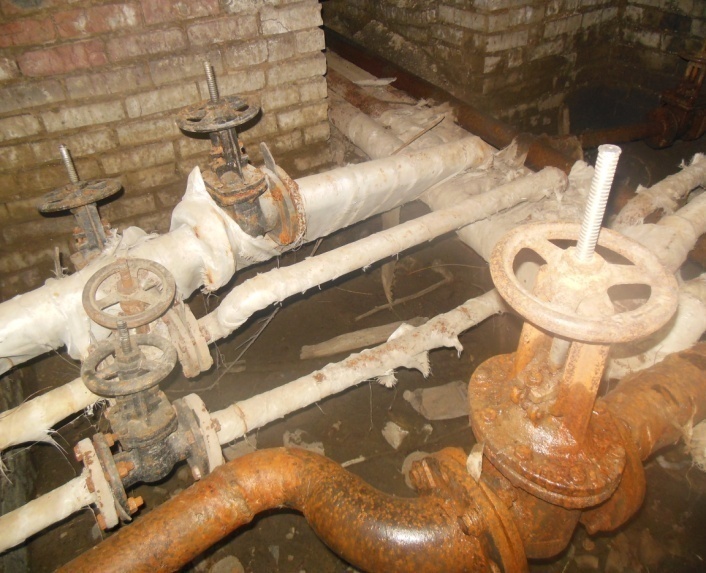 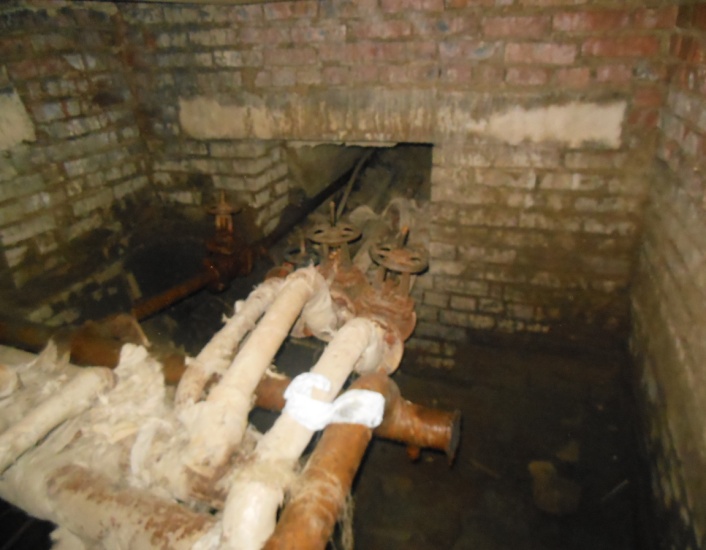 Результаты камеральной проверки: регулярные плановые и аварийно восстановительные ремонты на протяжении последних пяти лет. Результаты визуального осмотра: сети проходят в лотках, лотки частично разрушены, теплоизоляция отсутствует на просматриваемых участках, сети с существенными следами коррозии и раковинами. Тепловой  колодец  глубиной 2м находится в неудовлетворительном состоянии, а именно гидроизоляции нет, запорной арматуры нет,  стены кирпичные без штукатурного слоя. Разрушается крышка колодца.Результаты камеральной проверки: регулярные плановые и аварийно восстановительные ремонты на протяжении последних пяти лет. Результаты визуального осмотра: сети проходят в лотках, лотки частично разрушены, теплоизоляция отсутствует на просматриваемых участках, сети с существенными следами коррозии и раковинами. Тепловой  колодец  глубиной 2м находится в неудовлетворительном состоянии, а именно гидроизоляции нет, запорной арматуры нет,  стены кирпичные без штукатурного слоя. Разрушается крышка колодца.Результаты камеральной проверки: регулярные плановые и аварийно восстановительные ремонты на протяжении последних пяти лет. Результаты визуального осмотра: сети проходят в лотках, лотки частично разрушены, теплоизоляция отсутствует на просматриваемых участках, сети с существенными следами коррозии и раковинами. Тепловой  колодец  глубиной 2м находится в неудовлетворительном состоянии, а именно гидроизоляции нет, запорной арматуры нет,  стены кирпичные без штукатурного слоя. Разрушается крышка колодца.Результаты камеральной проверки: регулярные плановые и аварийно восстановительные ремонты на протяжении последних пяти лет. Результаты визуального осмотра: сети проходят в лотках, лотки частично разрушены, теплоизоляция отсутствует на просматриваемых участках, сети с существенными следами коррозии и раковинами. Тепловой  колодец  глубиной 2м находится в неудовлетворительном состоянии, а именно гидроизоляции нет, запорной арматуры нет,  стены кирпичные без штукатурного слоя. Разрушается крышка колодца.Результаты камеральной проверки: регулярные плановые и аварийно восстановительные ремонты на протяжении последних пяти лет. Результаты визуального осмотра: сети проходят в лотках, лотки частично разрушены, теплоизоляция отсутствует на просматриваемых участках, сети с существенными следами коррозии и раковинами. Тепловой  колодец  глубиной 2м находится в неудовлетворительном состоянии, а именно гидроизоляции нет, запорной арматуры нет,  стены кирпичные без штукатурного слоя. Разрушается крышка колодца.Результаты камеральной проверки: регулярные плановые и аварийно восстановительные ремонты на протяжении последних пяти лет. Результаты визуального осмотра: сети проходят в лотках, лотки частично разрушены, теплоизоляция отсутствует на просматриваемых участках, сети с существенными следами коррозии и раковинами. Тепловой  колодец  глубиной 2м находится в неудовлетворительном состоянии, а именно гидроизоляции нет, запорной арматуры нет,  стены кирпичные без штукатурного слоя. Разрушается крышка колодца.Результаты камеральной проверки: регулярные плановые и аварийно восстановительные ремонты на протяжении последних пяти лет. Результаты визуального осмотра: сети проходят в лотках, лотки частично разрушены, теплоизоляция отсутствует на просматриваемых участках, сети с существенными следами коррозии и раковинами. Тепловой  колодец  глубиной 2м находится в неудовлетворительном состоянии, а именно гидроизоляции нет, запорной арматуры нет,  стены кирпичные без штукатурного слоя. Разрушается крышка колодца.Результаты камеральной проверки: регулярные плановые и аварийно восстановительные ремонты на протяжении последних пяти лет. Результаты визуального осмотра: сети проходят в лотках, лотки частично разрушены, теплоизоляция отсутствует на просматриваемых участках, сети с существенными следами коррозии и раковинами. Тепловой  колодец  глубиной 2м находится в неудовлетворительном состоянии, а именно гидроизоляции нет, запорной арматуры нет,  стены кирпичные без штукатурного слоя. Разрушается крышка колодца.Результаты камеральной проверки: регулярные плановые и аварийно восстановительные ремонты на протяжении последних пяти лет. Результаты визуального осмотра: сети проходят в лотках, лотки частично разрушены, теплоизоляция отсутствует на просматриваемых участках, сети с существенными следами коррозии и раковинами. Тепловой  колодец  глубиной 2м находится в неудовлетворительном состоянии, а именно гидроизоляции нет, запорной арматуры нет,  стены кирпичные без штукатурного слоя. Разрушается крышка колодца.Результаты камеральной проверки: регулярные плановые и аварийно восстановительные ремонты на протяжении последних пяти лет. Результаты визуального осмотра: сети проходят в лотках, лотки частично разрушены, теплоизоляция отсутствует на просматриваемых участках, сети с существенными следами коррозии и раковинами. Тепловой  колодец  глубиной 2м находится в неудовлетворительном состоянии, а именно гидроизоляции нет, запорной арматуры нет,  стены кирпичные без штукатурного слоя. Разрушается крышка колодца.Результаты камеральной проверки: регулярные плановые и аварийно восстановительные ремонты на протяжении последних пяти лет. Результаты визуального осмотра: сети проходят в лотках, лотки частично разрушены, теплоизоляция отсутствует на просматриваемых участках, сети с существенными следами коррозии и раковинами. Тепловой  колодец  глубиной 2м находится в неудовлетворительном состоянии, а именно гидроизоляции нет, запорной арматуры нет,  стены кирпичные без штукатурного слоя. Разрушается крышка колодца.Результаты камеральной проверки: регулярные плановые и аварийно восстановительные ремонты на протяжении последних пяти лет. Результаты визуального осмотра: сети проходят в лотках, лотки частично разрушены, теплоизоляция отсутствует на просматриваемых участках, сети с существенными следами коррозии и раковинами. Тепловой  колодец  глубиной 2м находится в неудовлетворительном состоянии, а именно гидроизоляции нет, запорной арматуры нет,  стены кирпичные без штукатурного слоя. Разрушается крышка колодца.Результаты камеральной проверки: регулярные плановые и аварийно восстановительные ремонты на протяжении последних пяти лет. Результаты визуального осмотра: сети проходят в лотках, лотки частично разрушены, теплоизоляция отсутствует на просматриваемых участках, сети с существенными следами коррозии и раковинами. Тепловой  колодец  глубиной 2м находится в неудовлетворительном состоянии, а именно гидроизоляции нет, запорной арматуры нет,  стены кирпичные без штукатурного слоя. Разрушается крышка колодца.Результаты камеральной проверки: регулярные плановые и аварийно восстановительные ремонты на протяжении последних пяти лет. Результаты визуального осмотра: сети проходят в лотках, лотки частично разрушены, теплоизоляция отсутствует на просматриваемых участках, сети с существенными следами коррозии и раковинами. Тепловой  колодец  глубиной 2м находится в неудовлетворительном состоянии, а именно гидроизоляции нет, запорной арматуры нет,  стены кирпичные без штукатурного слоя. Разрушается крышка колодца.Результаты камеральной проверки: регулярные плановые и аварийно восстановительные ремонты на протяжении последних пяти лет. Результаты визуального осмотра: сети проходят в лотках, лотки частично разрушены, теплоизоляция отсутствует на просматриваемых участках, сети с существенными следами коррозии и раковинами. Тепловой  колодец  глубиной 2м находится в неудовлетворительном состоянии, а именно гидроизоляции нет, запорной арматуры нет,  стены кирпичные без штукатурного слоя. Разрушается крышка колодца.Результаты камеральной проверки: регулярные плановые и аварийно восстановительные ремонты на протяжении последних пяти лет. Результаты визуального осмотра: сети проходят в лотках, лотки частично разрушены, теплоизоляция отсутствует на просматриваемых участках, сети с существенными следами коррозии и раковинами. Тепловой  колодец  глубиной 2м находится в неудовлетворительном состоянии, а именно гидроизоляции нет, запорной арматуры нет,  стены кирпичные без штукатурного слоя. Разрушается крышка колодца.Результаты камеральной проверки: регулярные плановые и аварийно восстановительные ремонты на протяжении последних пяти лет. Результаты визуального осмотра: сети проходят в лотках, лотки частично разрушены, теплоизоляция отсутствует на просматриваемых участках, сети с существенными следами коррозии и раковинами. Тепловой  колодец  глубиной 2м находится в неудовлетворительном состоянии, а именно гидроизоляции нет, запорной арматуры нет,  стены кирпичные без штукатурного слоя. Разрушается крышка колодца.Результаты камеральной проверки: регулярные плановые и аварийно восстановительные ремонты на протяжении последних пяти лет. Результаты визуального осмотра: сети проходят в лотках, лотки частично разрушены, теплоизоляция отсутствует на просматриваемых участках, сети с существенными следами коррозии и раковинами. Тепловой  колодец  глубиной 2м находится в неудовлетворительном состоянии, а именно гидроизоляции нет, запорной арматуры нет,  стены кирпичные без штукатурного слоя. Разрушается крышка колодца.Результаты камеральной проверки: регулярные плановые и аварийно восстановительные ремонты на протяжении последних пяти лет. Результаты визуального осмотра: сети проходят в лотках, лотки частично разрушены, теплоизоляция отсутствует на просматриваемых участках, сети с существенными следами коррозии и раковинами. Тепловой  колодец  глубиной 2м находится в неудовлетворительном состоянии, а именно гидроизоляции нет, запорной арматуры нет,  стены кирпичные без штукатурного слоя. Разрушается крышка колодца.Заключение: состояние теплосети удовлетворительное, требуется провести теплоизоляционные работы и чистка и ремонт колодца,Заключение: состояние теплосети удовлетворительное, требуется провести теплоизоляционные работы и чистка и ремонт колодца,1982Нет данныхТк26-ТК-27отоплениеотоплениеотоплениеотоплениеотоплениеотоплениеотоплениеотоплениеотоплениеотопление0,10,10,10,10,185858585Подземная  прокладка в непроходных каналахУровень износа 63%Уровень износа 63%Результаты камеральной проверки: регулярные плановые и аварийно восстановительные ремонты на протяжении последних пяти лет. Результаты визуального осмотра: сети проходят в лотках, лотки частично разрушены, теплоизоляция отсутствует на просматриваемых участках, сети с существенными следами коррозии и раковинами. Тепловая  камера  глубиной 2м находится в неудовлетворительном состоянии, а именно гидроизоляции нет,  стены кирпичные без штукатурного слоя. Разрушается горловина люков камеры . 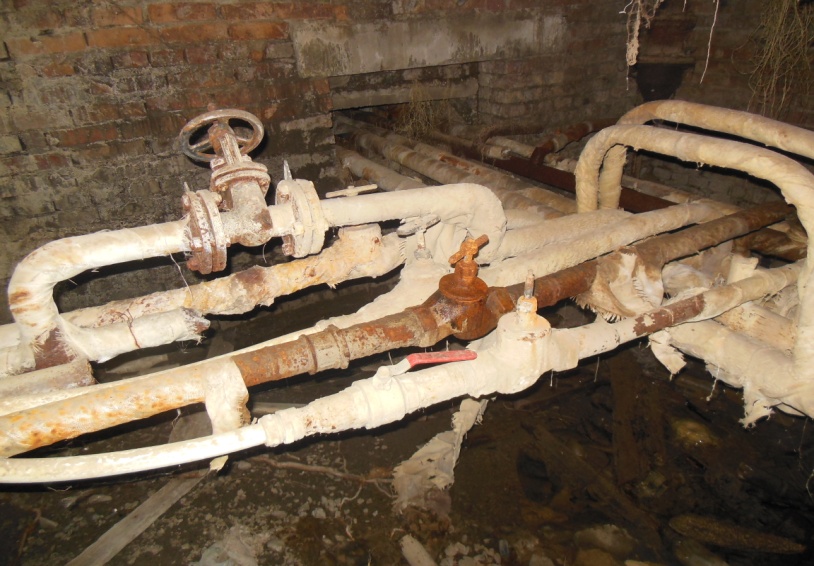 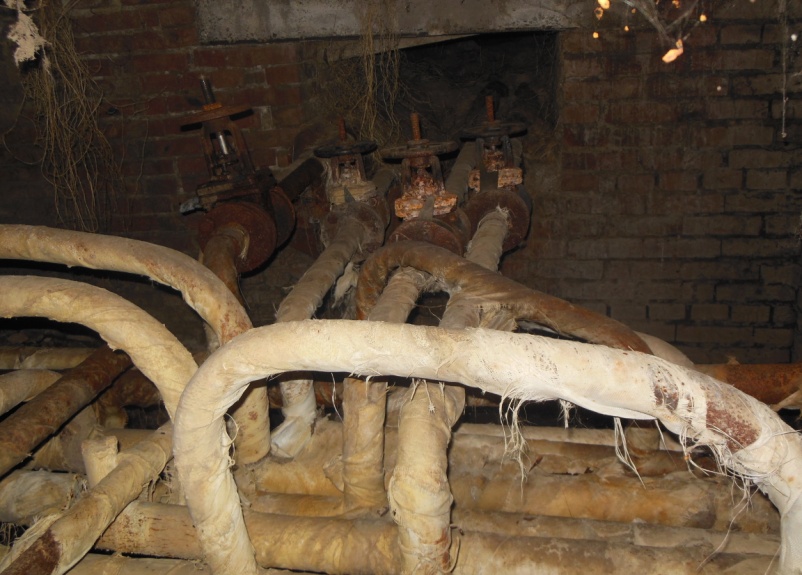 Результаты камеральной проверки: регулярные плановые и аварийно восстановительные ремонты на протяжении последних пяти лет. Результаты визуального осмотра: сети проходят в лотках, лотки частично разрушены, теплоизоляция отсутствует на просматриваемых участках, сети с существенными следами коррозии и раковинами. Тепловая  камера  глубиной 2м находится в неудовлетворительном состоянии, а именно гидроизоляции нет,  стены кирпичные без штукатурного слоя. Разрушается горловина люков камеры . Результаты камеральной проверки: регулярные плановые и аварийно восстановительные ремонты на протяжении последних пяти лет. Результаты визуального осмотра: сети проходят в лотках, лотки частично разрушены, теплоизоляция отсутствует на просматриваемых участках, сети с существенными следами коррозии и раковинами. Тепловая  камера  глубиной 2м находится в неудовлетворительном состоянии, а именно гидроизоляции нет,  стены кирпичные без штукатурного слоя. Разрушается горловина люков камеры . Результаты камеральной проверки: регулярные плановые и аварийно восстановительные ремонты на протяжении последних пяти лет. Результаты визуального осмотра: сети проходят в лотках, лотки частично разрушены, теплоизоляция отсутствует на просматриваемых участках, сети с существенными следами коррозии и раковинами. Тепловая  камера  глубиной 2м находится в неудовлетворительном состоянии, а именно гидроизоляции нет,  стены кирпичные без штукатурного слоя. Разрушается горловина люков камеры . Результаты камеральной проверки: регулярные плановые и аварийно восстановительные ремонты на протяжении последних пяти лет. Результаты визуального осмотра: сети проходят в лотках, лотки частично разрушены, теплоизоляция отсутствует на просматриваемых участках, сети с существенными следами коррозии и раковинами. Тепловая  камера  глубиной 2м находится в неудовлетворительном состоянии, а именно гидроизоляции нет,  стены кирпичные без штукатурного слоя. Разрушается горловина люков камеры . Результаты камеральной проверки: регулярные плановые и аварийно восстановительные ремонты на протяжении последних пяти лет. Результаты визуального осмотра: сети проходят в лотках, лотки частично разрушены, теплоизоляция отсутствует на просматриваемых участках, сети с существенными следами коррозии и раковинами. Тепловая  камера  глубиной 2м находится в неудовлетворительном состоянии, а именно гидроизоляции нет,  стены кирпичные без штукатурного слоя. Разрушается горловина люков камеры . Результаты камеральной проверки: регулярные плановые и аварийно восстановительные ремонты на протяжении последних пяти лет. Результаты визуального осмотра: сети проходят в лотках, лотки частично разрушены, теплоизоляция отсутствует на просматриваемых участках, сети с существенными следами коррозии и раковинами. Тепловая  камера  глубиной 2м находится в неудовлетворительном состоянии, а именно гидроизоляции нет,  стены кирпичные без штукатурного слоя. Разрушается горловина люков камеры . Результаты камеральной проверки: регулярные плановые и аварийно восстановительные ремонты на протяжении последних пяти лет. Результаты визуального осмотра: сети проходят в лотках, лотки частично разрушены, теплоизоляция отсутствует на просматриваемых участках, сети с существенными следами коррозии и раковинами. Тепловая  камера  глубиной 2м находится в неудовлетворительном состоянии, а именно гидроизоляции нет,  стены кирпичные без штукатурного слоя. Разрушается горловина люков камеры . Результаты камеральной проверки: регулярные плановые и аварийно восстановительные ремонты на протяжении последних пяти лет. Результаты визуального осмотра: сети проходят в лотках, лотки частично разрушены, теплоизоляция отсутствует на просматриваемых участках, сети с существенными следами коррозии и раковинами. Тепловая  камера  глубиной 2м находится в неудовлетворительном состоянии, а именно гидроизоляции нет,  стены кирпичные без штукатурного слоя. Разрушается горловина люков камеры . Результаты камеральной проверки: регулярные плановые и аварийно восстановительные ремонты на протяжении последних пяти лет. Результаты визуального осмотра: сети проходят в лотках, лотки частично разрушены, теплоизоляция отсутствует на просматриваемых участках, сети с существенными следами коррозии и раковинами. Тепловая  камера  глубиной 2м находится в неудовлетворительном состоянии, а именно гидроизоляции нет,  стены кирпичные без штукатурного слоя. Разрушается горловина люков камеры . Результаты камеральной проверки: регулярные плановые и аварийно восстановительные ремонты на протяжении последних пяти лет. Результаты визуального осмотра: сети проходят в лотках, лотки частично разрушены, теплоизоляция отсутствует на просматриваемых участках, сети с существенными следами коррозии и раковинами. Тепловая  камера  глубиной 2м находится в неудовлетворительном состоянии, а именно гидроизоляции нет,  стены кирпичные без штукатурного слоя. Разрушается горловина люков камеры . Результаты камеральной проверки: регулярные плановые и аварийно восстановительные ремонты на протяжении последних пяти лет. Результаты визуального осмотра: сети проходят в лотках, лотки частично разрушены, теплоизоляция отсутствует на просматриваемых участках, сети с существенными следами коррозии и раковинами. Тепловая  камера  глубиной 2м находится в неудовлетворительном состоянии, а именно гидроизоляции нет,  стены кирпичные без штукатурного слоя. Разрушается горловина люков камеры . Результаты камеральной проверки: регулярные плановые и аварийно восстановительные ремонты на протяжении последних пяти лет. Результаты визуального осмотра: сети проходят в лотках, лотки частично разрушены, теплоизоляция отсутствует на просматриваемых участках, сети с существенными следами коррозии и раковинами. Тепловая  камера  глубиной 2м находится в неудовлетворительном состоянии, а именно гидроизоляции нет,  стены кирпичные без штукатурного слоя. Разрушается горловина люков камеры . Результаты камеральной проверки: регулярные плановые и аварийно восстановительные ремонты на протяжении последних пяти лет. Результаты визуального осмотра: сети проходят в лотках, лотки частично разрушены, теплоизоляция отсутствует на просматриваемых участках, сети с существенными следами коррозии и раковинами. Тепловая  камера  глубиной 2м находится в неудовлетворительном состоянии, а именно гидроизоляции нет,  стены кирпичные без штукатурного слоя. Разрушается горловина люков камеры . Результаты камеральной проверки: регулярные плановые и аварийно восстановительные ремонты на протяжении последних пяти лет. Результаты визуального осмотра: сети проходят в лотках, лотки частично разрушены, теплоизоляция отсутствует на просматриваемых участках, сети с существенными следами коррозии и раковинами. Тепловая  камера  глубиной 2м находится в неудовлетворительном состоянии, а именно гидроизоляции нет,  стены кирпичные без штукатурного слоя. Разрушается горловина люков камеры . Результаты камеральной проверки: регулярные плановые и аварийно восстановительные ремонты на протяжении последних пяти лет. Результаты визуального осмотра: сети проходят в лотках, лотки частично разрушены, теплоизоляция отсутствует на просматриваемых участках, сети с существенными следами коррозии и раковинами. Тепловая  камера  глубиной 2м находится в неудовлетворительном состоянии, а именно гидроизоляции нет,  стены кирпичные без штукатурного слоя. Разрушается горловина люков камеры . Результаты камеральной проверки: регулярные плановые и аварийно восстановительные ремонты на протяжении последних пяти лет. Результаты визуального осмотра: сети проходят в лотках, лотки частично разрушены, теплоизоляция отсутствует на просматриваемых участках, сети с существенными следами коррозии и раковинами. Тепловая  камера  глубиной 2м находится в неудовлетворительном состоянии, а именно гидроизоляции нет,  стены кирпичные без штукатурного слоя. Разрушается горловина люков камеры . Результаты камеральной проверки: регулярные плановые и аварийно восстановительные ремонты на протяжении последних пяти лет. Результаты визуального осмотра: сети проходят в лотках, лотки частично разрушены, теплоизоляция отсутствует на просматриваемых участках, сети с существенными следами коррозии и раковинами. Тепловая  камера  глубиной 2м находится в неудовлетворительном состоянии, а именно гидроизоляции нет,  стены кирпичные без штукатурного слоя. Разрушается горловина люков камеры . Результаты камеральной проверки: регулярные плановые и аварийно восстановительные ремонты на протяжении последних пяти лет. Результаты визуального осмотра: сети проходят в лотках, лотки частично разрушены, теплоизоляция отсутствует на просматриваемых участках, сети с существенными следами коррозии и раковинами. Тепловая  камера  глубиной 2м находится в неудовлетворительном состоянии, а именно гидроизоляции нет,  стены кирпичные без штукатурного слоя. Разрушается горловина люков камеры . Результаты камеральной проверки: регулярные плановые и аварийно восстановительные ремонты на протяжении последних пяти лет. Результаты визуального осмотра: сети проходят в лотках, лотки частично разрушены, теплоизоляция отсутствует на просматриваемых участках, сети с существенными следами коррозии и раковинами. Тепловая  камера  глубиной 2м находится в неудовлетворительном состоянии, а именно гидроизоляции нет,  стены кирпичные без штукатурного слоя. Разрушается горловина люков камеры . Заключение: состояние теплосети удовлетворительное, требуется провести теплоизоляционные работы и чистка и ремонт камеры.Заключение: состояние теплосети удовлетворительное, требуется провести теплоизоляционные работы и чистка и ремонт камеры.1982Нет данныхТк-29-ТК-30Тк-29-ТК-30отоплениеотоплениеотоплениеотоплениеотопление0,1140,1140,1140,1140,1140,1140,1140,1140,1140,114454545Подземная  прокладка в непроходных каналахУровень износа 63%Уровень износа 63%Результаты камеральной проверки: регулярные плановые и аварийно восстановительные ремонты на протяжении последних пяти лет. Результаты визуального осмотра: сети проходят в лотках, лотки частично разрушены, теплоизоляция отсутствует на просматриваемых участках, сети с существенными следами коррозии и раковинами. Тепловая  камера  глубиной 2м находится в неудовлетворительном состоянии, а именно гидроизоляции нет,  стены кирпичные без штукатурного слоя. 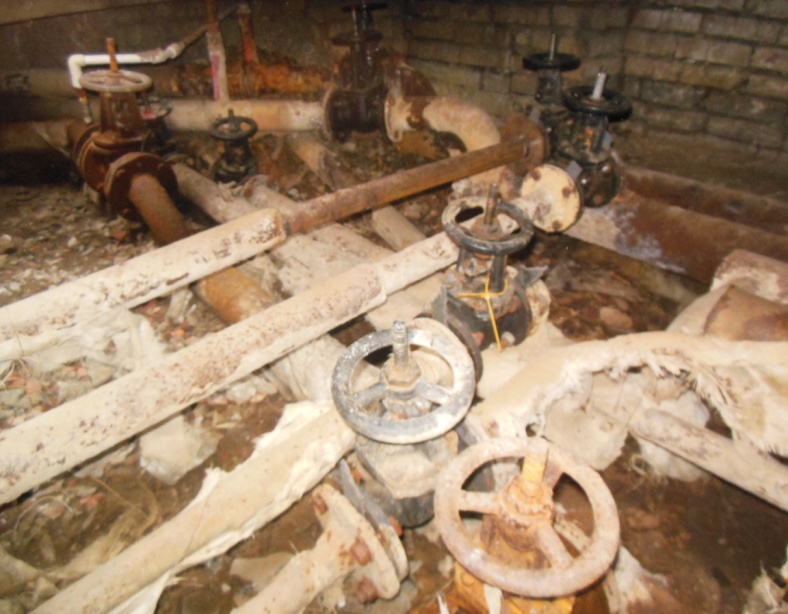 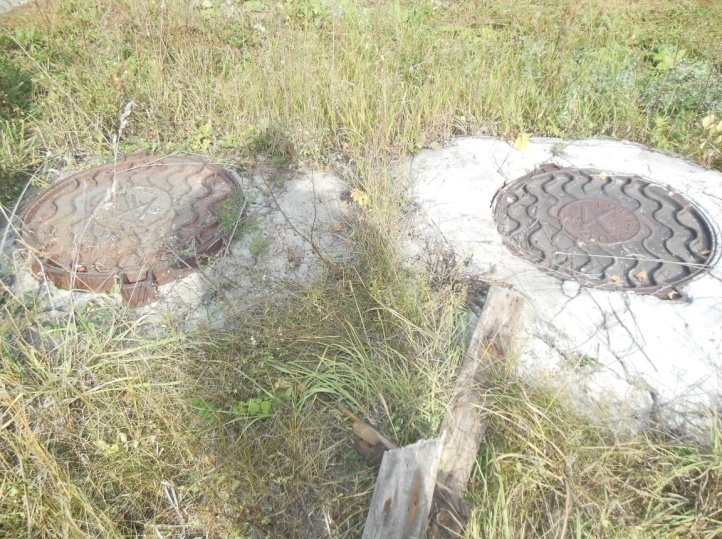 Результаты камеральной проверки: регулярные плановые и аварийно восстановительные ремонты на протяжении последних пяти лет. Результаты визуального осмотра: сети проходят в лотках, лотки частично разрушены, теплоизоляция отсутствует на просматриваемых участках, сети с существенными следами коррозии и раковинами. Тепловая  камера  глубиной 2м находится в неудовлетворительном состоянии, а именно гидроизоляции нет,  стены кирпичные без штукатурного слоя. Результаты камеральной проверки: регулярные плановые и аварийно восстановительные ремонты на протяжении последних пяти лет. Результаты визуального осмотра: сети проходят в лотках, лотки частично разрушены, теплоизоляция отсутствует на просматриваемых участках, сети с существенными следами коррозии и раковинами. Тепловая  камера  глубиной 2м находится в неудовлетворительном состоянии, а именно гидроизоляции нет,  стены кирпичные без штукатурного слоя. Результаты камеральной проверки: регулярные плановые и аварийно восстановительные ремонты на протяжении последних пяти лет. Результаты визуального осмотра: сети проходят в лотках, лотки частично разрушены, теплоизоляция отсутствует на просматриваемых участках, сети с существенными следами коррозии и раковинами. Тепловая  камера  глубиной 2м находится в неудовлетворительном состоянии, а именно гидроизоляции нет,  стены кирпичные без штукатурного слоя. Результаты камеральной проверки: регулярные плановые и аварийно восстановительные ремонты на протяжении последних пяти лет. Результаты визуального осмотра: сети проходят в лотках, лотки частично разрушены, теплоизоляция отсутствует на просматриваемых участках, сети с существенными следами коррозии и раковинами. Тепловая  камера  глубиной 2м находится в неудовлетворительном состоянии, а именно гидроизоляции нет,  стены кирпичные без штукатурного слоя. Результаты камеральной проверки: регулярные плановые и аварийно восстановительные ремонты на протяжении последних пяти лет. Результаты визуального осмотра: сети проходят в лотках, лотки частично разрушены, теплоизоляция отсутствует на просматриваемых участках, сети с существенными следами коррозии и раковинами. Тепловая  камера  глубиной 2м находится в неудовлетворительном состоянии, а именно гидроизоляции нет,  стены кирпичные без штукатурного слоя. Результаты камеральной проверки: регулярные плановые и аварийно восстановительные ремонты на протяжении последних пяти лет. Результаты визуального осмотра: сети проходят в лотках, лотки частично разрушены, теплоизоляция отсутствует на просматриваемых участках, сети с существенными следами коррозии и раковинами. Тепловая  камера  глубиной 2м находится в неудовлетворительном состоянии, а именно гидроизоляции нет,  стены кирпичные без штукатурного слоя. Результаты камеральной проверки: регулярные плановые и аварийно восстановительные ремонты на протяжении последних пяти лет. Результаты визуального осмотра: сети проходят в лотках, лотки частично разрушены, теплоизоляция отсутствует на просматриваемых участках, сети с существенными следами коррозии и раковинами. Тепловая  камера  глубиной 2м находится в неудовлетворительном состоянии, а именно гидроизоляции нет,  стены кирпичные без штукатурного слоя. Результаты камеральной проверки: регулярные плановые и аварийно восстановительные ремонты на протяжении последних пяти лет. Результаты визуального осмотра: сети проходят в лотках, лотки частично разрушены, теплоизоляция отсутствует на просматриваемых участках, сети с существенными следами коррозии и раковинами. Тепловая  камера  глубиной 2м находится в неудовлетворительном состоянии, а именно гидроизоляции нет,  стены кирпичные без штукатурного слоя. Результаты камеральной проверки: регулярные плановые и аварийно восстановительные ремонты на протяжении последних пяти лет. Результаты визуального осмотра: сети проходят в лотках, лотки частично разрушены, теплоизоляция отсутствует на просматриваемых участках, сети с существенными следами коррозии и раковинами. Тепловая  камера  глубиной 2м находится в неудовлетворительном состоянии, а именно гидроизоляции нет,  стены кирпичные без штукатурного слоя. Результаты камеральной проверки: регулярные плановые и аварийно восстановительные ремонты на протяжении последних пяти лет. Результаты визуального осмотра: сети проходят в лотках, лотки частично разрушены, теплоизоляция отсутствует на просматриваемых участках, сети с существенными следами коррозии и раковинами. Тепловая  камера  глубиной 2м находится в неудовлетворительном состоянии, а именно гидроизоляции нет,  стены кирпичные без штукатурного слоя. Результаты камеральной проверки: регулярные плановые и аварийно восстановительные ремонты на протяжении последних пяти лет. Результаты визуального осмотра: сети проходят в лотках, лотки частично разрушены, теплоизоляция отсутствует на просматриваемых участках, сети с существенными следами коррозии и раковинами. Тепловая  камера  глубиной 2м находится в неудовлетворительном состоянии, а именно гидроизоляции нет,  стены кирпичные без штукатурного слоя. Результаты камеральной проверки: регулярные плановые и аварийно восстановительные ремонты на протяжении последних пяти лет. Результаты визуального осмотра: сети проходят в лотках, лотки частично разрушены, теплоизоляция отсутствует на просматриваемых участках, сети с существенными следами коррозии и раковинами. Тепловая  камера  глубиной 2м находится в неудовлетворительном состоянии, а именно гидроизоляции нет,  стены кирпичные без штукатурного слоя. Результаты камеральной проверки: регулярные плановые и аварийно восстановительные ремонты на протяжении последних пяти лет. Результаты визуального осмотра: сети проходят в лотках, лотки частично разрушены, теплоизоляция отсутствует на просматриваемых участках, сети с существенными следами коррозии и раковинами. Тепловая  камера  глубиной 2м находится в неудовлетворительном состоянии, а именно гидроизоляции нет,  стены кирпичные без штукатурного слоя. Результаты камеральной проверки: регулярные плановые и аварийно восстановительные ремонты на протяжении последних пяти лет. Результаты визуального осмотра: сети проходят в лотках, лотки частично разрушены, теплоизоляция отсутствует на просматриваемых участках, сети с существенными следами коррозии и раковинами. Тепловая  камера  глубиной 2м находится в неудовлетворительном состоянии, а именно гидроизоляции нет,  стены кирпичные без штукатурного слоя. Результаты камеральной проверки: регулярные плановые и аварийно восстановительные ремонты на протяжении последних пяти лет. Результаты визуального осмотра: сети проходят в лотках, лотки частично разрушены, теплоизоляция отсутствует на просматриваемых участках, сети с существенными следами коррозии и раковинами. Тепловая  камера  глубиной 2м находится в неудовлетворительном состоянии, а именно гидроизоляции нет,  стены кирпичные без штукатурного слоя. Результаты камеральной проверки: регулярные плановые и аварийно восстановительные ремонты на протяжении последних пяти лет. Результаты визуального осмотра: сети проходят в лотках, лотки частично разрушены, теплоизоляция отсутствует на просматриваемых участках, сети с существенными следами коррозии и раковинами. Тепловая  камера  глубиной 2м находится в неудовлетворительном состоянии, а именно гидроизоляции нет,  стены кирпичные без штукатурного слоя. Результаты камеральной проверки: регулярные плановые и аварийно восстановительные ремонты на протяжении последних пяти лет. Результаты визуального осмотра: сети проходят в лотках, лотки частично разрушены, теплоизоляция отсутствует на просматриваемых участках, сети с существенными следами коррозии и раковинами. Тепловая  камера  глубиной 2м находится в неудовлетворительном состоянии, а именно гидроизоляции нет,  стены кирпичные без штукатурного слоя. Результаты камеральной проверки: регулярные плановые и аварийно восстановительные ремонты на протяжении последних пяти лет. Результаты визуального осмотра: сети проходят в лотках, лотки частично разрушены, теплоизоляция отсутствует на просматриваемых участках, сети с существенными следами коррозии и раковинами. Тепловая  камера  глубиной 2м находится в неудовлетворительном состоянии, а именно гидроизоляции нет,  стены кирпичные без штукатурного слоя. Результаты камеральной проверки: регулярные плановые и аварийно восстановительные ремонты на протяжении последних пяти лет. Результаты визуального осмотра: сети проходят в лотках, лотки частично разрушены, теплоизоляция отсутствует на просматриваемых участках, сети с существенными следами коррозии и раковинами. Тепловая  камера  глубиной 2м находится в неудовлетворительном состоянии, а именно гидроизоляции нет,  стены кирпичные без штукатурного слоя. Заключение: состояние теплосети удовлетворительное, требуется провести теплоизоляционные работы и чистка и ремонт камеры.Заключение: состояние теплосети удовлетворительное, требуется провести теплоизоляционные работы и чистка и ремонт камеры.1982Нет данныхТк-30-ТК-31Тк-30-ТК-31Тк-30-ТК-31отоплениеотоплениеотоплениеотоплениеотопление0,1140,1140,1140,1140,1140,1140,1144040404040Подземная  прокладка в непроходных каналахУровень износа 63%Уровень износа 63%Результаты камеральной проверки: регулярные плановые и аварийно восстановительные ремонты на протяжении последних пяти лет. Результаты визуального осмотра: сети проходят в лотках, лотки частично разрушены, теплоизоляция отсутствует на просматриваемых участках, сети с существенными следами коррозии и раковинами. Тепловой  колодец  глубиной менее 2м находится в неудовлетворительном состоянии, а именно гидроизоляции нет,  стены кирпичные без штукатурного слоя. Разрушается крышка колодца. Постоянно попадает влага. 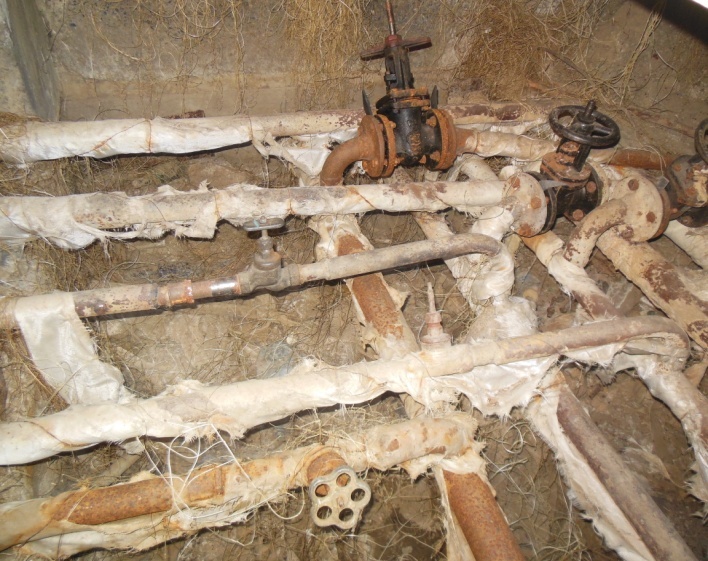 Результаты камеральной проверки: регулярные плановые и аварийно восстановительные ремонты на протяжении последних пяти лет. Результаты визуального осмотра: сети проходят в лотках, лотки частично разрушены, теплоизоляция отсутствует на просматриваемых участках, сети с существенными следами коррозии и раковинами. Тепловой  колодец  глубиной менее 2м находится в неудовлетворительном состоянии, а именно гидроизоляции нет,  стены кирпичные без штукатурного слоя. Разрушается крышка колодца. Постоянно попадает влага. Результаты камеральной проверки: регулярные плановые и аварийно восстановительные ремонты на протяжении последних пяти лет. Результаты визуального осмотра: сети проходят в лотках, лотки частично разрушены, теплоизоляция отсутствует на просматриваемых участках, сети с существенными следами коррозии и раковинами. Тепловой  колодец  глубиной менее 2м находится в неудовлетворительном состоянии, а именно гидроизоляции нет,  стены кирпичные без штукатурного слоя. Разрушается крышка колодца. Постоянно попадает влага. Результаты камеральной проверки: регулярные плановые и аварийно восстановительные ремонты на протяжении последних пяти лет. Результаты визуального осмотра: сети проходят в лотках, лотки частично разрушены, теплоизоляция отсутствует на просматриваемых участках, сети с существенными следами коррозии и раковинами. Тепловой  колодец  глубиной менее 2м находится в неудовлетворительном состоянии, а именно гидроизоляции нет,  стены кирпичные без штукатурного слоя. Разрушается крышка колодца. Постоянно попадает влага. Результаты камеральной проверки: регулярные плановые и аварийно восстановительные ремонты на протяжении последних пяти лет. Результаты визуального осмотра: сети проходят в лотках, лотки частично разрушены, теплоизоляция отсутствует на просматриваемых участках, сети с существенными следами коррозии и раковинами. Тепловой  колодец  глубиной менее 2м находится в неудовлетворительном состоянии, а именно гидроизоляции нет,  стены кирпичные без штукатурного слоя. Разрушается крышка колодца. Постоянно попадает влага. Результаты камеральной проверки: регулярные плановые и аварийно восстановительные ремонты на протяжении последних пяти лет. Результаты визуального осмотра: сети проходят в лотках, лотки частично разрушены, теплоизоляция отсутствует на просматриваемых участках, сети с существенными следами коррозии и раковинами. Тепловой  колодец  глубиной менее 2м находится в неудовлетворительном состоянии, а именно гидроизоляции нет,  стены кирпичные без штукатурного слоя. Разрушается крышка колодца. Постоянно попадает влага. Результаты камеральной проверки: регулярные плановые и аварийно восстановительные ремонты на протяжении последних пяти лет. Результаты визуального осмотра: сети проходят в лотках, лотки частично разрушены, теплоизоляция отсутствует на просматриваемых участках, сети с существенными следами коррозии и раковинами. Тепловой  колодец  глубиной менее 2м находится в неудовлетворительном состоянии, а именно гидроизоляции нет,  стены кирпичные без штукатурного слоя. Разрушается крышка колодца. Постоянно попадает влага. Результаты камеральной проверки: регулярные плановые и аварийно восстановительные ремонты на протяжении последних пяти лет. Результаты визуального осмотра: сети проходят в лотках, лотки частично разрушены, теплоизоляция отсутствует на просматриваемых участках, сети с существенными следами коррозии и раковинами. Тепловой  колодец  глубиной менее 2м находится в неудовлетворительном состоянии, а именно гидроизоляции нет,  стены кирпичные без штукатурного слоя. Разрушается крышка колодца. Постоянно попадает влага. Результаты камеральной проверки: регулярные плановые и аварийно восстановительные ремонты на протяжении последних пяти лет. Результаты визуального осмотра: сети проходят в лотках, лотки частично разрушены, теплоизоляция отсутствует на просматриваемых участках, сети с существенными следами коррозии и раковинами. Тепловой  колодец  глубиной менее 2м находится в неудовлетворительном состоянии, а именно гидроизоляции нет,  стены кирпичные без штукатурного слоя. Разрушается крышка колодца. Постоянно попадает влага. Результаты камеральной проверки: регулярные плановые и аварийно восстановительные ремонты на протяжении последних пяти лет. Результаты визуального осмотра: сети проходят в лотках, лотки частично разрушены, теплоизоляция отсутствует на просматриваемых участках, сети с существенными следами коррозии и раковинами. Тепловой  колодец  глубиной менее 2м находится в неудовлетворительном состоянии, а именно гидроизоляции нет,  стены кирпичные без штукатурного слоя. Разрушается крышка колодца. Постоянно попадает влага. Результаты камеральной проверки: регулярные плановые и аварийно восстановительные ремонты на протяжении последних пяти лет. Результаты визуального осмотра: сети проходят в лотках, лотки частично разрушены, теплоизоляция отсутствует на просматриваемых участках, сети с существенными следами коррозии и раковинами. Тепловой  колодец  глубиной менее 2м находится в неудовлетворительном состоянии, а именно гидроизоляции нет,  стены кирпичные без штукатурного слоя. Разрушается крышка колодца. Постоянно попадает влага. Результаты камеральной проверки: регулярные плановые и аварийно восстановительные ремонты на протяжении последних пяти лет. Результаты визуального осмотра: сети проходят в лотках, лотки частично разрушены, теплоизоляция отсутствует на просматриваемых участках, сети с существенными следами коррозии и раковинами. Тепловой  колодец  глубиной менее 2м находится в неудовлетворительном состоянии, а именно гидроизоляции нет,  стены кирпичные без штукатурного слоя. Разрушается крышка колодца. Постоянно попадает влага. Результаты камеральной проверки: регулярные плановые и аварийно восстановительные ремонты на протяжении последних пяти лет. Результаты визуального осмотра: сети проходят в лотках, лотки частично разрушены, теплоизоляция отсутствует на просматриваемых участках, сети с существенными следами коррозии и раковинами. Тепловой  колодец  глубиной менее 2м находится в неудовлетворительном состоянии, а именно гидроизоляции нет,  стены кирпичные без штукатурного слоя. Разрушается крышка колодца. Постоянно попадает влага. Результаты камеральной проверки: регулярные плановые и аварийно восстановительные ремонты на протяжении последних пяти лет. Результаты визуального осмотра: сети проходят в лотках, лотки частично разрушены, теплоизоляция отсутствует на просматриваемых участках, сети с существенными следами коррозии и раковинами. Тепловой  колодец  глубиной менее 2м находится в неудовлетворительном состоянии, а именно гидроизоляции нет,  стены кирпичные без штукатурного слоя. Разрушается крышка колодца. Постоянно попадает влага. Результаты камеральной проверки: регулярные плановые и аварийно восстановительные ремонты на протяжении последних пяти лет. Результаты визуального осмотра: сети проходят в лотках, лотки частично разрушены, теплоизоляция отсутствует на просматриваемых участках, сети с существенными следами коррозии и раковинами. Тепловой  колодец  глубиной менее 2м находится в неудовлетворительном состоянии, а именно гидроизоляции нет,  стены кирпичные без штукатурного слоя. Разрушается крышка колодца. Постоянно попадает влага. Результаты камеральной проверки: регулярные плановые и аварийно восстановительные ремонты на протяжении последних пяти лет. Результаты визуального осмотра: сети проходят в лотках, лотки частично разрушены, теплоизоляция отсутствует на просматриваемых участках, сети с существенными следами коррозии и раковинами. Тепловой  колодец  глубиной менее 2м находится в неудовлетворительном состоянии, а именно гидроизоляции нет,  стены кирпичные без штукатурного слоя. Разрушается крышка колодца. Постоянно попадает влага. Результаты камеральной проверки: регулярные плановые и аварийно восстановительные ремонты на протяжении последних пяти лет. Результаты визуального осмотра: сети проходят в лотках, лотки частично разрушены, теплоизоляция отсутствует на просматриваемых участках, сети с существенными следами коррозии и раковинами. Тепловой  колодец  глубиной менее 2м находится в неудовлетворительном состоянии, а именно гидроизоляции нет,  стены кирпичные без штукатурного слоя. Разрушается крышка колодца. Постоянно попадает влага. Результаты камеральной проверки: регулярные плановые и аварийно восстановительные ремонты на протяжении последних пяти лет. Результаты визуального осмотра: сети проходят в лотках, лотки частично разрушены, теплоизоляция отсутствует на просматриваемых участках, сети с существенными следами коррозии и раковинами. Тепловой  колодец  глубиной менее 2м находится в неудовлетворительном состоянии, а именно гидроизоляции нет,  стены кирпичные без штукатурного слоя. Разрушается крышка колодца. Постоянно попадает влага. Результаты камеральной проверки: регулярные плановые и аварийно восстановительные ремонты на протяжении последних пяти лет. Результаты визуального осмотра: сети проходят в лотках, лотки частично разрушены, теплоизоляция отсутствует на просматриваемых участках, сети с существенными следами коррозии и раковинами. Тепловой  колодец  глубиной менее 2м находится в неудовлетворительном состоянии, а именно гидроизоляции нет,  стены кирпичные без штукатурного слоя. Разрушается крышка колодца. Постоянно попадает влага. Результаты камеральной проверки: регулярные плановые и аварийно восстановительные ремонты на протяжении последних пяти лет. Результаты визуального осмотра: сети проходят в лотках, лотки частично разрушены, теплоизоляция отсутствует на просматриваемых участках, сети с существенными следами коррозии и раковинами. Тепловой  колодец  глубиной менее 2м находится в неудовлетворительном состоянии, а именно гидроизоляции нет,  стены кирпичные без штукатурного слоя. Разрушается крышка колодца. Постоянно попадает влага. Заключение: состояние теплосети удовлетворительное, требуется провести теплоизоляционные работы и чистка и ремонт колодца,Заключение: состояние теплосети удовлетворительное, требуется провести теплоизоляционные работы и чистка и ремонт колодца,1982Нет данныхТк-29-ТК-30/1-тк-33Тк-29-ТК-30/1-тк-33Тк-29-ТК-30/1-тк-33Тк-29-ТК-30/1-тк-33отоплениеотоплениеотоплениеотоплениеотопление0,1140,1140,1140,1140,114707070707070Подземная  прокладка в непроходных каналахУровень износа 63%Уровень износа 63%Результаты камеральной проверки: регулярные плановые и аварийно восстановительные ремонты на протяжении последних пяти лет. Результаты визуального осмотра: сети проходят в лотках, лотки частично разрушены, теплоизоляция отсутствует на просматриваемых участках, сети с существенными следами коррозии и раковинами. Тепловая  камера  ТК-30/1-транзитный  находится в удовлетворительном состоянии, а именно гидроизоляции нет, стены кирпичные  и железобетонные без штукатурного слоя. 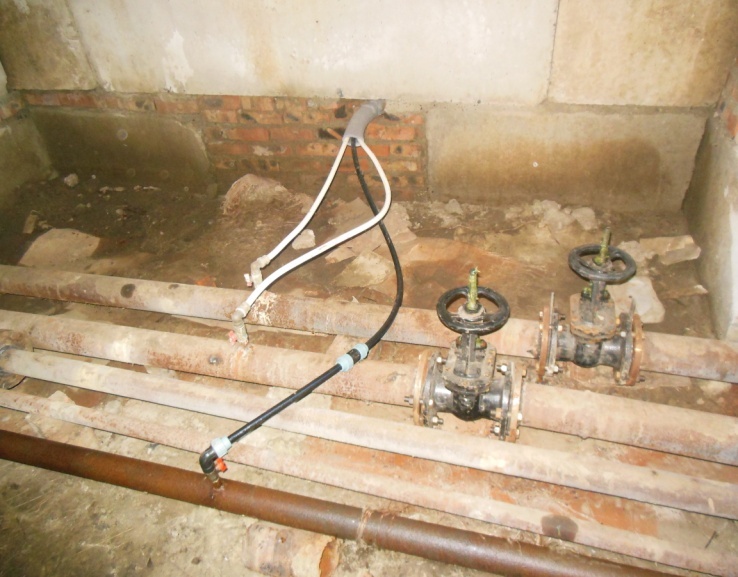 Тепловая камера ТК-33 находится в неудовлетворительном состоянии, гидроизоляции нет, Разрушается крышка камеры. 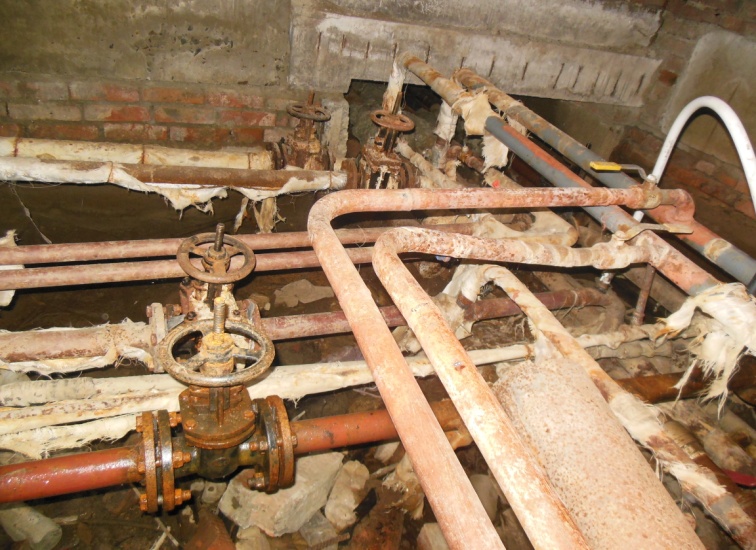 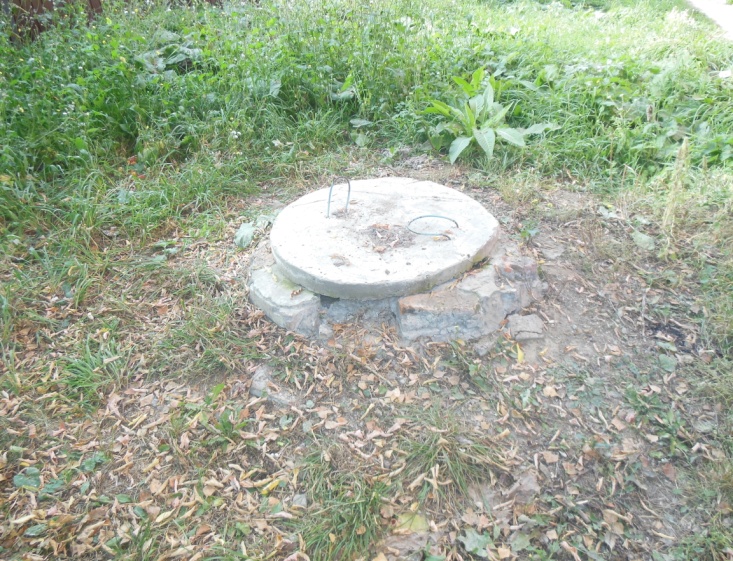 Результаты камеральной проверки: регулярные плановые и аварийно восстановительные ремонты на протяжении последних пяти лет. Результаты визуального осмотра: сети проходят в лотках, лотки частично разрушены, теплоизоляция отсутствует на просматриваемых участках, сети с существенными следами коррозии и раковинами. Тепловая  камера  ТК-30/1-транзитный  находится в удовлетворительном состоянии, а именно гидроизоляции нет, стены кирпичные  и железобетонные без штукатурного слоя. Тепловая камера ТК-33 находится в неудовлетворительном состоянии, гидроизоляции нет, Разрушается крышка камеры. Результаты камеральной проверки: регулярные плановые и аварийно восстановительные ремонты на протяжении последних пяти лет. Результаты визуального осмотра: сети проходят в лотках, лотки частично разрушены, теплоизоляция отсутствует на просматриваемых участках, сети с существенными следами коррозии и раковинами. Тепловая  камера  ТК-30/1-транзитный  находится в удовлетворительном состоянии, а именно гидроизоляции нет, стены кирпичные  и железобетонные без штукатурного слоя. Тепловая камера ТК-33 находится в неудовлетворительном состоянии, гидроизоляции нет, Разрушается крышка камеры. Результаты камеральной проверки: регулярные плановые и аварийно восстановительные ремонты на протяжении последних пяти лет. Результаты визуального осмотра: сети проходят в лотках, лотки частично разрушены, теплоизоляция отсутствует на просматриваемых участках, сети с существенными следами коррозии и раковинами. Тепловая  камера  ТК-30/1-транзитный  находится в удовлетворительном состоянии, а именно гидроизоляции нет, стены кирпичные  и железобетонные без штукатурного слоя. Тепловая камера ТК-33 находится в неудовлетворительном состоянии, гидроизоляции нет, Разрушается крышка камеры. Результаты камеральной проверки: регулярные плановые и аварийно восстановительные ремонты на протяжении последних пяти лет. Результаты визуального осмотра: сети проходят в лотках, лотки частично разрушены, теплоизоляция отсутствует на просматриваемых участках, сети с существенными следами коррозии и раковинами. Тепловая  камера  ТК-30/1-транзитный  находится в удовлетворительном состоянии, а именно гидроизоляции нет, стены кирпичные  и железобетонные без штукатурного слоя. Тепловая камера ТК-33 находится в неудовлетворительном состоянии, гидроизоляции нет, Разрушается крышка камеры. Результаты камеральной проверки: регулярные плановые и аварийно восстановительные ремонты на протяжении последних пяти лет. Результаты визуального осмотра: сети проходят в лотках, лотки частично разрушены, теплоизоляция отсутствует на просматриваемых участках, сети с существенными следами коррозии и раковинами. Тепловая  камера  ТК-30/1-транзитный  находится в удовлетворительном состоянии, а именно гидроизоляции нет, стены кирпичные  и железобетонные без штукатурного слоя. Тепловая камера ТК-33 находится в неудовлетворительном состоянии, гидроизоляции нет, Разрушается крышка камеры. Результаты камеральной проверки: регулярные плановые и аварийно восстановительные ремонты на протяжении последних пяти лет. Результаты визуального осмотра: сети проходят в лотках, лотки частично разрушены, теплоизоляция отсутствует на просматриваемых участках, сети с существенными следами коррозии и раковинами. Тепловая  камера  ТК-30/1-транзитный  находится в удовлетворительном состоянии, а именно гидроизоляции нет, стены кирпичные  и железобетонные без штукатурного слоя. Тепловая камера ТК-33 находится в неудовлетворительном состоянии, гидроизоляции нет, Разрушается крышка камеры. Результаты камеральной проверки: регулярные плановые и аварийно восстановительные ремонты на протяжении последних пяти лет. Результаты визуального осмотра: сети проходят в лотках, лотки частично разрушены, теплоизоляция отсутствует на просматриваемых участках, сети с существенными следами коррозии и раковинами. Тепловая  камера  ТК-30/1-транзитный  находится в удовлетворительном состоянии, а именно гидроизоляции нет, стены кирпичные  и железобетонные без штукатурного слоя. Тепловая камера ТК-33 находится в неудовлетворительном состоянии, гидроизоляции нет, Разрушается крышка камеры. Результаты камеральной проверки: регулярные плановые и аварийно восстановительные ремонты на протяжении последних пяти лет. Результаты визуального осмотра: сети проходят в лотках, лотки частично разрушены, теплоизоляция отсутствует на просматриваемых участках, сети с существенными следами коррозии и раковинами. Тепловая  камера  ТК-30/1-транзитный  находится в удовлетворительном состоянии, а именно гидроизоляции нет, стены кирпичные  и железобетонные без штукатурного слоя. Тепловая камера ТК-33 находится в неудовлетворительном состоянии, гидроизоляции нет, Разрушается крышка камеры. Результаты камеральной проверки: регулярные плановые и аварийно восстановительные ремонты на протяжении последних пяти лет. Результаты визуального осмотра: сети проходят в лотках, лотки частично разрушены, теплоизоляция отсутствует на просматриваемых участках, сети с существенными следами коррозии и раковинами. Тепловая  камера  ТК-30/1-транзитный  находится в удовлетворительном состоянии, а именно гидроизоляции нет, стены кирпичные  и железобетонные без штукатурного слоя. Тепловая камера ТК-33 находится в неудовлетворительном состоянии, гидроизоляции нет, Разрушается крышка камеры. Результаты камеральной проверки: регулярные плановые и аварийно восстановительные ремонты на протяжении последних пяти лет. Результаты визуального осмотра: сети проходят в лотках, лотки частично разрушены, теплоизоляция отсутствует на просматриваемых участках, сети с существенными следами коррозии и раковинами. Тепловая  камера  ТК-30/1-транзитный  находится в удовлетворительном состоянии, а именно гидроизоляции нет, стены кирпичные  и железобетонные без штукатурного слоя. Тепловая камера ТК-33 находится в неудовлетворительном состоянии, гидроизоляции нет, Разрушается крышка камеры. Результаты камеральной проверки: регулярные плановые и аварийно восстановительные ремонты на протяжении последних пяти лет. Результаты визуального осмотра: сети проходят в лотках, лотки частично разрушены, теплоизоляция отсутствует на просматриваемых участках, сети с существенными следами коррозии и раковинами. Тепловая  камера  ТК-30/1-транзитный  находится в удовлетворительном состоянии, а именно гидроизоляции нет, стены кирпичные  и железобетонные без штукатурного слоя. Тепловая камера ТК-33 находится в неудовлетворительном состоянии, гидроизоляции нет, Разрушается крышка камеры. Результаты камеральной проверки: регулярные плановые и аварийно восстановительные ремонты на протяжении последних пяти лет. Результаты визуального осмотра: сети проходят в лотках, лотки частично разрушены, теплоизоляция отсутствует на просматриваемых участках, сети с существенными следами коррозии и раковинами. Тепловая  камера  ТК-30/1-транзитный  находится в удовлетворительном состоянии, а именно гидроизоляции нет, стены кирпичные  и железобетонные без штукатурного слоя. Тепловая камера ТК-33 находится в неудовлетворительном состоянии, гидроизоляции нет, Разрушается крышка камеры. Результаты камеральной проверки: регулярные плановые и аварийно восстановительные ремонты на протяжении последних пяти лет. Результаты визуального осмотра: сети проходят в лотках, лотки частично разрушены, теплоизоляция отсутствует на просматриваемых участках, сети с существенными следами коррозии и раковинами. Тепловая  камера  ТК-30/1-транзитный  находится в удовлетворительном состоянии, а именно гидроизоляции нет, стены кирпичные  и железобетонные без штукатурного слоя. Тепловая камера ТК-33 находится в неудовлетворительном состоянии, гидроизоляции нет, Разрушается крышка камеры. Результаты камеральной проверки: регулярные плановые и аварийно восстановительные ремонты на протяжении последних пяти лет. Результаты визуального осмотра: сети проходят в лотках, лотки частично разрушены, теплоизоляция отсутствует на просматриваемых участках, сети с существенными следами коррозии и раковинами. Тепловая  камера  ТК-30/1-транзитный  находится в удовлетворительном состоянии, а именно гидроизоляции нет, стены кирпичные  и железобетонные без штукатурного слоя. Тепловая камера ТК-33 находится в неудовлетворительном состоянии, гидроизоляции нет, Разрушается крышка камеры. Результаты камеральной проверки: регулярные плановые и аварийно восстановительные ремонты на протяжении последних пяти лет. Результаты визуального осмотра: сети проходят в лотках, лотки частично разрушены, теплоизоляция отсутствует на просматриваемых участках, сети с существенными следами коррозии и раковинами. Тепловая  камера  ТК-30/1-транзитный  находится в удовлетворительном состоянии, а именно гидроизоляции нет, стены кирпичные  и железобетонные без штукатурного слоя. Тепловая камера ТК-33 находится в неудовлетворительном состоянии, гидроизоляции нет, Разрушается крышка камеры. Результаты камеральной проверки: регулярные плановые и аварийно восстановительные ремонты на протяжении последних пяти лет. Результаты визуального осмотра: сети проходят в лотках, лотки частично разрушены, теплоизоляция отсутствует на просматриваемых участках, сети с существенными следами коррозии и раковинами. Тепловая  камера  ТК-30/1-транзитный  находится в удовлетворительном состоянии, а именно гидроизоляции нет, стены кирпичные  и железобетонные без штукатурного слоя. Тепловая камера ТК-33 находится в неудовлетворительном состоянии, гидроизоляции нет, Разрушается крышка камеры. Результаты камеральной проверки: регулярные плановые и аварийно восстановительные ремонты на протяжении последних пяти лет. Результаты визуального осмотра: сети проходят в лотках, лотки частично разрушены, теплоизоляция отсутствует на просматриваемых участках, сети с существенными следами коррозии и раковинами. Тепловая  камера  ТК-30/1-транзитный  находится в удовлетворительном состоянии, а именно гидроизоляции нет, стены кирпичные  и железобетонные без штукатурного слоя. Тепловая камера ТК-33 находится в неудовлетворительном состоянии, гидроизоляции нет, Разрушается крышка камеры. Результаты камеральной проверки: регулярные плановые и аварийно восстановительные ремонты на протяжении последних пяти лет. Результаты визуального осмотра: сети проходят в лотках, лотки частично разрушены, теплоизоляция отсутствует на просматриваемых участках, сети с существенными следами коррозии и раковинами. Тепловая  камера  ТК-30/1-транзитный  находится в удовлетворительном состоянии, а именно гидроизоляции нет, стены кирпичные  и железобетонные без штукатурного слоя. Тепловая камера ТК-33 находится в неудовлетворительном состоянии, гидроизоляции нет, Разрушается крышка камеры. Результаты камеральной проверки: регулярные плановые и аварийно восстановительные ремонты на протяжении последних пяти лет. Результаты визуального осмотра: сети проходят в лотках, лотки частично разрушены, теплоизоляция отсутствует на просматриваемых участках, сети с существенными следами коррозии и раковинами. Тепловая  камера  ТК-30/1-транзитный  находится в удовлетворительном состоянии, а именно гидроизоляции нет, стены кирпичные  и железобетонные без штукатурного слоя. Тепловая камера ТК-33 находится в неудовлетворительном состоянии, гидроизоляции нет, Разрушается крышка камеры. Заключение: состояние теплосети удовлетворительное, требуется провести теплоизоляционные работы и чистка и ремонт камеры.Заключение: состояние теплосети удовлетворительное, требуется провести теплоизоляционные работы и чистка и ремонт камеры.1982Нет данныхТк-24- ТК-32Тк-24- ТК-32Тк-24- ТК-32Тк-24- ТК-32отоплениеотоплениеотоплениеотоплениеотопление0,1140,1140,1140,1140,114353535353535Подземная  прокладка в непроходных каналахУровень износа 63%Уровень износа 63%Результаты камеральной проверки: регулярные плановые и аварийно восстановительные ремонты на протяжении последних пяти лет. Результаты визуального осмотра: сети проходят в лотках, лотки частично разрушены, теплоизоляция частично отсутствует на просматриваемых участках, сети с существенными следами коррозии и раковинами. Тепловая  камера  ТК-32-  находится в неудовлетворительном состоянии, а именно гидроизоляции нет, стены кирпичные  и железобетонные без штукатурного слоя. Крышка колодца и горловина люка разрушаются.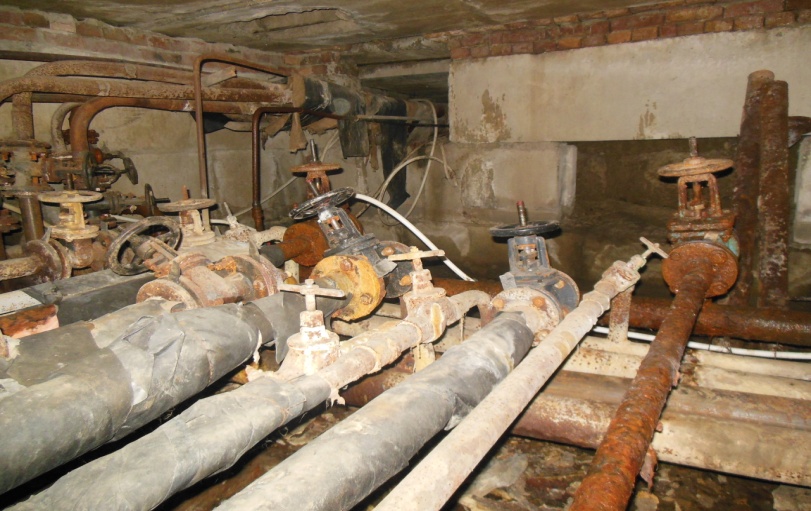 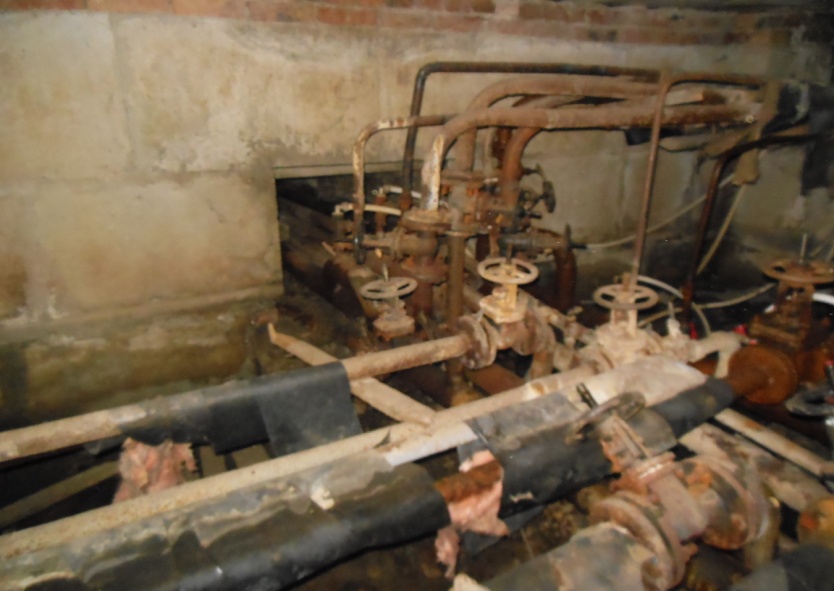 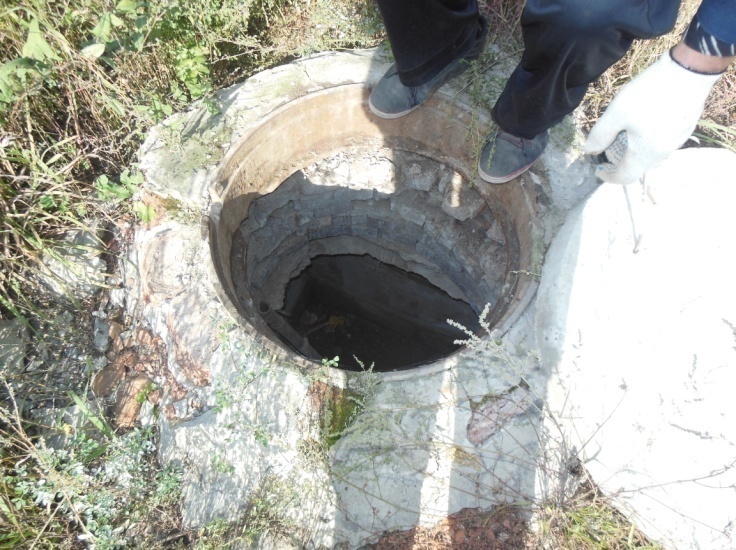 Результаты камеральной проверки: регулярные плановые и аварийно восстановительные ремонты на протяжении последних пяти лет. Результаты визуального осмотра: сети проходят в лотках, лотки частично разрушены, теплоизоляция частично отсутствует на просматриваемых участках, сети с существенными следами коррозии и раковинами. Тепловая  камера  ТК-32-  находится в неудовлетворительном состоянии, а именно гидроизоляции нет, стены кирпичные  и железобетонные без штукатурного слоя. Крышка колодца и горловина люка разрушаются.Результаты камеральной проверки: регулярные плановые и аварийно восстановительные ремонты на протяжении последних пяти лет. Результаты визуального осмотра: сети проходят в лотках, лотки частично разрушены, теплоизоляция частично отсутствует на просматриваемых участках, сети с существенными следами коррозии и раковинами. Тепловая  камера  ТК-32-  находится в неудовлетворительном состоянии, а именно гидроизоляции нет, стены кирпичные  и железобетонные без штукатурного слоя. Крышка колодца и горловина люка разрушаются.Результаты камеральной проверки: регулярные плановые и аварийно восстановительные ремонты на протяжении последних пяти лет. Результаты визуального осмотра: сети проходят в лотках, лотки частично разрушены, теплоизоляция частично отсутствует на просматриваемых участках, сети с существенными следами коррозии и раковинами. Тепловая  камера  ТК-32-  находится в неудовлетворительном состоянии, а именно гидроизоляции нет, стены кирпичные  и железобетонные без штукатурного слоя. Крышка колодца и горловина люка разрушаются.Результаты камеральной проверки: регулярные плановые и аварийно восстановительные ремонты на протяжении последних пяти лет. Результаты визуального осмотра: сети проходят в лотках, лотки частично разрушены, теплоизоляция частично отсутствует на просматриваемых участках, сети с существенными следами коррозии и раковинами. Тепловая  камера  ТК-32-  находится в неудовлетворительном состоянии, а именно гидроизоляции нет, стены кирпичные  и железобетонные без штукатурного слоя. Крышка колодца и горловина люка разрушаются.Результаты камеральной проверки: регулярные плановые и аварийно восстановительные ремонты на протяжении последних пяти лет. Результаты визуального осмотра: сети проходят в лотках, лотки частично разрушены, теплоизоляция частично отсутствует на просматриваемых участках, сети с существенными следами коррозии и раковинами. Тепловая  камера  ТК-32-  находится в неудовлетворительном состоянии, а именно гидроизоляции нет, стены кирпичные  и железобетонные без штукатурного слоя. Крышка колодца и горловина люка разрушаются.Результаты камеральной проверки: регулярные плановые и аварийно восстановительные ремонты на протяжении последних пяти лет. Результаты визуального осмотра: сети проходят в лотках, лотки частично разрушены, теплоизоляция частично отсутствует на просматриваемых участках, сети с существенными следами коррозии и раковинами. Тепловая  камера  ТК-32-  находится в неудовлетворительном состоянии, а именно гидроизоляции нет, стены кирпичные  и железобетонные без штукатурного слоя. Крышка колодца и горловина люка разрушаются.Результаты камеральной проверки: регулярные плановые и аварийно восстановительные ремонты на протяжении последних пяти лет. Результаты визуального осмотра: сети проходят в лотках, лотки частично разрушены, теплоизоляция частично отсутствует на просматриваемых участках, сети с существенными следами коррозии и раковинами. Тепловая  камера  ТК-32-  находится в неудовлетворительном состоянии, а именно гидроизоляции нет, стены кирпичные  и железобетонные без штукатурного слоя. Крышка колодца и горловина люка разрушаются.Результаты камеральной проверки: регулярные плановые и аварийно восстановительные ремонты на протяжении последних пяти лет. Результаты визуального осмотра: сети проходят в лотках, лотки частично разрушены, теплоизоляция частично отсутствует на просматриваемых участках, сети с существенными следами коррозии и раковинами. Тепловая  камера  ТК-32-  находится в неудовлетворительном состоянии, а именно гидроизоляции нет, стены кирпичные  и железобетонные без штукатурного слоя. Крышка колодца и горловина люка разрушаются.Результаты камеральной проверки: регулярные плановые и аварийно восстановительные ремонты на протяжении последних пяти лет. Результаты визуального осмотра: сети проходят в лотках, лотки частично разрушены, теплоизоляция частично отсутствует на просматриваемых участках, сети с существенными следами коррозии и раковинами. Тепловая  камера  ТК-32-  находится в неудовлетворительном состоянии, а именно гидроизоляции нет, стены кирпичные  и железобетонные без штукатурного слоя. Крышка колодца и горловина люка разрушаются.Результаты камеральной проверки: регулярные плановые и аварийно восстановительные ремонты на протяжении последних пяти лет. Результаты визуального осмотра: сети проходят в лотках, лотки частично разрушены, теплоизоляция частично отсутствует на просматриваемых участках, сети с существенными следами коррозии и раковинами. Тепловая  камера  ТК-32-  находится в неудовлетворительном состоянии, а именно гидроизоляции нет, стены кирпичные  и железобетонные без штукатурного слоя. Крышка колодца и горловина люка разрушаются.Результаты камеральной проверки: регулярные плановые и аварийно восстановительные ремонты на протяжении последних пяти лет. Результаты визуального осмотра: сети проходят в лотках, лотки частично разрушены, теплоизоляция частично отсутствует на просматриваемых участках, сети с существенными следами коррозии и раковинами. Тепловая  камера  ТК-32-  находится в неудовлетворительном состоянии, а именно гидроизоляции нет, стены кирпичные  и железобетонные без штукатурного слоя. Крышка колодца и горловина люка разрушаются.Результаты камеральной проверки: регулярные плановые и аварийно восстановительные ремонты на протяжении последних пяти лет. Результаты визуального осмотра: сети проходят в лотках, лотки частично разрушены, теплоизоляция частично отсутствует на просматриваемых участках, сети с существенными следами коррозии и раковинами. Тепловая  камера  ТК-32-  находится в неудовлетворительном состоянии, а именно гидроизоляции нет, стены кирпичные  и железобетонные без штукатурного слоя. Крышка колодца и горловина люка разрушаются.Результаты камеральной проверки: регулярные плановые и аварийно восстановительные ремонты на протяжении последних пяти лет. Результаты визуального осмотра: сети проходят в лотках, лотки частично разрушены, теплоизоляция частично отсутствует на просматриваемых участках, сети с существенными следами коррозии и раковинами. Тепловая  камера  ТК-32-  находится в неудовлетворительном состоянии, а именно гидроизоляции нет, стены кирпичные  и железобетонные без штукатурного слоя. Крышка колодца и горловина люка разрушаются.Результаты камеральной проверки: регулярные плановые и аварийно восстановительные ремонты на протяжении последних пяти лет. Результаты визуального осмотра: сети проходят в лотках, лотки частично разрушены, теплоизоляция частично отсутствует на просматриваемых участках, сети с существенными следами коррозии и раковинами. Тепловая  камера  ТК-32-  находится в неудовлетворительном состоянии, а именно гидроизоляции нет, стены кирпичные  и железобетонные без штукатурного слоя. Крышка колодца и горловина люка разрушаются.Результаты камеральной проверки: регулярные плановые и аварийно восстановительные ремонты на протяжении последних пяти лет. Результаты визуального осмотра: сети проходят в лотках, лотки частично разрушены, теплоизоляция частично отсутствует на просматриваемых участках, сети с существенными следами коррозии и раковинами. Тепловая  камера  ТК-32-  находится в неудовлетворительном состоянии, а именно гидроизоляции нет, стены кирпичные  и железобетонные без штукатурного слоя. Крышка колодца и горловина люка разрушаются.Результаты камеральной проверки: регулярные плановые и аварийно восстановительные ремонты на протяжении последних пяти лет. Результаты визуального осмотра: сети проходят в лотках, лотки частично разрушены, теплоизоляция частично отсутствует на просматриваемых участках, сети с существенными следами коррозии и раковинами. Тепловая  камера  ТК-32-  находится в неудовлетворительном состоянии, а именно гидроизоляции нет, стены кирпичные  и железобетонные без штукатурного слоя. Крышка колодца и горловина люка разрушаются.Результаты камеральной проверки: регулярные плановые и аварийно восстановительные ремонты на протяжении последних пяти лет. Результаты визуального осмотра: сети проходят в лотках, лотки частично разрушены, теплоизоляция частично отсутствует на просматриваемых участках, сети с существенными следами коррозии и раковинами. Тепловая  камера  ТК-32-  находится в неудовлетворительном состоянии, а именно гидроизоляции нет, стены кирпичные  и железобетонные без штукатурного слоя. Крышка колодца и горловина люка разрушаются.Результаты камеральной проверки: регулярные плановые и аварийно восстановительные ремонты на протяжении последних пяти лет. Результаты визуального осмотра: сети проходят в лотках, лотки частично разрушены, теплоизоляция частично отсутствует на просматриваемых участках, сети с существенными следами коррозии и раковинами. Тепловая  камера  ТК-32-  находится в неудовлетворительном состоянии, а именно гидроизоляции нет, стены кирпичные  и железобетонные без штукатурного слоя. Крышка колодца и горловина люка разрушаются.Результаты камеральной проверки: регулярные плановые и аварийно восстановительные ремонты на протяжении последних пяти лет. Результаты визуального осмотра: сети проходят в лотках, лотки частично разрушены, теплоизоляция частично отсутствует на просматриваемых участках, сети с существенными следами коррозии и раковинами. Тепловая  камера  ТК-32-  находится в неудовлетворительном состоянии, а именно гидроизоляции нет, стены кирпичные  и железобетонные без штукатурного слоя. Крышка колодца и горловина люка разрушаются.Заключение: состояние теплосети удовлетворительное, требуется провести теплоизоляционные работы и чистка и ремонт камеры.Заключение: состояние теплосети удовлетворительное, требуется провести теплоизоляционные работы и чистка и ремонт камеры.1982,2019 г.Нет данныхТк-11- ТК-10Тк-11- ТК-10Тк-11- ТК-10Тк-11- ТК-10отоплениеотоплениеотоплениеотоплениеотопление0,0760,0760,0760,0760,076909090909090Подземная  прокладка в непроходных каналахУровень износа колодца 63% ТК11, трубопроводы -5%Уровень износа колодца 63% ТК11, трубопроводы -5%Результаты камеральной проверки: регулярные плановые и аварийно восстановительные ремонты на протяжении последних пяти лет. Результаты визуального осмотра: сети проходят в лотках, лотки частично разрушены, трубопровод отопления заменен в 2019 г. теплоизоляция произведена, Тепловой колодец   ТК-10-  находится в неудовлетворительном состоянии, а именно гидроизоляции нет, стены кирпичные  и железобетонные без штукатурного слоя. Крышка колодца и горловина люка ниже уровня земли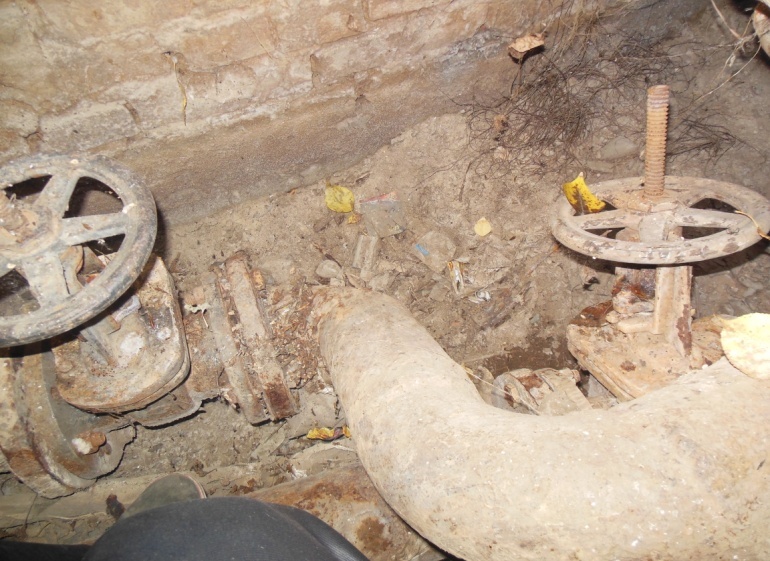 Результаты камеральной проверки: регулярные плановые и аварийно восстановительные ремонты на протяжении последних пяти лет. Результаты визуального осмотра: сети проходят в лотках, лотки частично разрушены, трубопровод отопления заменен в 2019 г. теплоизоляция произведена, Тепловой колодец   ТК-10-  находится в неудовлетворительном состоянии, а именно гидроизоляции нет, стены кирпичные  и железобетонные без штукатурного слоя. Крышка колодца и горловина люка ниже уровня землиРезультаты камеральной проверки: регулярные плановые и аварийно восстановительные ремонты на протяжении последних пяти лет. Результаты визуального осмотра: сети проходят в лотках, лотки частично разрушены, трубопровод отопления заменен в 2019 г. теплоизоляция произведена, Тепловой колодец   ТК-10-  находится в неудовлетворительном состоянии, а именно гидроизоляции нет, стены кирпичные  и железобетонные без штукатурного слоя. Крышка колодца и горловина люка ниже уровня землиРезультаты камеральной проверки: регулярные плановые и аварийно восстановительные ремонты на протяжении последних пяти лет. Результаты визуального осмотра: сети проходят в лотках, лотки частично разрушены, трубопровод отопления заменен в 2019 г. теплоизоляция произведена, Тепловой колодец   ТК-10-  находится в неудовлетворительном состоянии, а именно гидроизоляции нет, стены кирпичные  и железобетонные без штукатурного слоя. Крышка колодца и горловина люка ниже уровня землиРезультаты камеральной проверки: регулярные плановые и аварийно восстановительные ремонты на протяжении последних пяти лет. Результаты визуального осмотра: сети проходят в лотках, лотки частично разрушены, трубопровод отопления заменен в 2019 г. теплоизоляция произведена, Тепловой колодец   ТК-10-  находится в неудовлетворительном состоянии, а именно гидроизоляции нет, стены кирпичные  и железобетонные без штукатурного слоя. Крышка колодца и горловина люка ниже уровня землиРезультаты камеральной проверки: регулярные плановые и аварийно восстановительные ремонты на протяжении последних пяти лет. Результаты визуального осмотра: сети проходят в лотках, лотки частично разрушены, трубопровод отопления заменен в 2019 г. теплоизоляция произведена, Тепловой колодец   ТК-10-  находится в неудовлетворительном состоянии, а именно гидроизоляции нет, стены кирпичные  и железобетонные без штукатурного слоя. Крышка колодца и горловина люка ниже уровня землиРезультаты камеральной проверки: регулярные плановые и аварийно восстановительные ремонты на протяжении последних пяти лет. Результаты визуального осмотра: сети проходят в лотках, лотки частично разрушены, трубопровод отопления заменен в 2019 г. теплоизоляция произведена, Тепловой колодец   ТК-10-  находится в неудовлетворительном состоянии, а именно гидроизоляции нет, стены кирпичные  и железобетонные без штукатурного слоя. Крышка колодца и горловина люка ниже уровня землиРезультаты камеральной проверки: регулярные плановые и аварийно восстановительные ремонты на протяжении последних пяти лет. Результаты визуального осмотра: сети проходят в лотках, лотки частично разрушены, трубопровод отопления заменен в 2019 г. теплоизоляция произведена, Тепловой колодец   ТК-10-  находится в неудовлетворительном состоянии, а именно гидроизоляции нет, стены кирпичные  и железобетонные без штукатурного слоя. Крышка колодца и горловина люка ниже уровня землиРезультаты камеральной проверки: регулярные плановые и аварийно восстановительные ремонты на протяжении последних пяти лет. Результаты визуального осмотра: сети проходят в лотках, лотки частично разрушены, трубопровод отопления заменен в 2019 г. теплоизоляция произведена, Тепловой колодец   ТК-10-  находится в неудовлетворительном состоянии, а именно гидроизоляции нет, стены кирпичные  и железобетонные без штукатурного слоя. Крышка колодца и горловина люка ниже уровня землиРезультаты камеральной проверки: регулярные плановые и аварийно восстановительные ремонты на протяжении последних пяти лет. Результаты визуального осмотра: сети проходят в лотках, лотки частично разрушены, трубопровод отопления заменен в 2019 г. теплоизоляция произведена, Тепловой колодец   ТК-10-  находится в неудовлетворительном состоянии, а именно гидроизоляции нет, стены кирпичные  и железобетонные без штукатурного слоя. Крышка колодца и горловина люка ниже уровня землиРезультаты камеральной проверки: регулярные плановые и аварийно восстановительные ремонты на протяжении последних пяти лет. Результаты визуального осмотра: сети проходят в лотках, лотки частично разрушены, трубопровод отопления заменен в 2019 г. теплоизоляция произведена, Тепловой колодец   ТК-10-  находится в неудовлетворительном состоянии, а именно гидроизоляции нет, стены кирпичные  и железобетонные без штукатурного слоя. Крышка колодца и горловина люка ниже уровня землиРезультаты камеральной проверки: регулярные плановые и аварийно восстановительные ремонты на протяжении последних пяти лет. Результаты визуального осмотра: сети проходят в лотках, лотки частично разрушены, трубопровод отопления заменен в 2019 г. теплоизоляция произведена, Тепловой колодец   ТК-10-  находится в неудовлетворительном состоянии, а именно гидроизоляции нет, стены кирпичные  и железобетонные без штукатурного слоя. Крышка колодца и горловина люка ниже уровня землиРезультаты камеральной проверки: регулярные плановые и аварийно восстановительные ремонты на протяжении последних пяти лет. Результаты визуального осмотра: сети проходят в лотках, лотки частично разрушены, трубопровод отопления заменен в 2019 г. теплоизоляция произведена, Тепловой колодец   ТК-10-  находится в неудовлетворительном состоянии, а именно гидроизоляции нет, стены кирпичные  и железобетонные без штукатурного слоя. Крышка колодца и горловина люка ниже уровня землиРезультаты камеральной проверки: регулярные плановые и аварийно восстановительные ремонты на протяжении последних пяти лет. Результаты визуального осмотра: сети проходят в лотках, лотки частично разрушены, трубопровод отопления заменен в 2019 г. теплоизоляция произведена, Тепловой колодец   ТК-10-  находится в неудовлетворительном состоянии, а именно гидроизоляции нет, стены кирпичные  и железобетонные без штукатурного слоя. Крышка колодца и горловина люка ниже уровня землиРезультаты камеральной проверки: регулярные плановые и аварийно восстановительные ремонты на протяжении последних пяти лет. Результаты визуального осмотра: сети проходят в лотках, лотки частично разрушены, трубопровод отопления заменен в 2019 г. теплоизоляция произведена, Тепловой колодец   ТК-10-  находится в неудовлетворительном состоянии, а именно гидроизоляции нет, стены кирпичные  и железобетонные без штукатурного слоя. Крышка колодца и горловина люка ниже уровня землиРезультаты камеральной проверки: регулярные плановые и аварийно восстановительные ремонты на протяжении последних пяти лет. Результаты визуального осмотра: сети проходят в лотках, лотки частично разрушены, трубопровод отопления заменен в 2019 г. теплоизоляция произведена, Тепловой колодец   ТК-10-  находится в неудовлетворительном состоянии, а именно гидроизоляции нет, стены кирпичные  и железобетонные без штукатурного слоя. Крышка колодца и горловина люка ниже уровня землиРезультаты камеральной проверки: регулярные плановые и аварийно восстановительные ремонты на протяжении последних пяти лет. Результаты визуального осмотра: сети проходят в лотках, лотки частично разрушены, трубопровод отопления заменен в 2019 г. теплоизоляция произведена, Тепловой колодец   ТК-10-  находится в неудовлетворительном состоянии, а именно гидроизоляции нет, стены кирпичные  и железобетонные без штукатурного слоя. Крышка колодца и горловина люка ниже уровня землиРезультаты камеральной проверки: регулярные плановые и аварийно восстановительные ремонты на протяжении последних пяти лет. Результаты визуального осмотра: сети проходят в лотках, лотки частично разрушены, трубопровод отопления заменен в 2019 г. теплоизоляция произведена, Тепловой колодец   ТК-10-  находится в неудовлетворительном состоянии, а именно гидроизоляции нет, стены кирпичные  и железобетонные без штукатурного слоя. Крышка колодца и горловина люка ниже уровня землиРезультаты камеральной проверки: регулярные плановые и аварийно восстановительные ремонты на протяжении последних пяти лет. Результаты визуального осмотра: сети проходят в лотках, лотки частично разрушены, трубопровод отопления заменен в 2019 г. теплоизоляция произведена, Тепловой колодец   ТК-10-  находится в неудовлетворительном состоянии, а именно гидроизоляции нет, стены кирпичные  и железобетонные без штукатурного слоя. Крышка колодца и горловина люка ниже уровня землиРезультаты камеральной проверки: регулярные плановые и аварийно восстановительные ремонты на протяжении последних пяти лет. Результаты визуального осмотра: сети проходят в лотках, лотки частично разрушены, трубопровод отопления заменен в 2019 г. теплоизоляция произведена, Тепловой колодец   ТК-10-  находится в неудовлетворительном состоянии, а именно гидроизоляции нет, стены кирпичные  и железобетонные без штукатурного слоя. Крышка колодца и горловина люка ниже уровня землиЗаключение: состояние теплосети хорошее Заключение: состояние теплосети хорошее 1982Нет данныхТк-10-тк-8Тк-10-тк-8Тк-10-тк-8Тк-10-тк-8отоплениеотоплениеотоплениеотоплениеотопление0,0760,0760,0760,0760,076505050505050Подземная  прокладка в непроходных каналахУровень износа 63%Уровень износа 63%Результаты камеральной проверки: регулярные плановые и аварийно восстановительные ремонты на протяжении последних пяти лет. Результаты визуального осмотра: сети проходят в лотках, лотки частично разрушены, теплоизоляция частично отсутствует на просматриваемых участках, сети с существенными следами коррозии и раковинами. Тепловой колодец   ТК-8-  находится в неудовлетворительном состоянии, а именно гидроизоляции нет, стены кирпичные  и железобетонные без штукатурного слоя. Колодец находится на проезжей части по ул. Широкая. Крышка колодца и горловина люка ниже уровня асфальта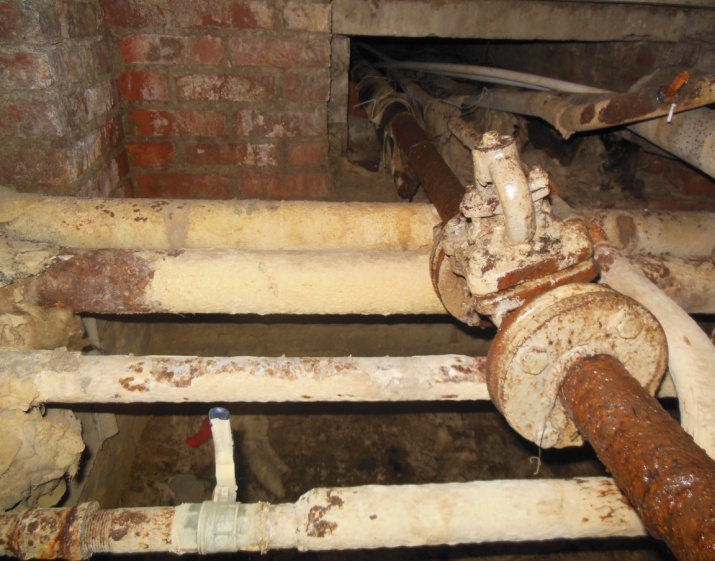 Результаты камеральной проверки: регулярные плановые и аварийно восстановительные ремонты на протяжении последних пяти лет. Результаты визуального осмотра: сети проходят в лотках, лотки частично разрушены, теплоизоляция частично отсутствует на просматриваемых участках, сети с существенными следами коррозии и раковинами. Тепловой колодец   ТК-8-  находится в неудовлетворительном состоянии, а именно гидроизоляции нет, стены кирпичные  и железобетонные без штукатурного слоя. Колодец находится на проезжей части по ул. Широкая. Крышка колодца и горловина люка ниже уровня асфальтаРезультаты камеральной проверки: регулярные плановые и аварийно восстановительные ремонты на протяжении последних пяти лет. Результаты визуального осмотра: сети проходят в лотках, лотки частично разрушены, теплоизоляция частично отсутствует на просматриваемых участках, сети с существенными следами коррозии и раковинами. Тепловой колодец   ТК-8-  находится в неудовлетворительном состоянии, а именно гидроизоляции нет, стены кирпичные  и железобетонные без штукатурного слоя. Колодец находится на проезжей части по ул. Широкая. Крышка колодца и горловина люка ниже уровня асфальтаРезультаты камеральной проверки: регулярные плановые и аварийно восстановительные ремонты на протяжении последних пяти лет. Результаты визуального осмотра: сети проходят в лотках, лотки частично разрушены, теплоизоляция частично отсутствует на просматриваемых участках, сети с существенными следами коррозии и раковинами. Тепловой колодец   ТК-8-  находится в неудовлетворительном состоянии, а именно гидроизоляции нет, стены кирпичные  и железобетонные без штукатурного слоя. Колодец находится на проезжей части по ул. Широкая. Крышка колодца и горловина люка ниже уровня асфальтаРезультаты камеральной проверки: регулярные плановые и аварийно восстановительные ремонты на протяжении последних пяти лет. Результаты визуального осмотра: сети проходят в лотках, лотки частично разрушены, теплоизоляция частично отсутствует на просматриваемых участках, сети с существенными следами коррозии и раковинами. Тепловой колодец   ТК-8-  находится в неудовлетворительном состоянии, а именно гидроизоляции нет, стены кирпичные  и железобетонные без штукатурного слоя. Колодец находится на проезжей части по ул. Широкая. Крышка колодца и горловина люка ниже уровня асфальтаРезультаты камеральной проверки: регулярные плановые и аварийно восстановительные ремонты на протяжении последних пяти лет. Результаты визуального осмотра: сети проходят в лотках, лотки частично разрушены, теплоизоляция частично отсутствует на просматриваемых участках, сети с существенными следами коррозии и раковинами. Тепловой колодец   ТК-8-  находится в неудовлетворительном состоянии, а именно гидроизоляции нет, стены кирпичные  и железобетонные без штукатурного слоя. Колодец находится на проезжей части по ул. Широкая. Крышка колодца и горловина люка ниже уровня асфальтаРезультаты камеральной проверки: регулярные плановые и аварийно восстановительные ремонты на протяжении последних пяти лет. Результаты визуального осмотра: сети проходят в лотках, лотки частично разрушены, теплоизоляция частично отсутствует на просматриваемых участках, сети с существенными следами коррозии и раковинами. Тепловой колодец   ТК-8-  находится в неудовлетворительном состоянии, а именно гидроизоляции нет, стены кирпичные  и железобетонные без штукатурного слоя. Колодец находится на проезжей части по ул. Широкая. Крышка колодца и горловина люка ниже уровня асфальтаРезультаты камеральной проверки: регулярные плановые и аварийно восстановительные ремонты на протяжении последних пяти лет. Результаты визуального осмотра: сети проходят в лотках, лотки частично разрушены, теплоизоляция частично отсутствует на просматриваемых участках, сети с существенными следами коррозии и раковинами. Тепловой колодец   ТК-8-  находится в неудовлетворительном состоянии, а именно гидроизоляции нет, стены кирпичные  и железобетонные без штукатурного слоя. Колодец находится на проезжей части по ул. Широкая. Крышка колодца и горловина люка ниже уровня асфальтаРезультаты камеральной проверки: регулярные плановые и аварийно восстановительные ремонты на протяжении последних пяти лет. Результаты визуального осмотра: сети проходят в лотках, лотки частично разрушены, теплоизоляция частично отсутствует на просматриваемых участках, сети с существенными следами коррозии и раковинами. Тепловой колодец   ТК-8-  находится в неудовлетворительном состоянии, а именно гидроизоляции нет, стены кирпичные  и железобетонные без штукатурного слоя. Колодец находится на проезжей части по ул. Широкая. Крышка колодца и горловина люка ниже уровня асфальтаРезультаты камеральной проверки: регулярные плановые и аварийно восстановительные ремонты на протяжении последних пяти лет. Результаты визуального осмотра: сети проходят в лотках, лотки частично разрушены, теплоизоляция частично отсутствует на просматриваемых участках, сети с существенными следами коррозии и раковинами. Тепловой колодец   ТК-8-  находится в неудовлетворительном состоянии, а именно гидроизоляции нет, стены кирпичные  и железобетонные без штукатурного слоя. Колодец находится на проезжей части по ул. Широкая. Крышка колодца и горловина люка ниже уровня асфальтаРезультаты камеральной проверки: регулярные плановые и аварийно восстановительные ремонты на протяжении последних пяти лет. Результаты визуального осмотра: сети проходят в лотках, лотки частично разрушены, теплоизоляция частично отсутствует на просматриваемых участках, сети с существенными следами коррозии и раковинами. Тепловой колодец   ТК-8-  находится в неудовлетворительном состоянии, а именно гидроизоляции нет, стены кирпичные  и железобетонные без штукатурного слоя. Колодец находится на проезжей части по ул. Широкая. Крышка колодца и горловина люка ниже уровня асфальтаРезультаты камеральной проверки: регулярные плановые и аварийно восстановительные ремонты на протяжении последних пяти лет. Результаты визуального осмотра: сети проходят в лотках, лотки частично разрушены, теплоизоляция частично отсутствует на просматриваемых участках, сети с существенными следами коррозии и раковинами. Тепловой колодец   ТК-8-  находится в неудовлетворительном состоянии, а именно гидроизоляции нет, стены кирпичные  и железобетонные без штукатурного слоя. Колодец находится на проезжей части по ул. Широкая. Крышка колодца и горловина люка ниже уровня асфальтаРезультаты камеральной проверки: регулярные плановые и аварийно восстановительные ремонты на протяжении последних пяти лет. Результаты визуального осмотра: сети проходят в лотках, лотки частично разрушены, теплоизоляция частично отсутствует на просматриваемых участках, сети с существенными следами коррозии и раковинами. Тепловой колодец   ТК-8-  находится в неудовлетворительном состоянии, а именно гидроизоляции нет, стены кирпичные  и железобетонные без штукатурного слоя. Колодец находится на проезжей части по ул. Широкая. Крышка колодца и горловина люка ниже уровня асфальтаРезультаты камеральной проверки: регулярные плановые и аварийно восстановительные ремонты на протяжении последних пяти лет. Результаты визуального осмотра: сети проходят в лотках, лотки частично разрушены, теплоизоляция частично отсутствует на просматриваемых участках, сети с существенными следами коррозии и раковинами. Тепловой колодец   ТК-8-  находится в неудовлетворительном состоянии, а именно гидроизоляции нет, стены кирпичные  и железобетонные без штукатурного слоя. Колодец находится на проезжей части по ул. Широкая. Крышка колодца и горловина люка ниже уровня асфальтаРезультаты камеральной проверки: регулярные плановые и аварийно восстановительные ремонты на протяжении последних пяти лет. Результаты визуального осмотра: сети проходят в лотках, лотки частично разрушены, теплоизоляция частично отсутствует на просматриваемых участках, сети с существенными следами коррозии и раковинами. Тепловой колодец   ТК-8-  находится в неудовлетворительном состоянии, а именно гидроизоляции нет, стены кирпичные  и железобетонные без штукатурного слоя. Колодец находится на проезжей части по ул. Широкая. Крышка колодца и горловина люка ниже уровня асфальтаРезультаты камеральной проверки: регулярные плановые и аварийно восстановительные ремонты на протяжении последних пяти лет. Результаты визуального осмотра: сети проходят в лотках, лотки частично разрушены, теплоизоляция частично отсутствует на просматриваемых участках, сети с существенными следами коррозии и раковинами. Тепловой колодец   ТК-8-  находится в неудовлетворительном состоянии, а именно гидроизоляции нет, стены кирпичные  и железобетонные без штукатурного слоя. Колодец находится на проезжей части по ул. Широкая. Крышка колодца и горловина люка ниже уровня асфальтаРезультаты камеральной проверки: регулярные плановые и аварийно восстановительные ремонты на протяжении последних пяти лет. Результаты визуального осмотра: сети проходят в лотках, лотки частично разрушены, теплоизоляция частично отсутствует на просматриваемых участках, сети с существенными следами коррозии и раковинами. Тепловой колодец   ТК-8-  находится в неудовлетворительном состоянии, а именно гидроизоляции нет, стены кирпичные  и железобетонные без штукатурного слоя. Колодец находится на проезжей части по ул. Широкая. Крышка колодца и горловина люка ниже уровня асфальтаРезультаты камеральной проверки: регулярные плановые и аварийно восстановительные ремонты на протяжении последних пяти лет. Результаты визуального осмотра: сети проходят в лотках, лотки частично разрушены, теплоизоляция частично отсутствует на просматриваемых участках, сети с существенными следами коррозии и раковинами. Тепловой колодец   ТК-8-  находится в неудовлетворительном состоянии, а именно гидроизоляции нет, стены кирпичные  и железобетонные без штукатурного слоя. Колодец находится на проезжей части по ул. Широкая. Крышка колодца и горловина люка ниже уровня асфальтаРезультаты камеральной проверки: регулярные плановые и аварийно восстановительные ремонты на протяжении последних пяти лет. Результаты визуального осмотра: сети проходят в лотках, лотки частично разрушены, теплоизоляция частично отсутствует на просматриваемых участках, сети с существенными следами коррозии и раковинами. Тепловой колодец   ТК-8-  находится в неудовлетворительном состоянии, а именно гидроизоляции нет, стены кирпичные  и железобетонные без штукатурного слоя. Колодец находится на проезжей части по ул. Широкая. Крышка колодца и горловина люка ниже уровня асфальтаРезультаты камеральной проверки: регулярные плановые и аварийно восстановительные ремонты на протяжении последних пяти лет. Результаты визуального осмотра: сети проходят в лотках, лотки частично разрушены, теплоизоляция частично отсутствует на просматриваемых участках, сети с существенными следами коррозии и раковинами. Тепловой колодец   ТК-8-  находится в неудовлетворительном состоянии, а именно гидроизоляции нет, стены кирпичные  и железобетонные без штукатурного слоя. Колодец находится на проезжей части по ул. Широкая. Крышка колодца и горловина люка ниже уровня асфальтаЗаключение: состояние теплосети удовлетворительное, требуется провести теплоизоляционные работы и чистка и ремонт колодца.Заключение: состояние теплосети удовлетворительное, требуется провести теплоизоляционные работы и чистка и ремонт колодца.1982Нет данныхТк-8-ТК35-ТК-36-ТК-38-ТК-39-тк-44Тк-8-ТК35-ТК-36-ТК-38-ТК-39-тк-44Тк-8-ТК35-ТК-36-ТК-38-ТК-39-тк-44Тк-8-ТК35-ТК-36-ТК-38-ТК-39-тк-44отоплениеотоплениеотоплениеотоплениеотопление0,0760,0760,0760,0760,076442442442442442442Подземная  прокладка в непроходных каналахУровень износа 63%Уровень износа 63%Результаты камеральной проверки: регулярные плановые и аварийно восстановительные ремонты на протяжении последних пяти лет. Результаты визуального осмотра: сети проходят в лотках, лотки частично разрушены, теплоизоляция частично отсутствует на просматриваемых участках, сети с существенными следами коррозии и раковинами. Тепловой колодец   ТК-44-  находится в неудовлетворительном состоянии, а именно гидроизоляции нет, стены кирпичные  и железобетонные без штукатурного слоя. Горловина металлическая.Теплотрасса используется для отопления частного сектора по ул. Широкой, колодцы ТК35,ТК-36, ТК-37,ТК38, Тк39, ТК-44- прокладка трубопровода диаметром 76 мм и отводы к домам, подача и обратка.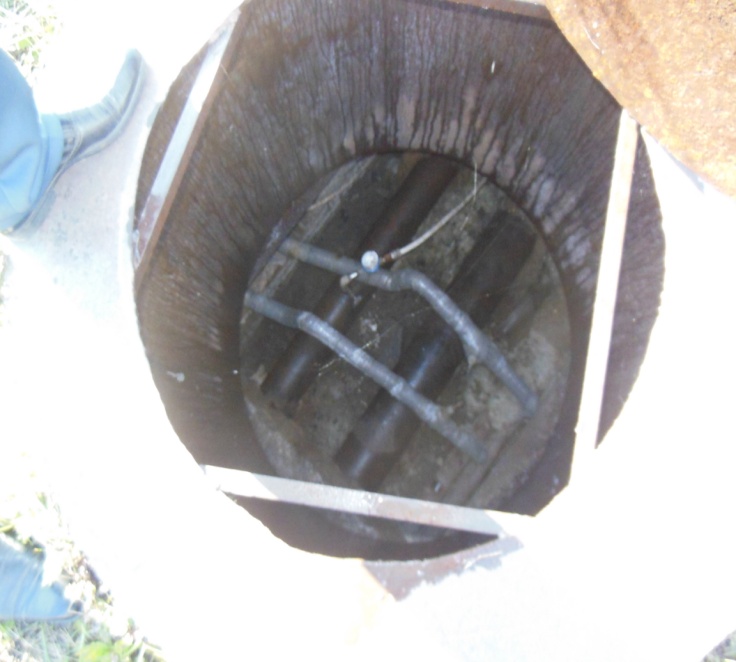 Результаты камеральной проверки: регулярные плановые и аварийно восстановительные ремонты на протяжении последних пяти лет. Результаты визуального осмотра: сети проходят в лотках, лотки частично разрушены, теплоизоляция частично отсутствует на просматриваемых участках, сети с существенными следами коррозии и раковинами. Тепловой колодец   ТК-44-  находится в неудовлетворительном состоянии, а именно гидроизоляции нет, стены кирпичные  и железобетонные без штукатурного слоя. Горловина металлическая.Теплотрасса используется для отопления частного сектора по ул. Широкой, колодцы ТК35,ТК-36, ТК-37,ТК38, Тк39, ТК-44- прокладка трубопровода диаметром 76 мм и отводы к домам, подача и обратка.Результаты камеральной проверки: регулярные плановые и аварийно восстановительные ремонты на протяжении последних пяти лет. Результаты визуального осмотра: сети проходят в лотках, лотки частично разрушены, теплоизоляция частично отсутствует на просматриваемых участках, сети с существенными следами коррозии и раковинами. Тепловой колодец   ТК-44-  находится в неудовлетворительном состоянии, а именно гидроизоляции нет, стены кирпичные  и железобетонные без штукатурного слоя. Горловина металлическая.Теплотрасса используется для отопления частного сектора по ул. Широкой, колодцы ТК35,ТК-36, ТК-37,ТК38, Тк39, ТК-44- прокладка трубопровода диаметром 76 мм и отводы к домам, подача и обратка.Результаты камеральной проверки: регулярные плановые и аварийно восстановительные ремонты на протяжении последних пяти лет. Результаты визуального осмотра: сети проходят в лотках, лотки частично разрушены, теплоизоляция частично отсутствует на просматриваемых участках, сети с существенными следами коррозии и раковинами. Тепловой колодец   ТК-44-  находится в неудовлетворительном состоянии, а именно гидроизоляции нет, стены кирпичные  и железобетонные без штукатурного слоя. Горловина металлическая.Теплотрасса используется для отопления частного сектора по ул. Широкой, колодцы ТК35,ТК-36, ТК-37,ТК38, Тк39, ТК-44- прокладка трубопровода диаметром 76 мм и отводы к домам, подача и обратка.Результаты камеральной проверки: регулярные плановые и аварийно восстановительные ремонты на протяжении последних пяти лет. Результаты визуального осмотра: сети проходят в лотках, лотки частично разрушены, теплоизоляция частично отсутствует на просматриваемых участках, сети с существенными следами коррозии и раковинами. Тепловой колодец   ТК-44-  находится в неудовлетворительном состоянии, а именно гидроизоляции нет, стены кирпичные  и железобетонные без штукатурного слоя. Горловина металлическая.Теплотрасса используется для отопления частного сектора по ул. Широкой, колодцы ТК35,ТК-36, ТК-37,ТК38, Тк39, ТК-44- прокладка трубопровода диаметром 76 мм и отводы к домам, подача и обратка.Результаты камеральной проверки: регулярные плановые и аварийно восстановительные ремонты на протяжении последних пяти лет. Результаты визуального осмотра: сети проходят в лотках, лотки частично разрушены, теплоизоляция частично отсутствует на просматриваемых участках, сети с существенными следами коррозии и раковинами. Тепловой колодец   ТК-44-  находится в неудовлетворительном состоянии, а именно гидроизоляции нет, стены кирпичные  и железобетонные без штукатурного слоя. Горловина металлическая.Теплотрасса используется для отопления частного сектора по ул. Широкой, колодцы ТК35,ТК-36, ТК-37,ТК38, Тк39, ТК-44- прокладка трубопровода диаметром 76 мм и отводы к домам, подача и обратка.Результаты камеральной проверки: регулярные плановые и аварийно восстановительные ремонты на протяжении последних пяти лет. Результаты визуального осмотра: сети проходят в лотках, лотки частично разрушены, теплоизоляция частично отсутствует на просматриваемых участках, сети с существенными следами коррозии и раковинами. Тепловой колодец   ТК-44-  находится в неудовлетворительном состоянии, а именно гидроизоляции нет, стены кирпичные  и железобетонные без штукатурного слоя. Горловина металлическая.Теплотрасса используется для отопления частного сектора по ул. Широкой, колодцы ТК35,ТК-36, ТК-37,ТК38, Тк39, ТК-44- прокладка трубопровода диаметром 76 мм и отводы к домам, подача и обратка.Результаты камеральной проверки: регулярные плановые и аварийно восстановительные ремонты на протяжении последних пяти лет. Результаты визуального осмотра: сети проходят в лотках, лотки частично разрушены, теплоизоляция частично отсутствует на просматриваемых участках, сети с существенными следами коррозии и раковинами. Тепловой колодец   ТК-44-  находится в неудовлетворительном состоянии, а именно гидроизоляции нет, стены кирпичные  и железобетонные без штукатурного слоя. Горловина металлическая.Теплотрасса используется для отопления частного сектора по ул. Широкой, колодцы ТК35,ТК-36, ТК-37,ТК38, Тк39, ТК-44- прокладка трубопровода диаметром 76 мм и отводы к домам, подача и обратка.Результаты камеральной проверки: регулярные плановые и аварийно восстановительные ремонты на протяжении последних пяти лет. Результаты визуального осмотра: сети проходят в лотках, лотки частично разрушены, теплоизоляция частично отсутствует на просматриваемых участках, сети с существенными следами коррозии и раковинами. Тепловой колодец   ТК-44-  находится в неудовлетворительном состоянии, а именно гидроизоляции нет, стены кирпичные  и железобетонные без штукатурного слоя. Горловина металлическая.Теплотрасса используется для отопления частного сектора по ул. Широкой, колодцы ТК35,ТК-36, ТК-37,ТК38, Тк39, ТК-44- прокладка трубопровода диаметром 76 мм и отводы к домам, подача и обратка.Результаты камеральной проверки: регулярные плановые и аварийно восстановительные ремонты на протяжении последних пяти лет. Результаты визуального осмотра: сети проходят в лотках, лотки частично разрушены, теплоизоляция частично отсутствует на просматриваемых участках, сети с существенными следами коррозии и раковинами. Тепловой колодец   ТК-44-  находится в неудовлетворительном состоянии, а именно гидроизоляции нет, стены кирпичные  и железобетонные без штукатурного слоя. Горловина металлическая.Теплотрасса используется для отопления частного сектора по ул. Широкой, колодцы ТК35,ТК-36, ТК-37,ТК38, Тк39, ТК-44- прокладка трубопровода диаметром 76 мм и отводы к домам, подача и обратка.Результаты камеральной проверки: регулярные плановые и аварийно восстановительные ремонты на протяжении последних пяти лет. Результаты визуального осмотра: сети проходят в лотках, лотки частично разрушены, теплоизоляция частично отсутствует на просматриваемых участках, сети с существенными следами коррозии и раковинами. Тепловой колодец   ТК-44-  находится в неудовлетворительном состоянии, а именно гидроизоляции нет, стены кирпичные  и железобетонные без штукатурного слоя. Горловина металлическая.Теплотрасса используется для отопления частного сектора по ул. Широкой, колодцы ТК35,ТК-36, ТК-37,ТК38, Тк39, ТК-44- прокладка трубопровода диаметром 76 мм и отводы к домам, подача и обратка.Результаты камеральной проверки: регулярные плановые и аварийно восстановительные ремонты на протяжении последних пяти лет. Результаты визуального осмотра: сети проходят в лотках, лотки частично разрушены, теплоизоляция частично отсутствует на просматриваемых участках, сети с существенными следами коррозии и раковинами. Тепловой колодец   ТК-44-  находится в неудовлетворительном состоянии, а именно гидроизоляции нет, стены кирпичные  и железобетонные без штукатурного слоя. Горловина металлическая.Теплотрасса используется для отопления частного сектора по ул. Широкой, колодцы ТК35,ТК-36, ТК-37,ТК38, Тк39, ТК-44- прокладка трубопровода диаметром 76 мм и отводы к домам, подача и обратка.Результаты камеральной проверки: регулярные плановые и аварийно восстановительные ремонты на протяжении последних пяти лет. Результаты визуального осмотра: сети проходят в лотках, лотки частично разрушены, теплоизоляция частично отсутствует на просматриваемых участках, сети с существенными следами коррозии и раковинами. Тепловой колодец   ТК-44-  находится в неудовлетворительном состоянии, а именно гидроизоляции нет, стены кирпичные  и железобетонные без штукатурного слоя. Горловина металлическая.Теплотрасса используется для отопления частного сектора по ул. Широкой, колодцы ТК35,ТК-36, ТК-37,ТК38, Тк39, ТК-44- прокладка трубопровода диаметром 76 мм и отводы к домам, подача и обратка.Результаты камеральной проверки: регулярные плановые и аварийно восстановительные ремонты на протяжении последних пяти лет. Результаты визуального осмотра: сети проходят в лотках, лотки частично разрушены, теплоизоляция частично отсутствует на просматриваемых участках, сети с существенными следами коррозии и раковинами. Тепловой колодец   ТК-44-  находится в неудовлетворительном состоянии, а именно гидроизоляции нет, стены кирпичные  и железобетонные без штукатурного слоя. Горловина металлическая.Теплотрасса используется для отопления частного сектора по ул. Широкой, колодцы ТК35,ТК-36, ТК-37,ТК38, Тк39, ТК-44- прокладка трубопровода диаметром 76 мм и отводы к домам, подача и обратка.Результаты камеральной проверки: регулярные плановые и аварийно восстановительные ремонты на протяжении последних пяти лет. Результаты визуального осмотра: сети проходят в лотках, лотки частично разрушены, теплоизоляция частично отсутствует на просматриваемых участках, сети с существенными следами коррозии и раковинами. Тепловой колодец   ТК-44-  находится в неудовлетворительном состоянии, а именно гидроизоляции нет, стены кирпичные  и железобетонные без штукатурного слоя. Горловина металлическая.Теплотрасса используется для отопления частного сектора по ул. Широкой, колодцы ТК35,ТК-36, ТК-37,ТК38, Тк39, ТК-44- прокладка трубопровода диаметром 76 мм и отводы к домам, подача и обратка.Результаты камеральной проверки: регулярные плановые и аварийно восстановительные ремонты на протяжении последних пяти лет. Результаты визуального осмотра: сети проходят в лотках, лотки частично разрушены, теплоизоляция частично отсутствует на просматриваемых участках, сети с существенными следами коррозии и раковинами. Тепловой колодец   ТК-44-  находится в неудовлетворительном состоянии, а именно гидроизоляции нет, стены кирпичные  и железобетонные без штукатурного слоя. Горловина металлическая.Теплотрасса используется для отопления частного сектора по ул. Широкой, колодцы ТК35,ТК-36, ТК-37,ТК38, Тк39, ТК-44- прокладка трубопровода диаметром 76 мм и отводы к домам, подача и обратка.Результаты камеральной проверки: регулярные плановые и аварийно восстановительные ремонты на протяжении последних пяти лет. Результаты визуального осмотра: сети проходят в лотках, лотки частично разрушены, теплоизоляция частично отсутствует на просматриваемых участках, сети с существенными следами коррозии и раковинами. Тепловой колодец   ТК-44-  находится в неудовлетворительном состоянии, а именно гидроизоляции нет, стены кирпичные  и железобетонные без штукатурного слоя. Горловина металлическая.Теплотрасса используется для отопления частного сектора по ул. Широкой, колодцы ТК35,ТК-36, ТК-37,ТК38, Тк39, ТК-44- прокладка трубопровода диаметром 76 мм и отводы к домам, подача и обратка.Результаты камеральной проверки: регулярные плановые и аварийно восстановительные ремонты на протяжении последних пяти лет. Результаты визуального осмотра: сети проходят в лотках, лотки частично разрушены, теплоизоляция частично отсутствует на просматриваемых участках, сети с существенными следами коррозии и раковинами. Тепловой колодец   ТК-44-  находится в неудовлетворительном состоянии, а именно гидроизоляции нет, стены кирпичные  и железобетонные без штукатурного слоя. Горловина металлическая.Теплотрасса используется для отопления частного сектора по ул. Широкой, колодцы ТК35,ТК-36, ТК-37,ТК38, Тк39, ТК-44- прокладка трубопровода диаметром 76 мм и отводы к домам, подача и обратка.Результаты камеральной проверки: регулярные плановые и аварийно восстановительные ремонты на протяжении последних пяти лет. Результаты визуального осмотра: сети проходят в лотках, лотки частично разрушены, теплоизоляция частично отсутствует на просматриваемых участках, сети с существенными следами коррозии и раковинами. Тепловой колодец   ТК-44-  находится в неудовлетворительном состоянии, а именно гидроизоляции нет, стены кирпичные  и железобетонные без штукатурного слоя. Горловина металлическая.Теплотрасса используется для отопления частного сектора по ул. Широкой, колодцы ТК35,ТК-36, ТК-37,ТК38, Тк39, ТК-44- прокладка трубопровода диаметром 76 мм и отводы к домам, подача и обратка.Результаты камеральной проверки: регулярные плановые и аварийно восстановительные ремонты на протяжении последних пяти лет. Результаты визуального осмотра: сети проходят в лотках, лотки частично разрушены, теплоизоляция частично отсутствует на просматриваемых участках, сети с существенными следами коррозии и раковинами. Тепловой колодец   ТК-44-  находится в неудовлетворительном состоянии, а именно гидроизоляции нет, стены кирпичные  и железобетонные без штукатурного слоя. Горловина металлическая.Теплотрасса используется для отопления частного сектора по ул. Широкой, колодцы ТК35,ТК-36, ТК-37,ТК38, Тк39, ТК-44- прокладка трубопровода диаметром 76 мм и отводы к домам, подача и обратка.Заключение: состояние теплосети удовлетворительное, требуется провести теплоизоляционные работы и чистка и ремонт колодцев,Заключение: состояние теплосети удовлетворительное, требуется провести теплоизоляционные работы и чистка и ремонт колодцев,